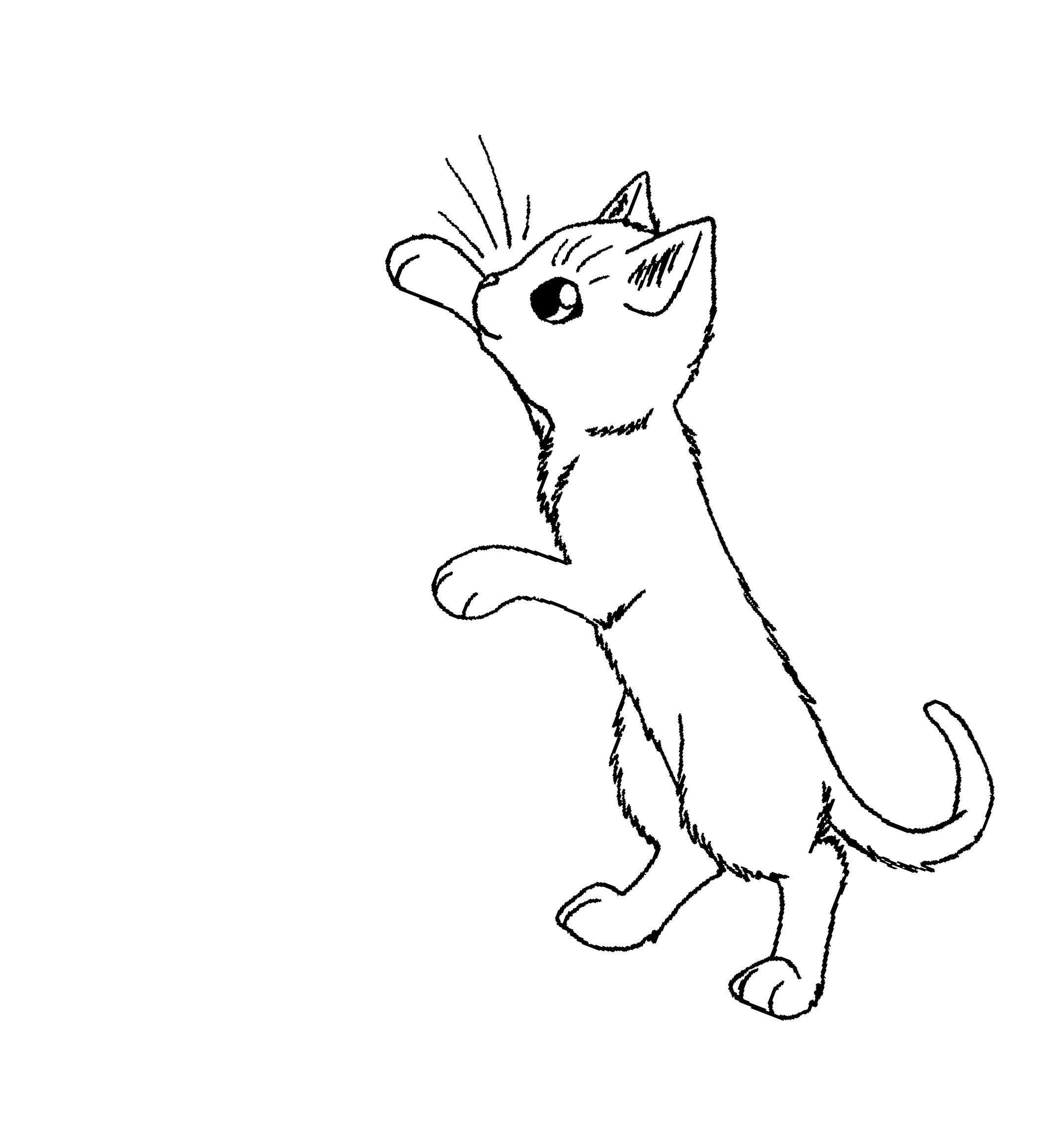 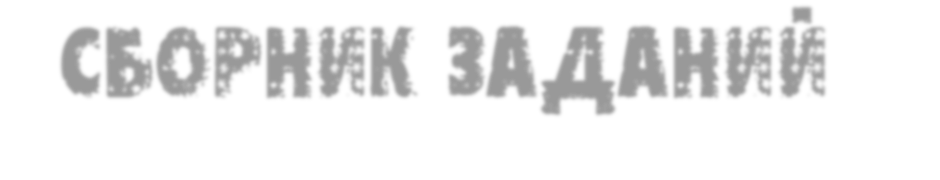 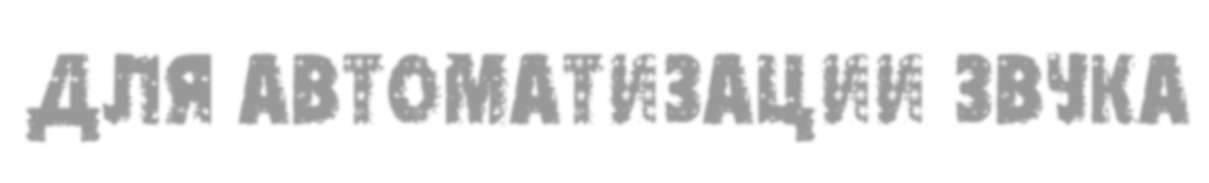 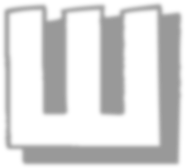 Автор пособия: Червякова Жаннаhttps:	vk.com logoped_igry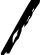 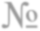 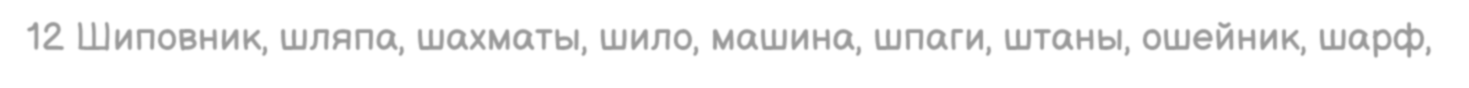 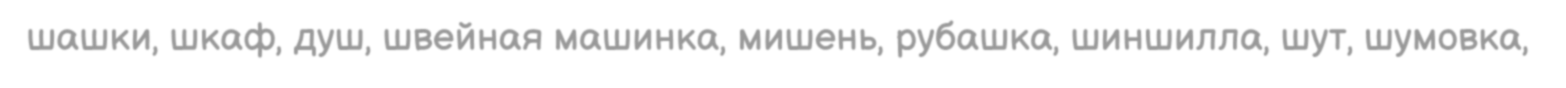 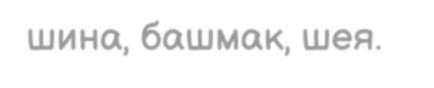 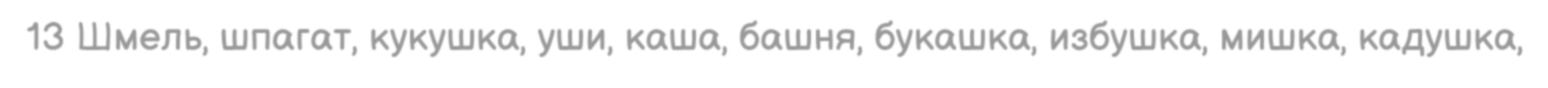 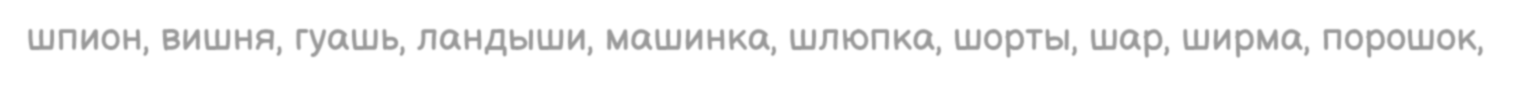 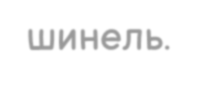 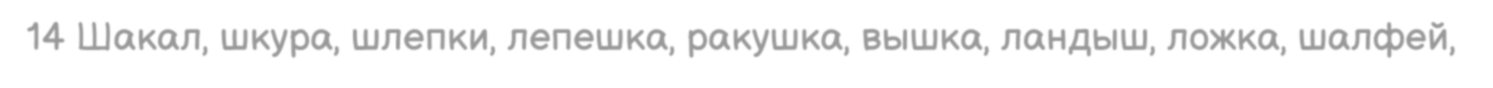 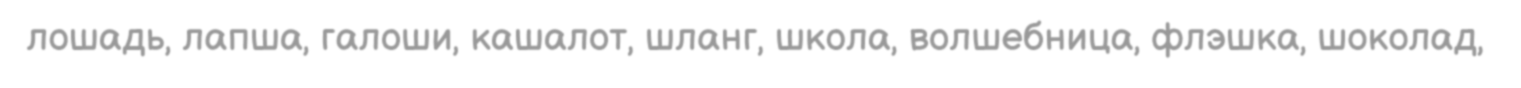 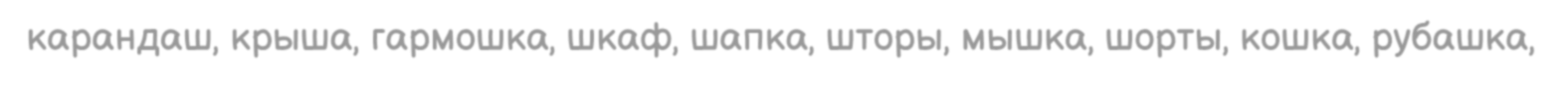 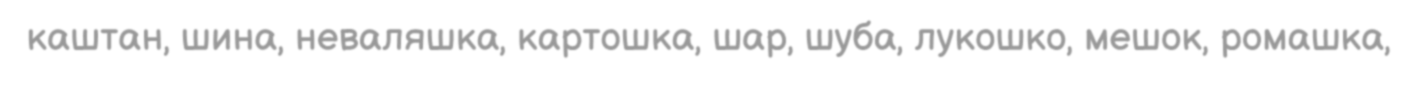 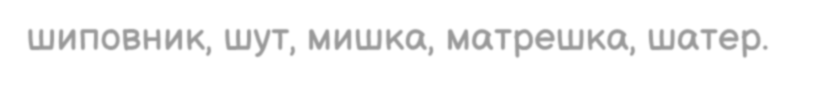 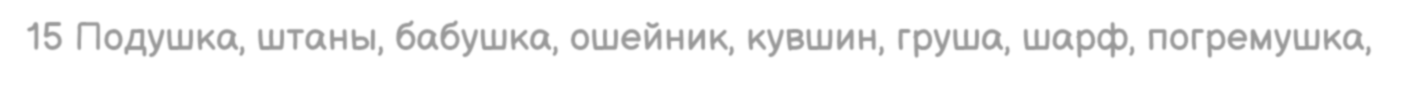 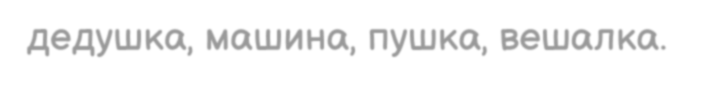 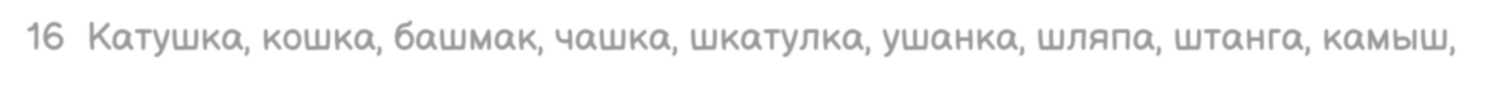 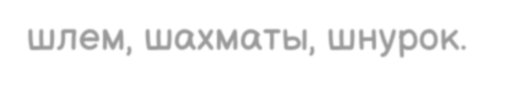 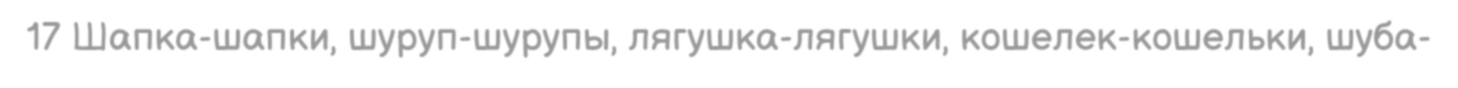 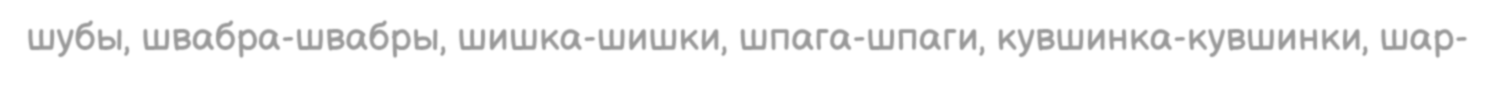 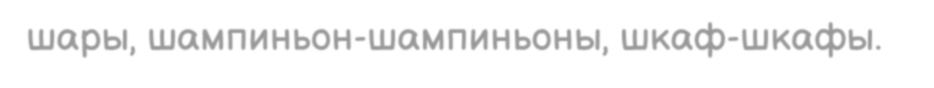 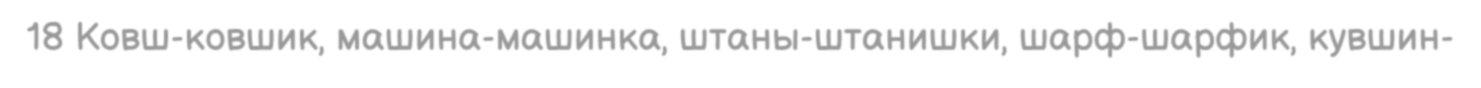 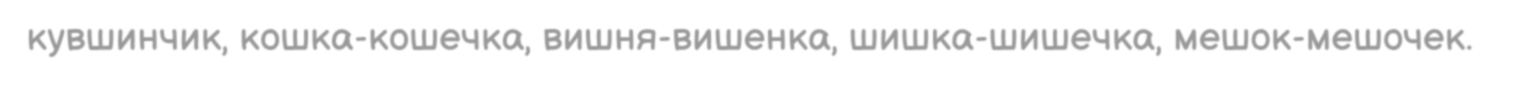 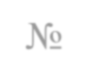 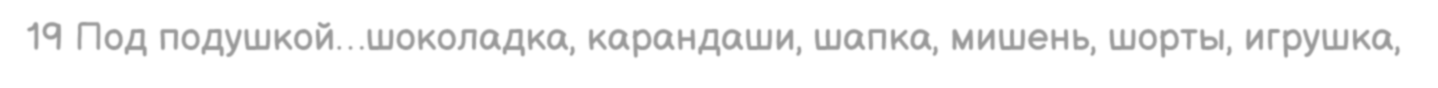 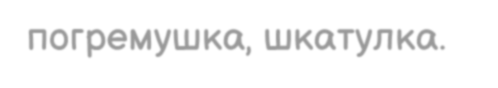 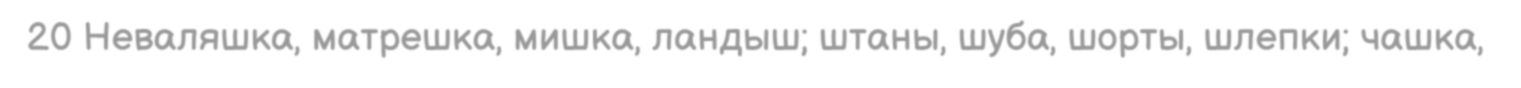 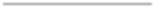 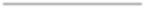 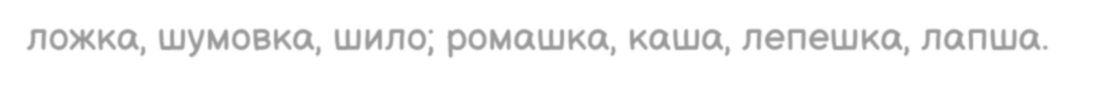 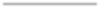 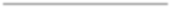 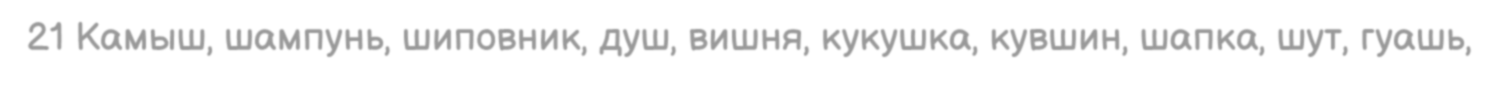 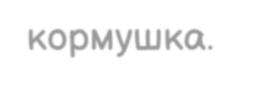 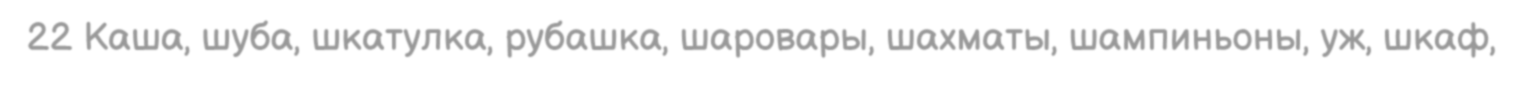 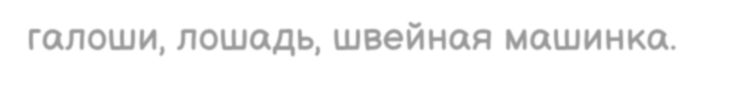 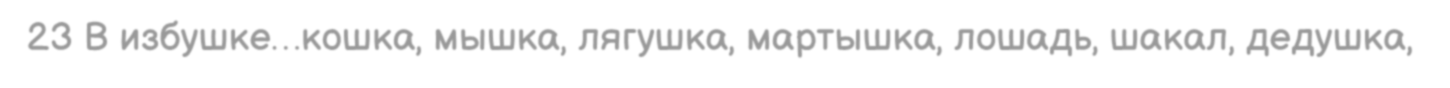 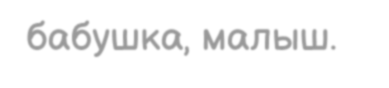 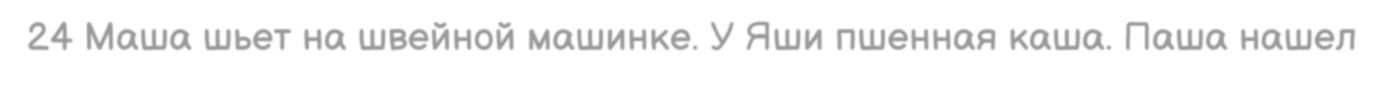 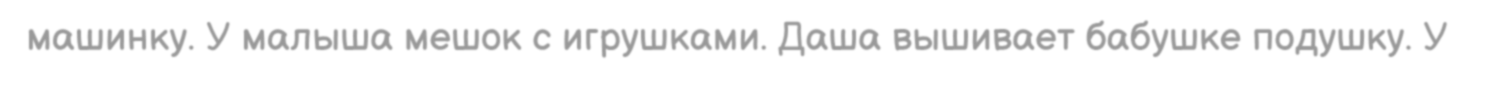 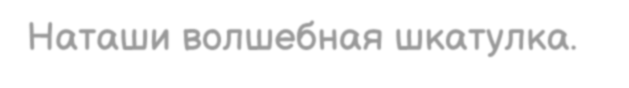 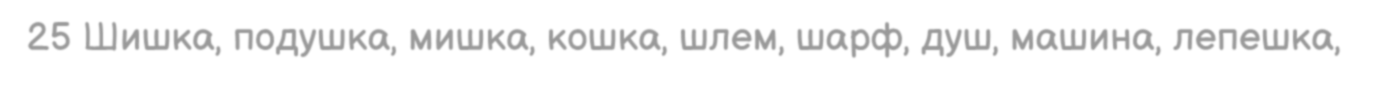 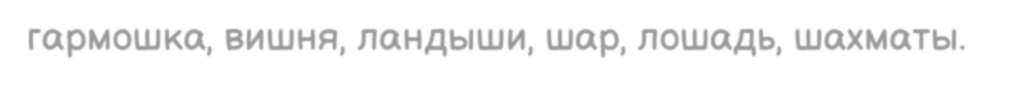 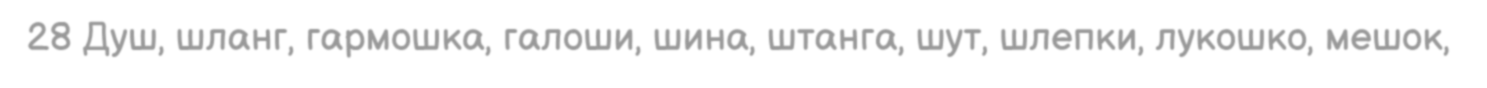 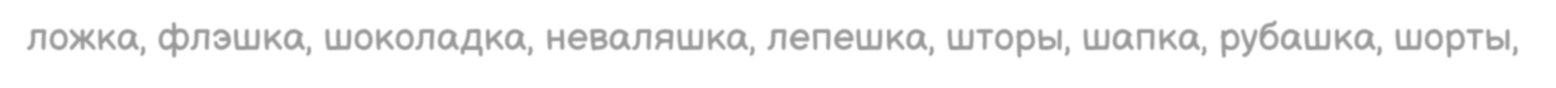 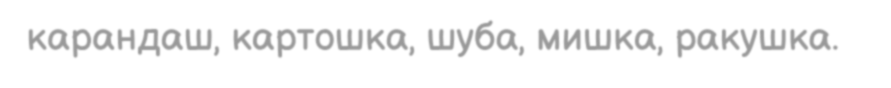 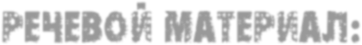 №12 Шиповник, шляпа, шахматы, шило, машина, шпаги, штаны, ошейник, шарф, шашки, шкаф, душ, швейная машинка, мишень, рубашка, шиншилла, шут, шумовка, шина, башмак, шея.№13 Шмель, шпагат, кукушка, уши, каша, башня, букашка, избушка, мишка, кадушка, шпион, вишня, гуашь, ландыши, машинка, шлюпка, шорты, шар, ширма, порошок, шинель.№14 Шакал, шкура, шлепки, лепешка, ракушка, вышка, ландыш, ложка, шалфей, лошадь, лапша, галоши, кашалот, шланг, школа, волшебница, флэшка, шоколад, карандаш, крыша, гармошка, шкаф, шапка, шторы, мышка, шорты, кошка, рубашка, каштан, шина, неваляшка, картошка, шар, шуба, лукошко, мешок, ромашка, шиповник, шут, мишка, матрешка, шатер.№15 Подушка, штаны, бабушка, ошейник, кувшин, груша, шарф, погремушка, дедушка, машина, пушка, вешалка.№16  Катушка, кошка, башмак, чашка, шкатулка, ушанка, шляпа, штанга, камыш,шлем, шахматы, шнурок.№17 Шапка-шапки, шуруп-шурупы, лягушка-лягушки, кошелек-кошельки, шуба- шубы, швабра-швабры, шишка-шишки, шпага-шпаги, кувшинка-кувшинки, шар- шары, шампиньон-шампиньоны, шкаф-шкафы.№18 Ковш-ковшик, машина-машинка, штаны-штанишки, шарф-шарфик, кувшин- кувшинчик, кошка-кошечка, вишня-вишенка, шишка-шишечка, мешок-мешочек.№19 Под подушкой…шоколадка, карандаши, шапка, мишень, шорты, игрушка, погремушка, шкатулка.№20 Неваляшка, матрешка, мишка, ландыш; штаны, шуба, шорты, шлепки; чашка, ложка, шумовка, шило; ромашка, каша, лепешка, лапша.№21 Камыш, шампунь, шиповник, душ, вишня, кукушка, кувшин, шапка, шут, гуашь, кормушка.№22 Каша, шуба, шкатулка, рубашка, шаровары, шахматы, шампиньоны, уж, шкаф,галоши, лошадь, швейная машинка.№23 В избушке…кошка, мышка, лягушка, мартышка, лошадь, шакал, дедушка, бабушка, малыш.№24 Маша шьет на швейной машинке. У Яши пшенная каша. Паша нашел машинку. У малыша мешок с игрушками. Даша вышивает бабушке подушку. У Наташи волшебная шкатулка.№25 Шишка, подушка, мишка, кошка, шлем, шарф, душ, машина, лепешка, гармошка, вишня, ландыши, шар, лошадь, шахматы.№28 Душ, шланг, гармошка, галоши, шина, штанга, шут, шлепки, лукошко, мешок, ложка, флэшка, шоколадка, неваляшка, лепешка, шторы, шапка, рубашка, шорты, карандаш, картошка, шуба, мишка, ракушка.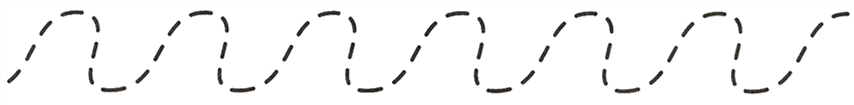 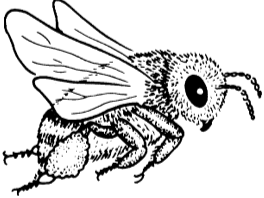 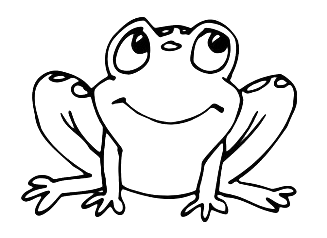 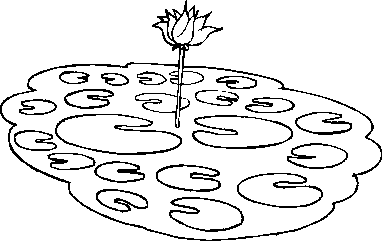 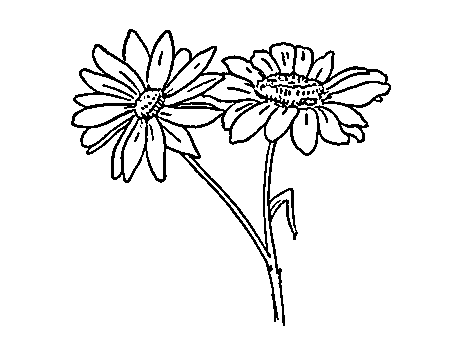 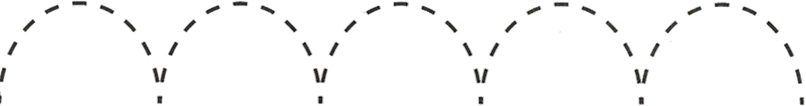 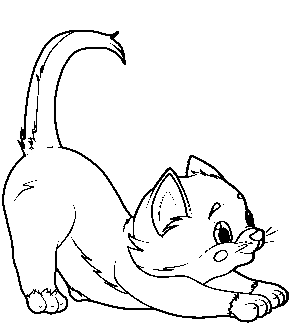 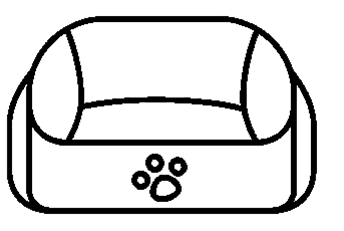 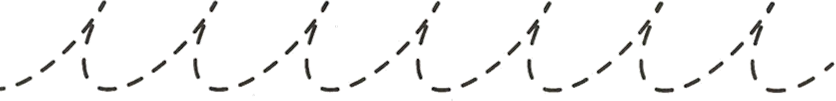 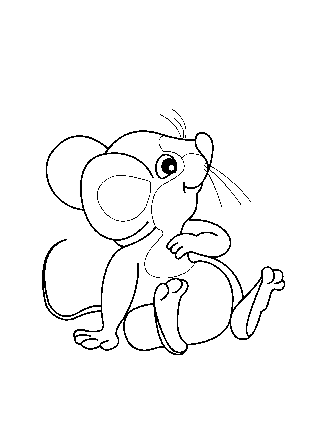 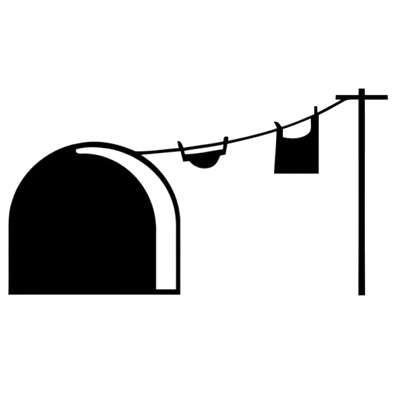 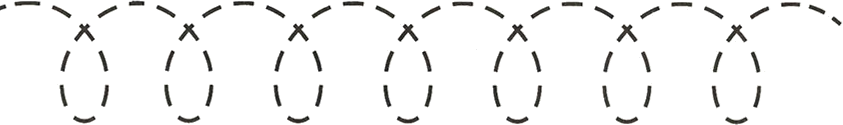 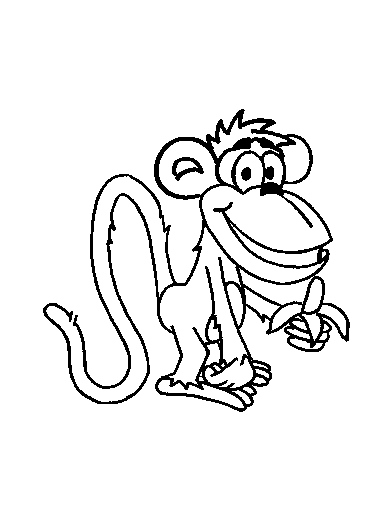 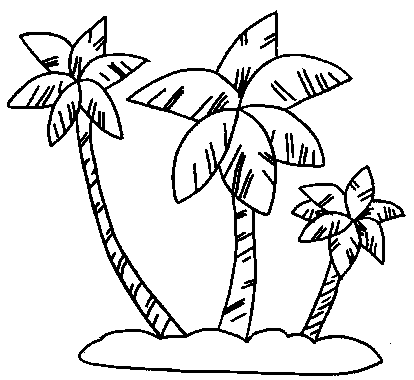 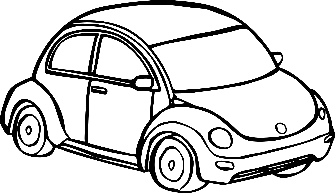 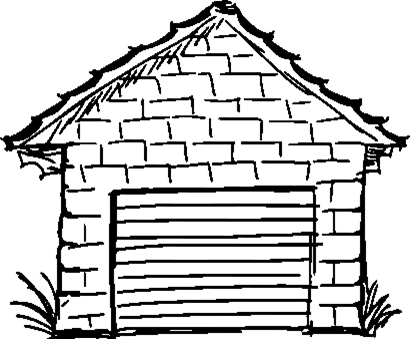 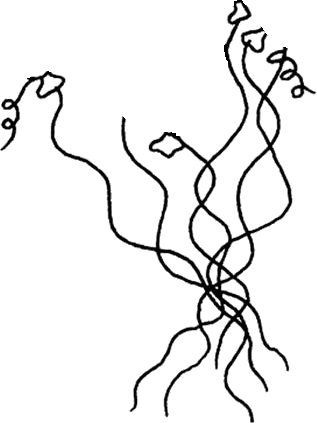 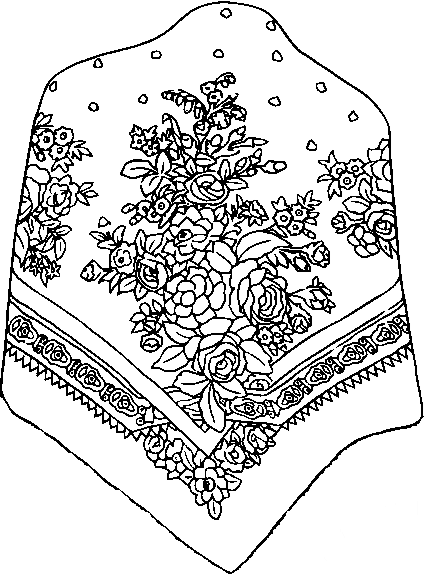 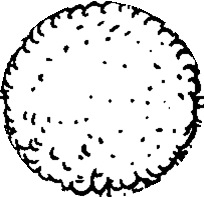 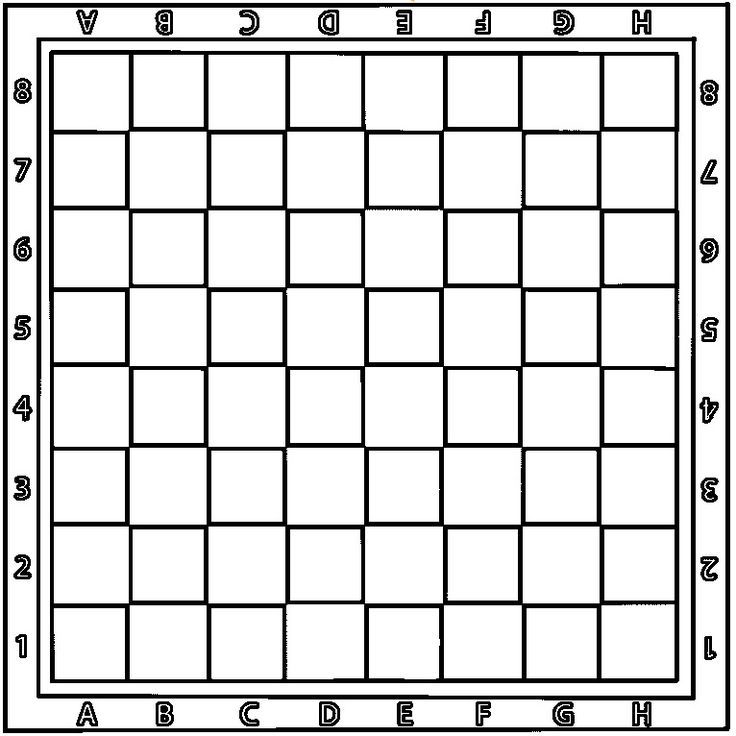 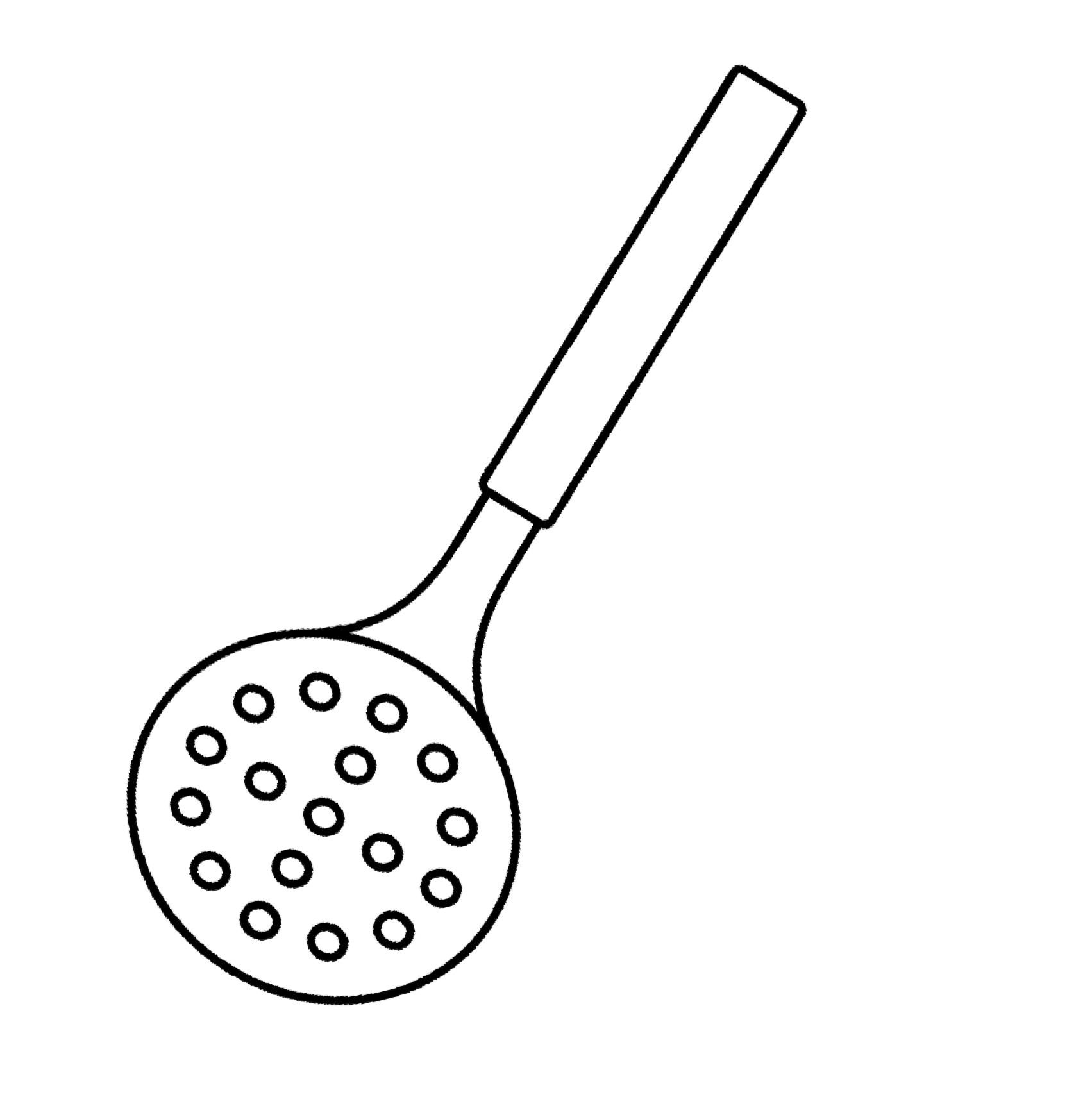 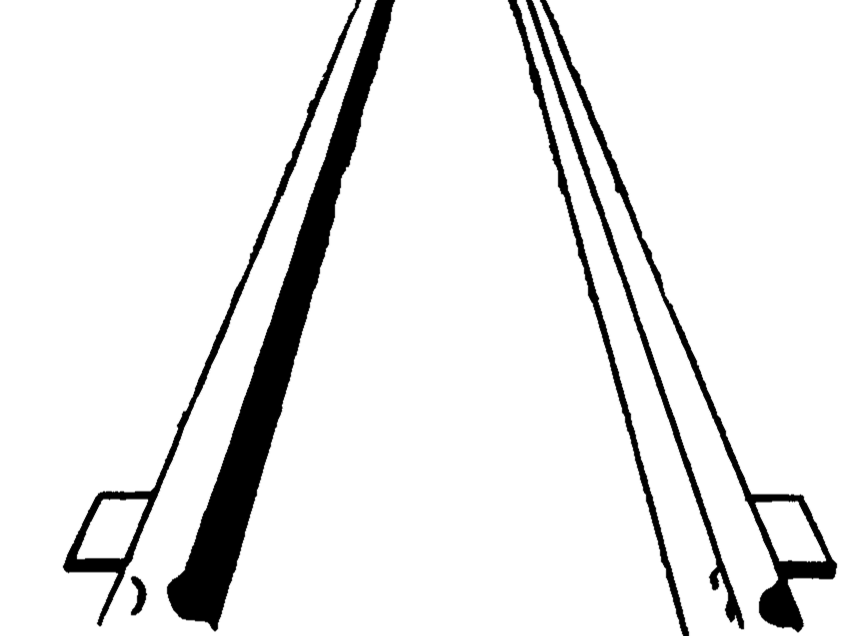 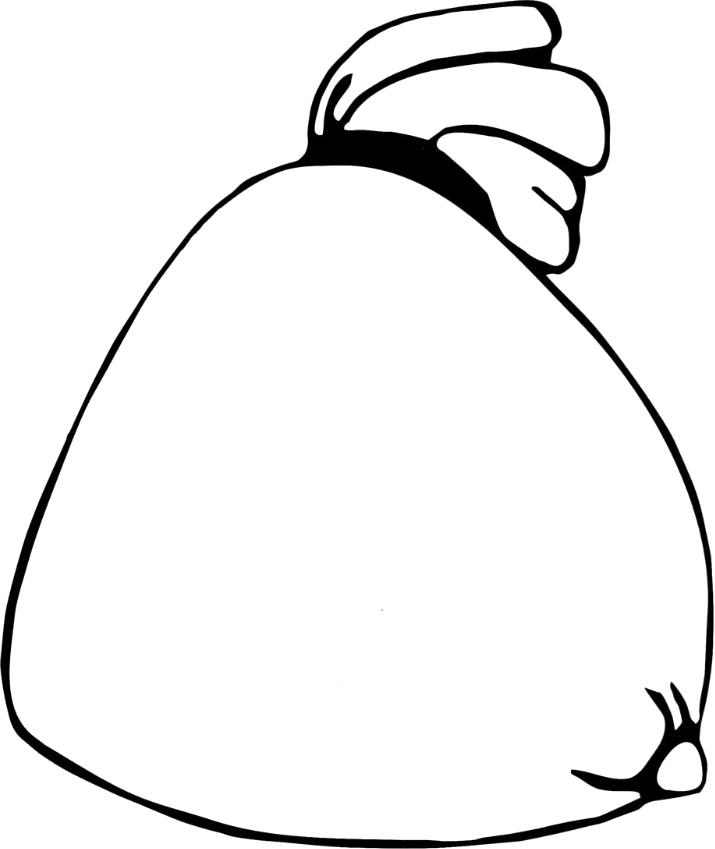 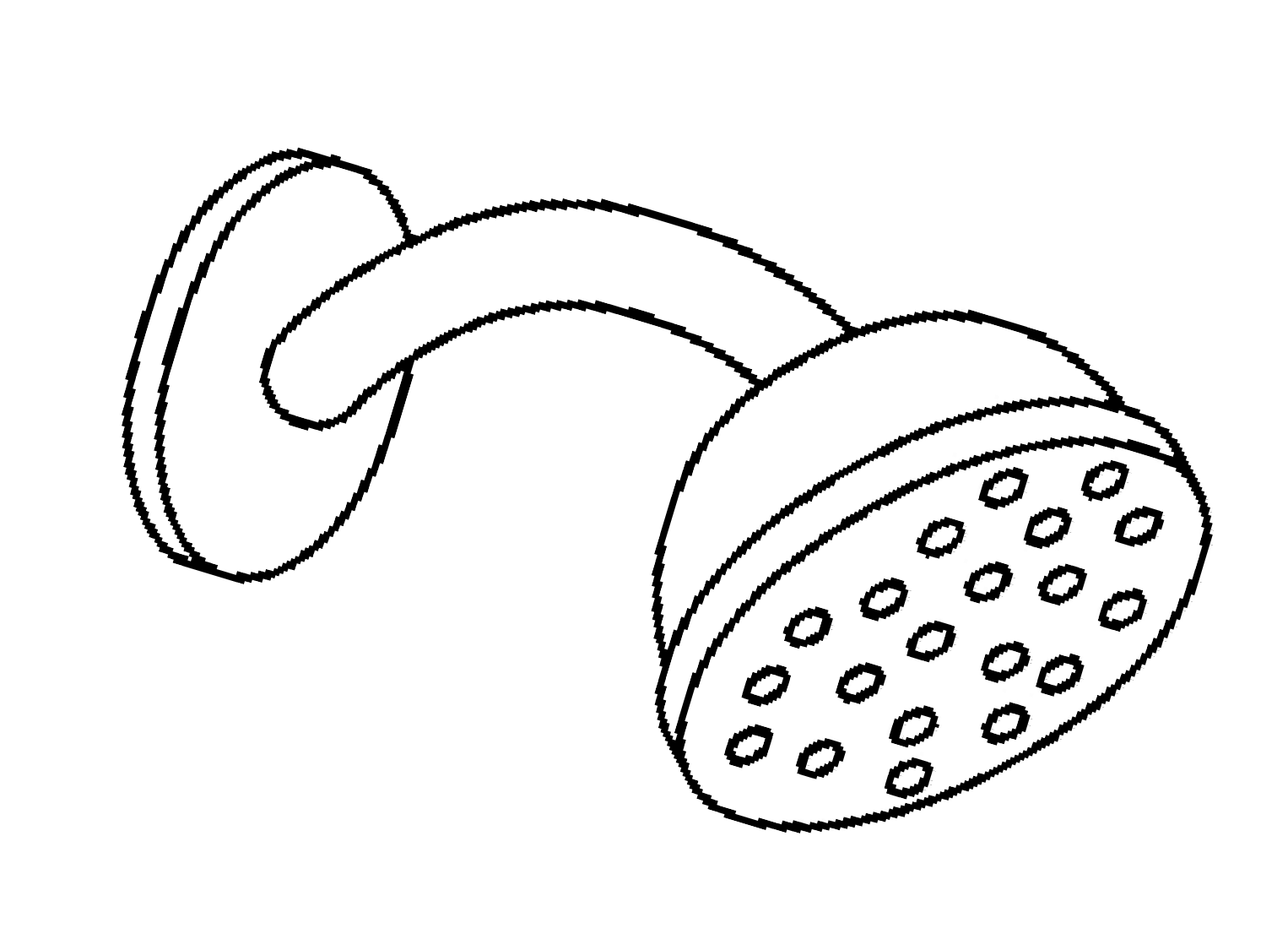 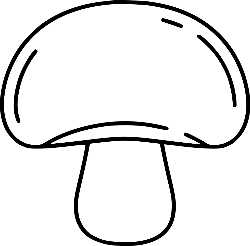 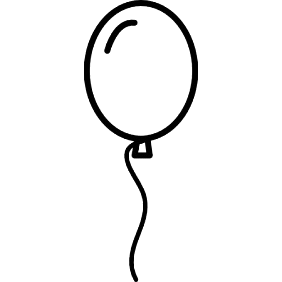 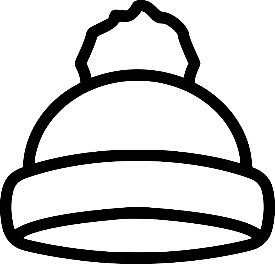 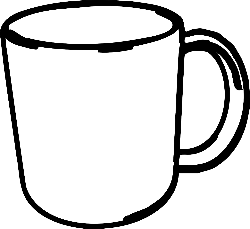 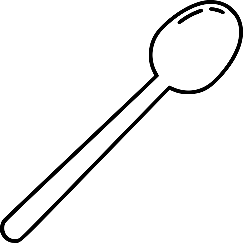 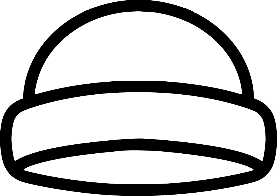 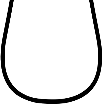 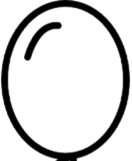 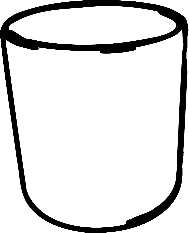 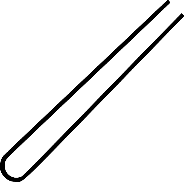 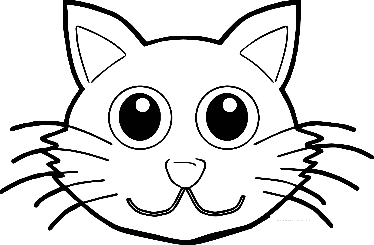 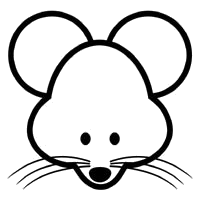 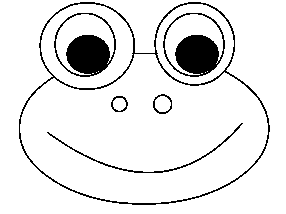 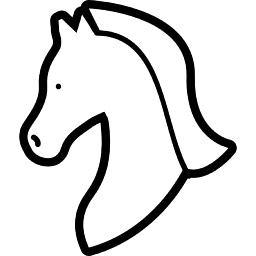 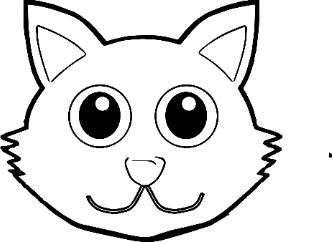 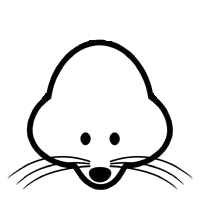 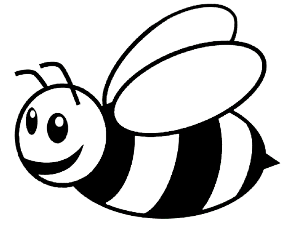 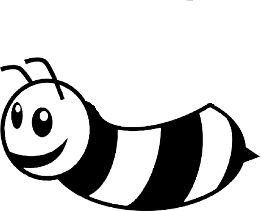 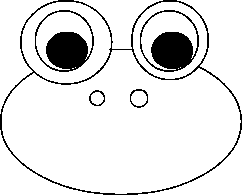 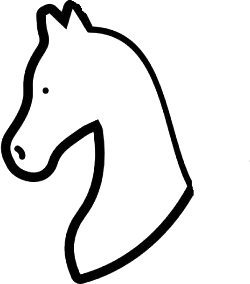 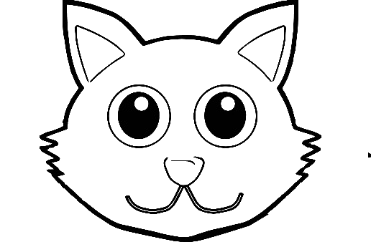 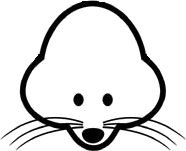 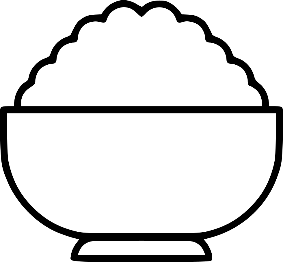 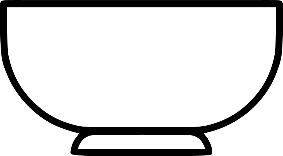 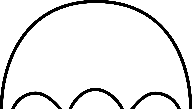 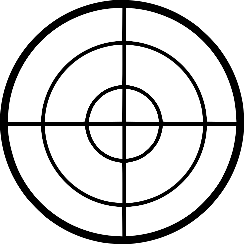 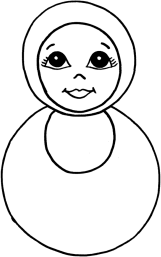 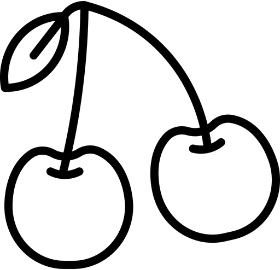 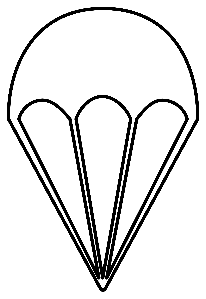 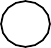 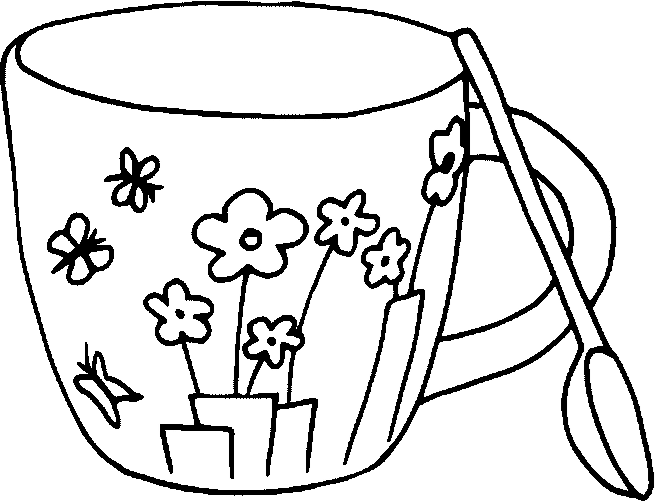 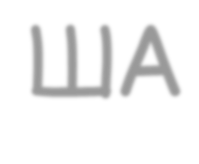 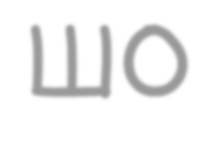 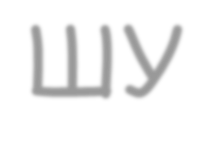 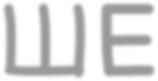 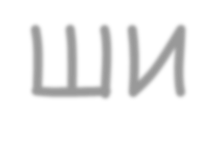 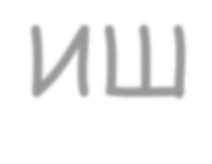 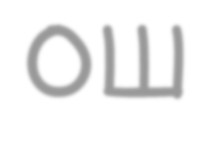 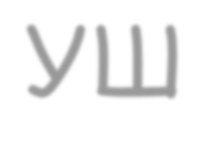 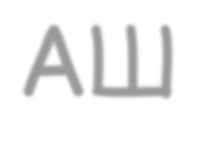 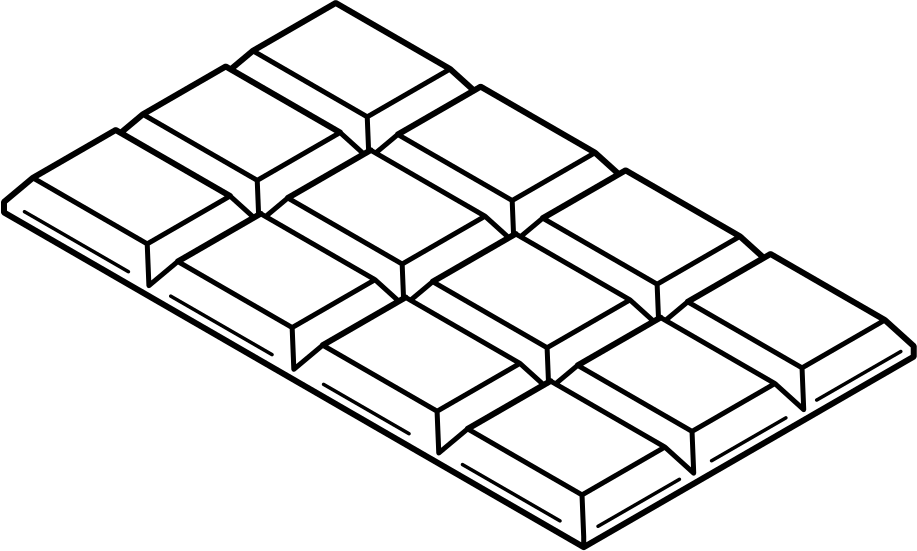 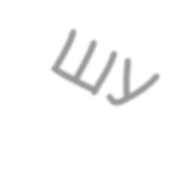 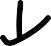 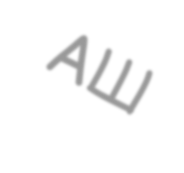 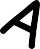 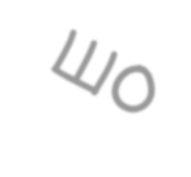 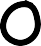 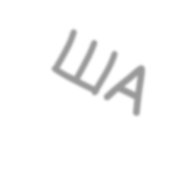 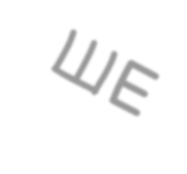 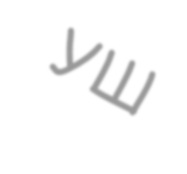 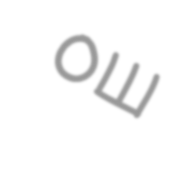 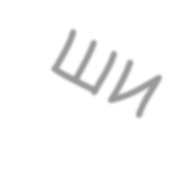 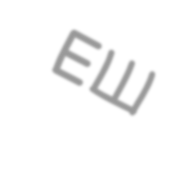 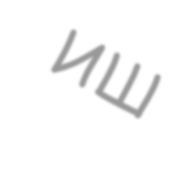 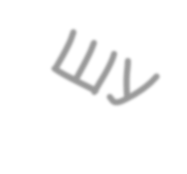 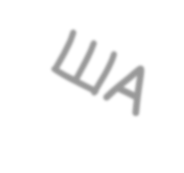 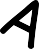 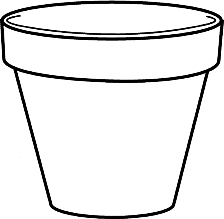 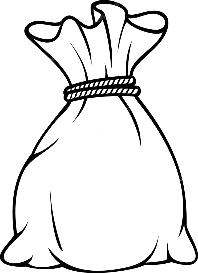 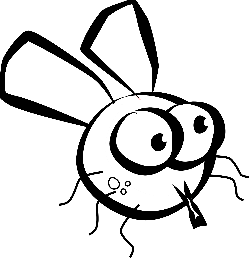 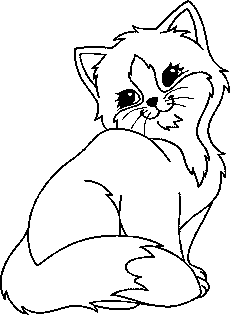 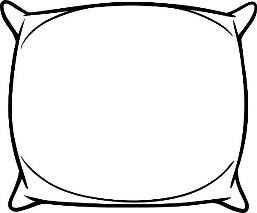 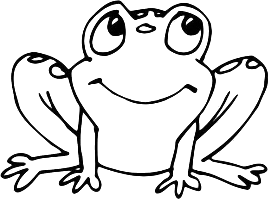 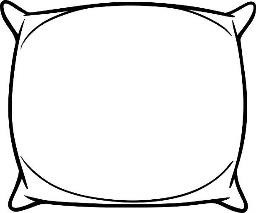 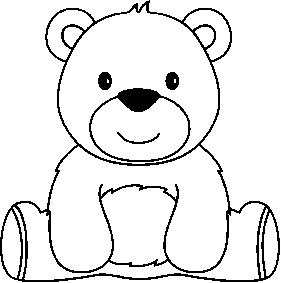 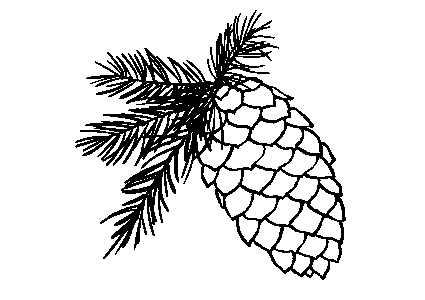 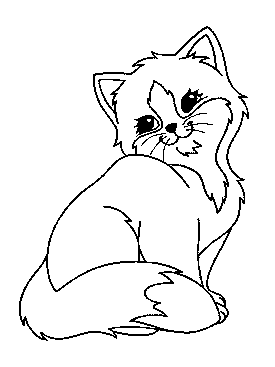 Червякова Жанна https://vk.com/logoped_igry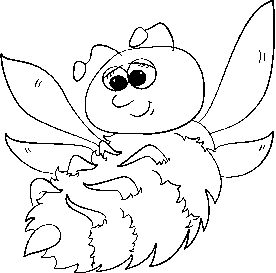 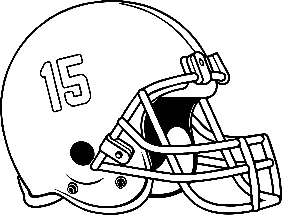 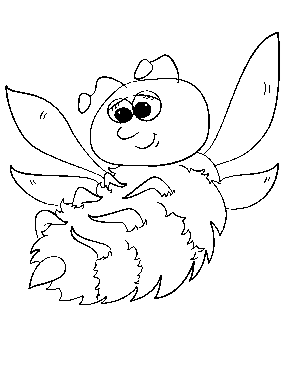 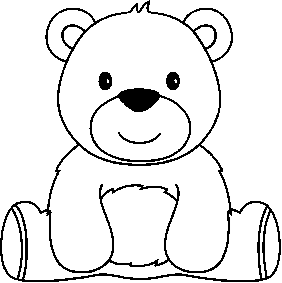 9.Двуручная деятельность.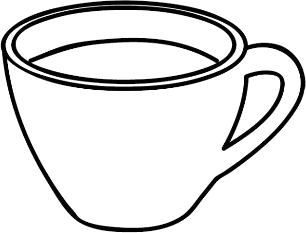 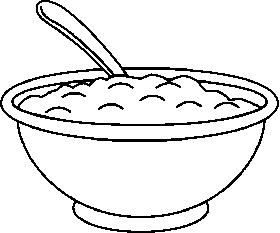 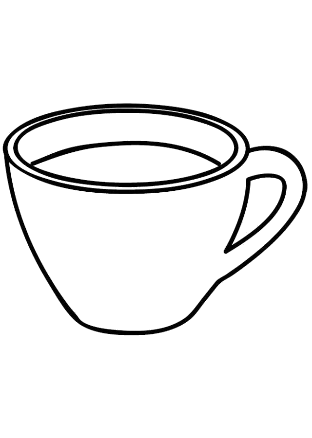 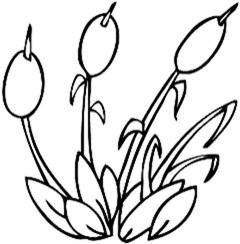 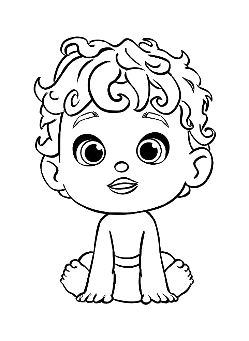 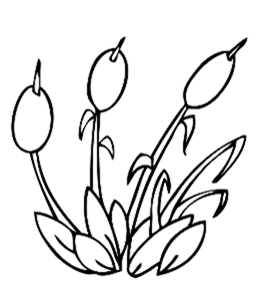 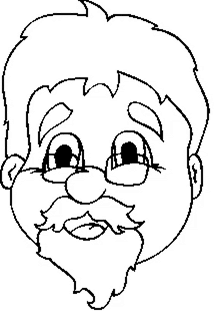 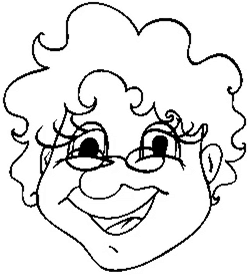 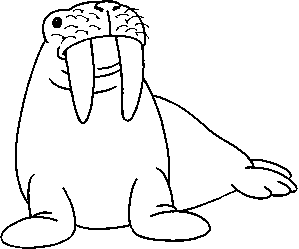 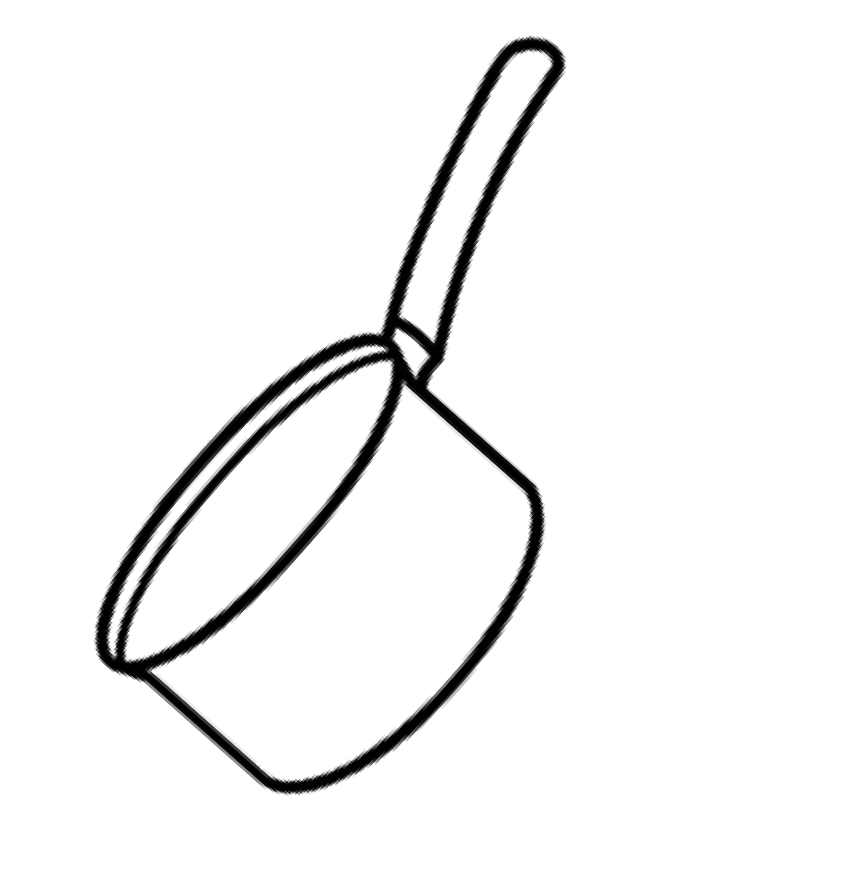 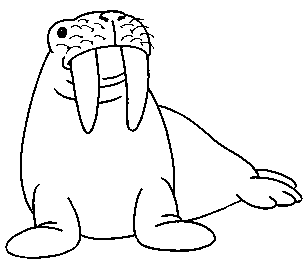 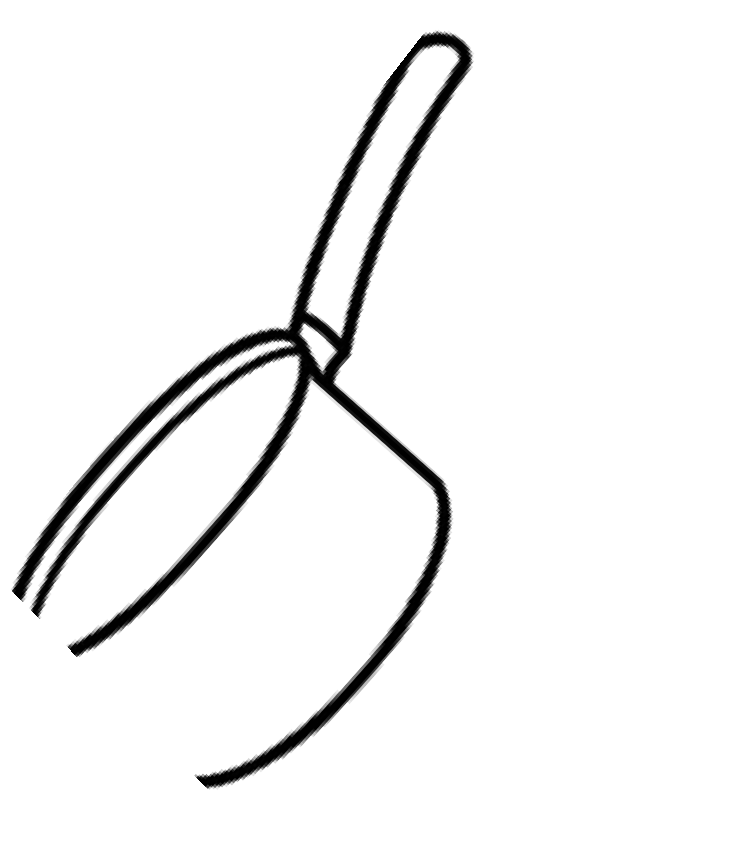 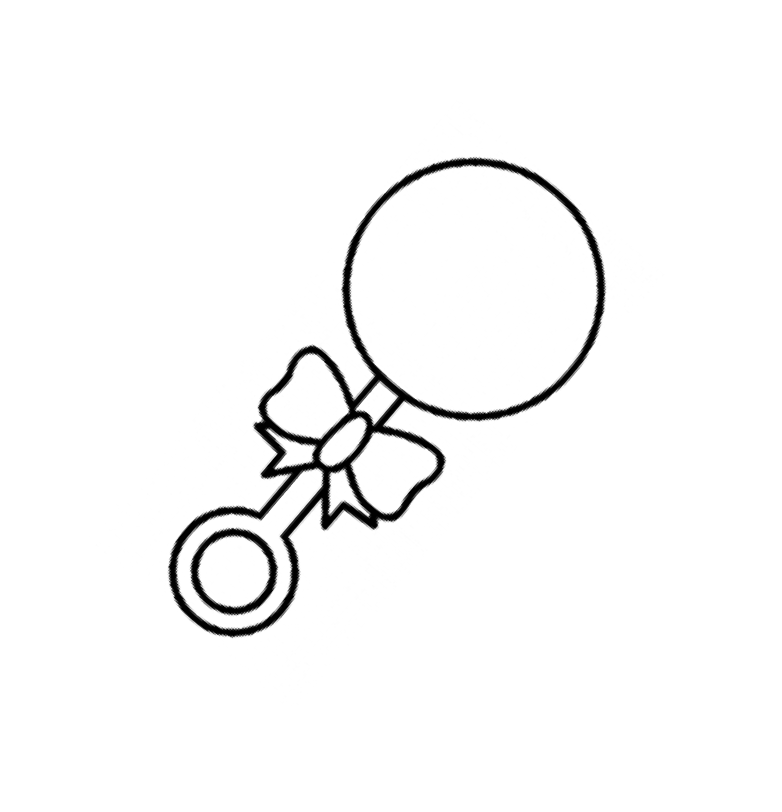 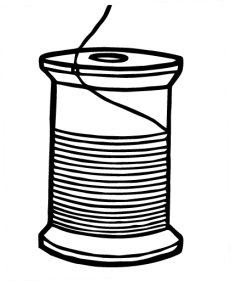 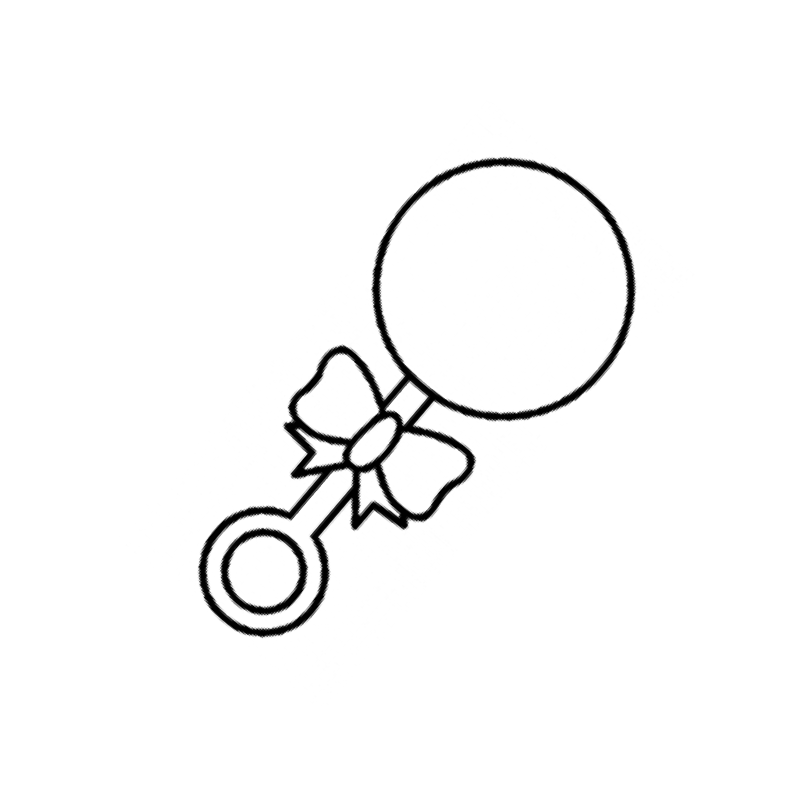 Зачеркивай слева-левой рукой, справа-правой и называй картинки.(Чашка-кашка, камыш-малыш, дедушка-бабушка, морж-ковш, погремушка-катушка)Червякова Жанна https://vk.com/logoped_igry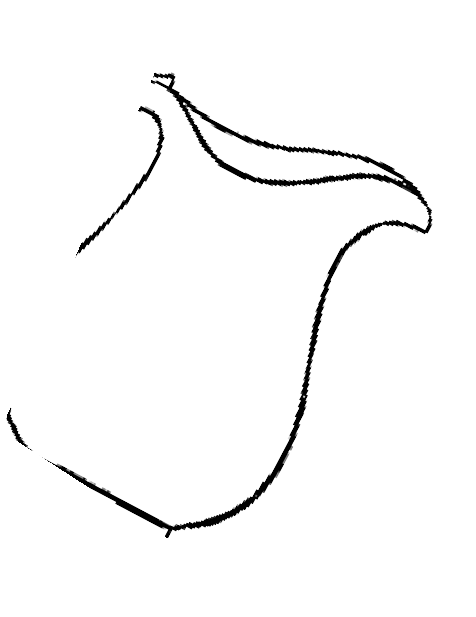 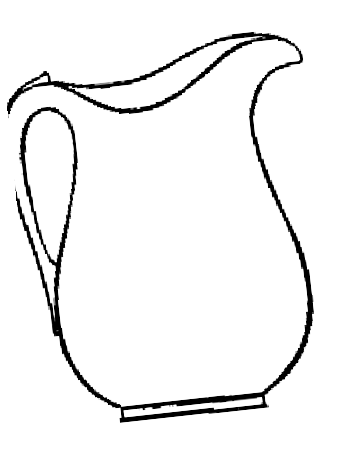 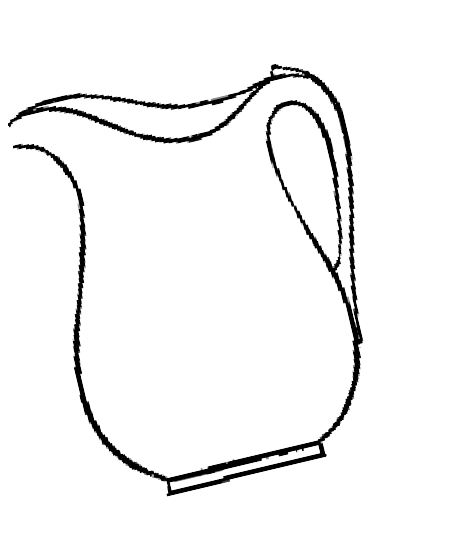 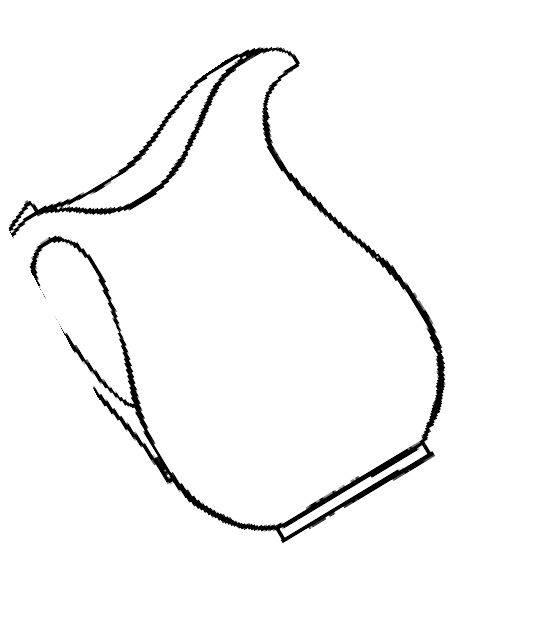 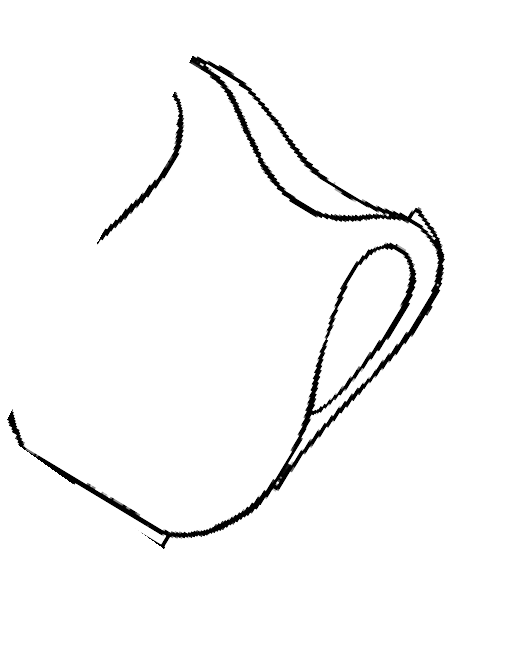 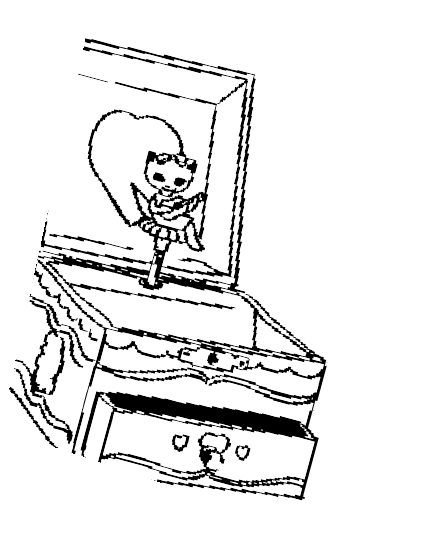 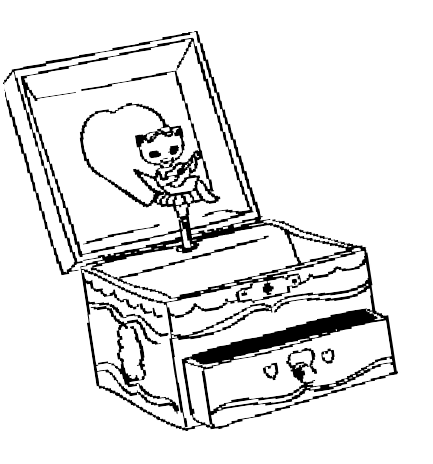 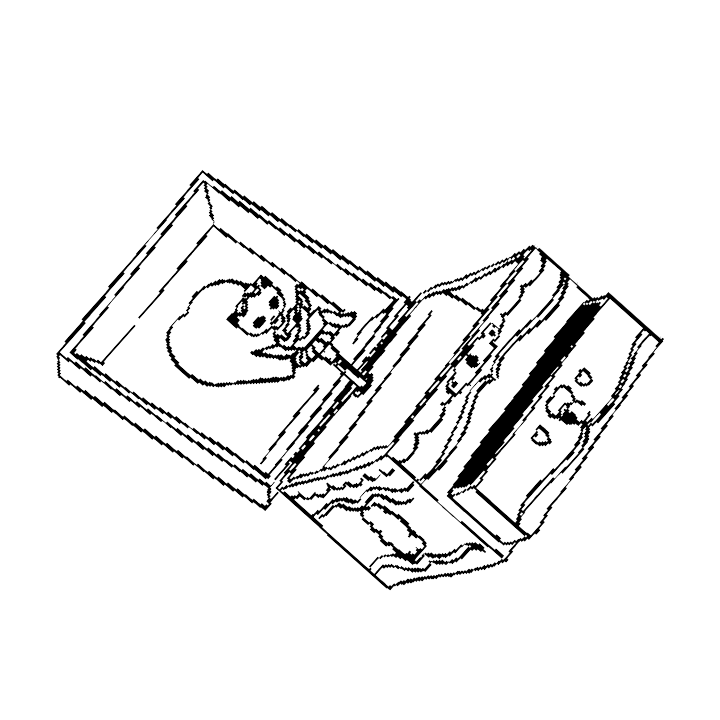 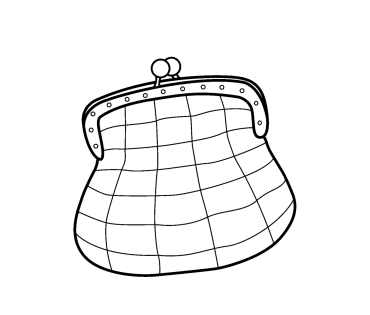 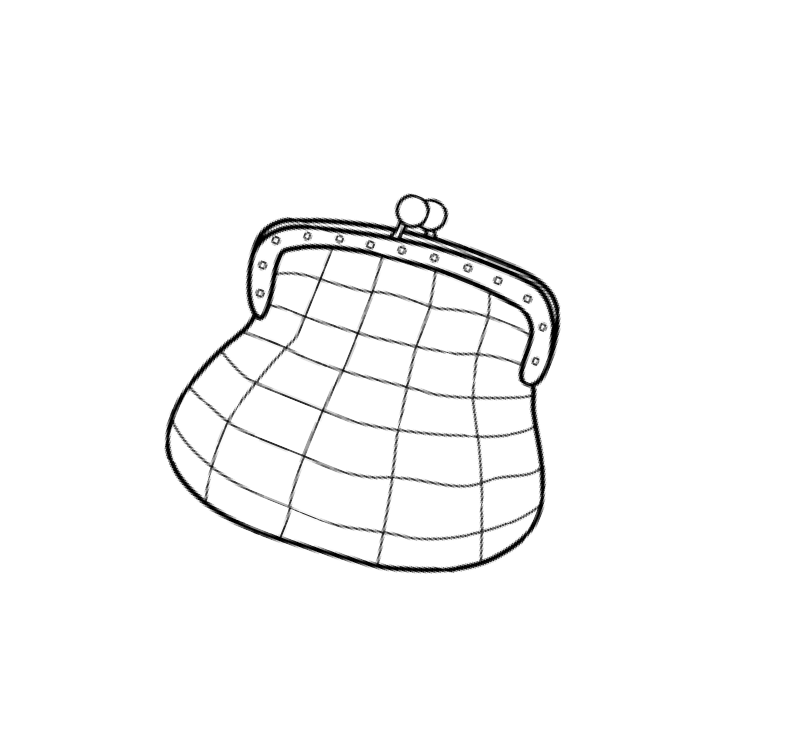 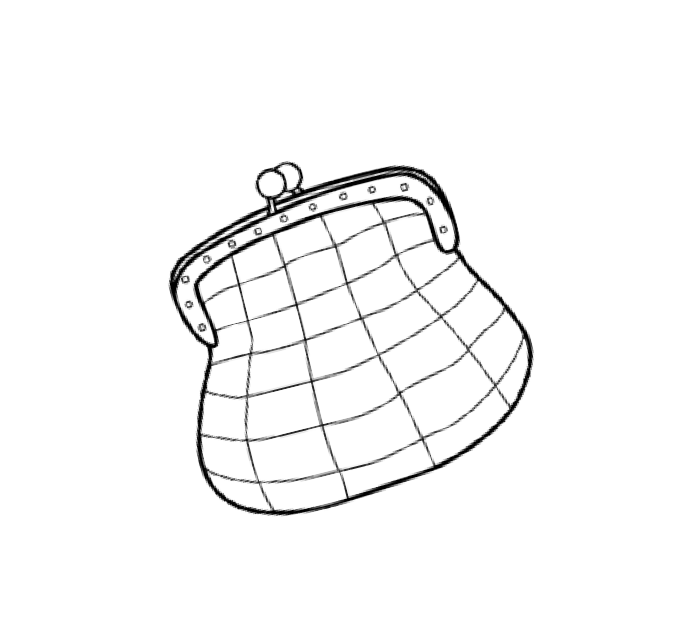 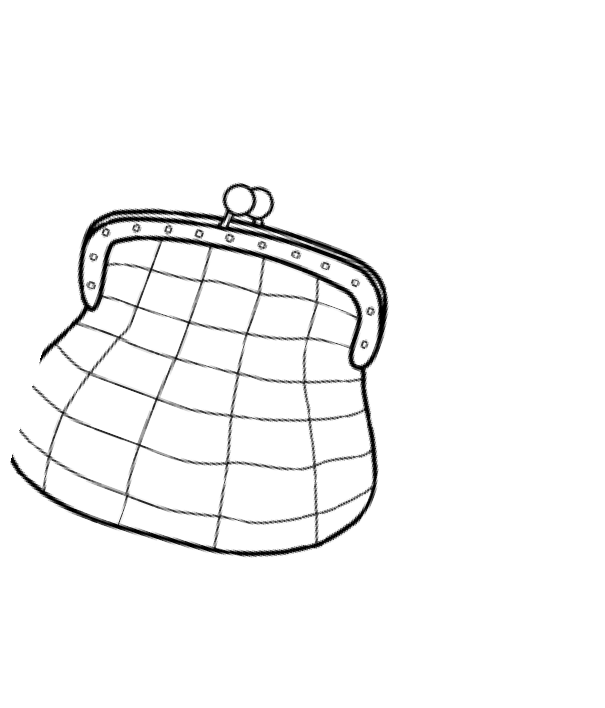 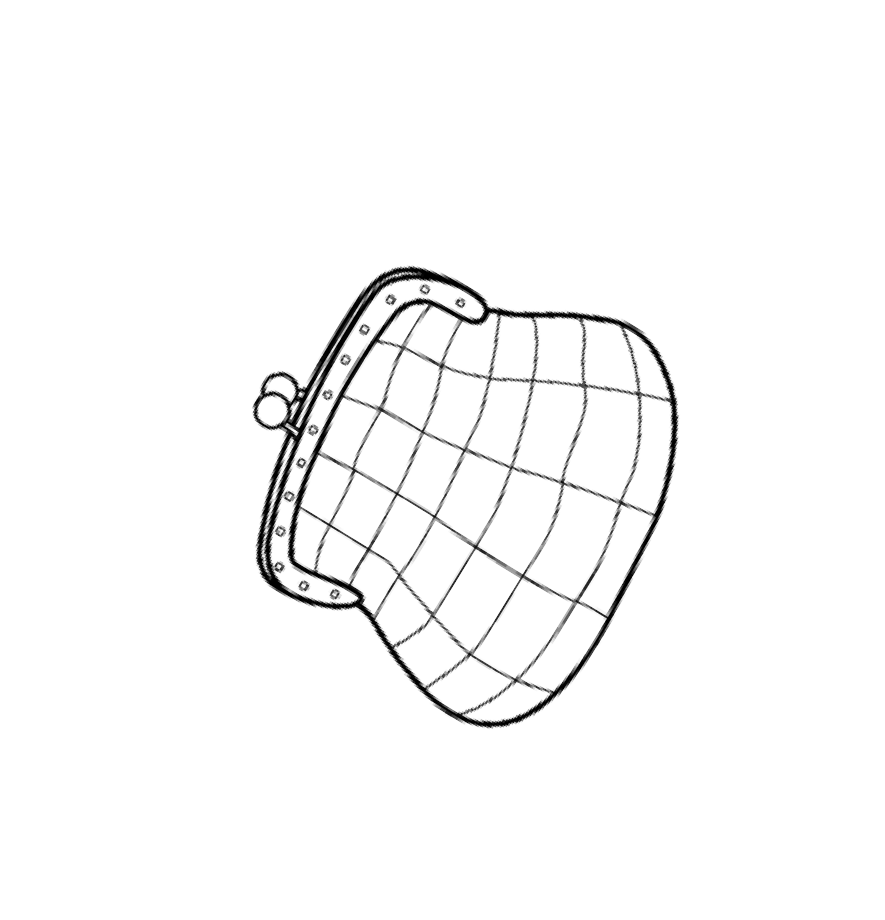 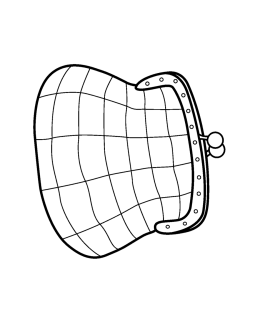 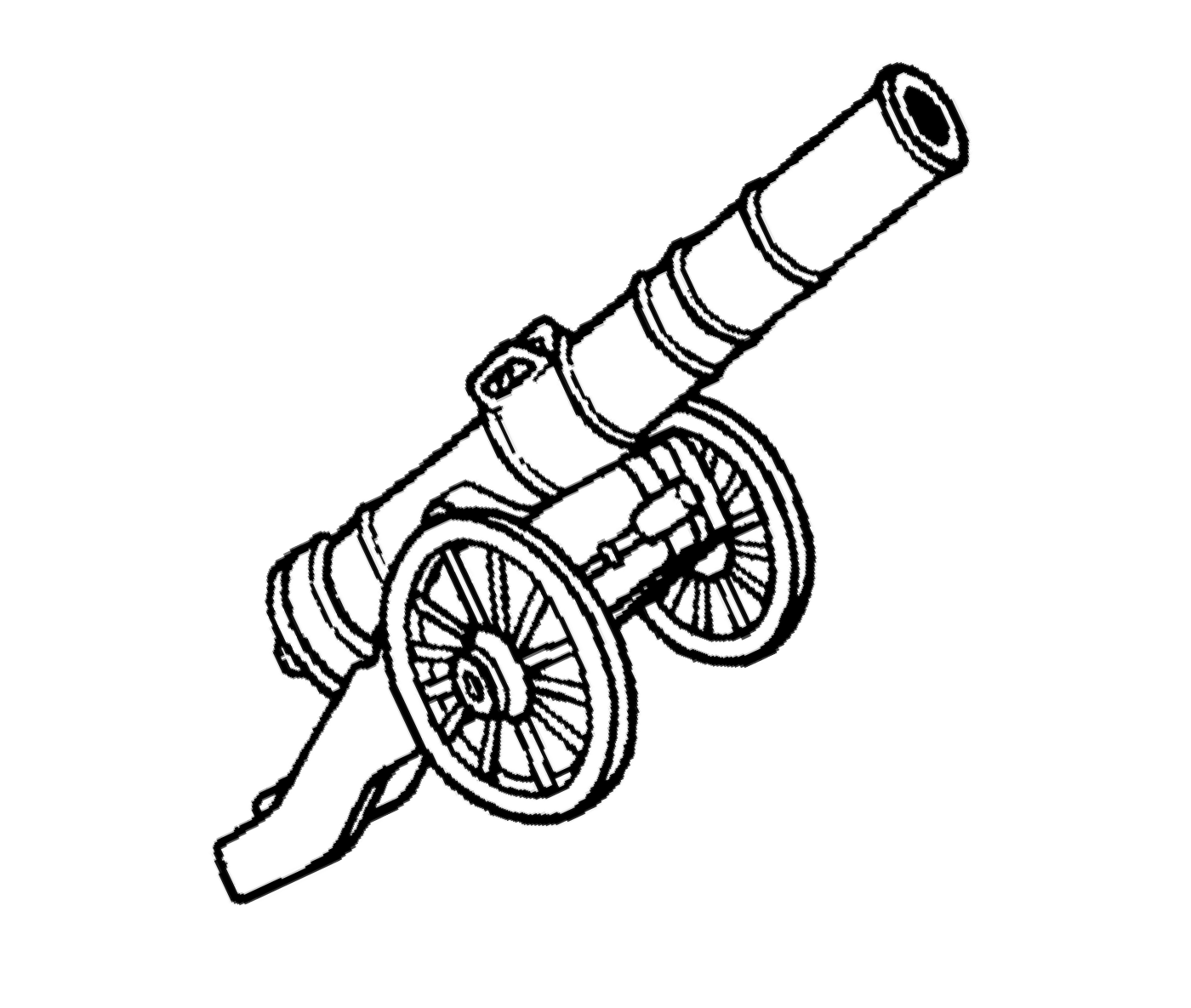 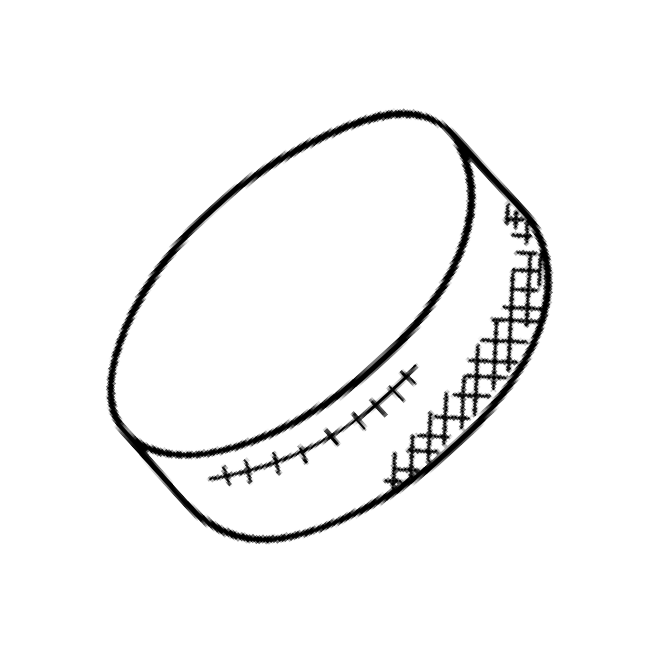 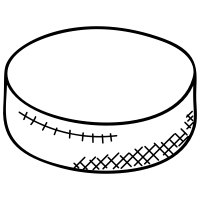 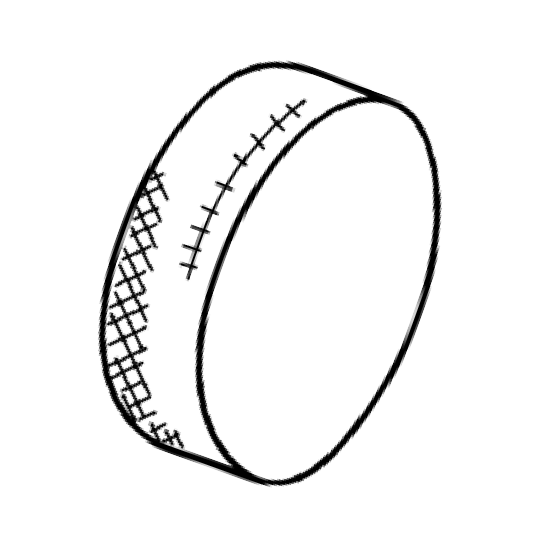 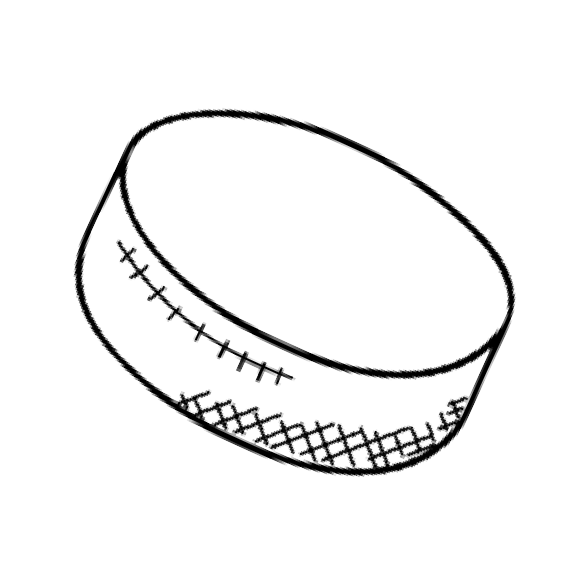 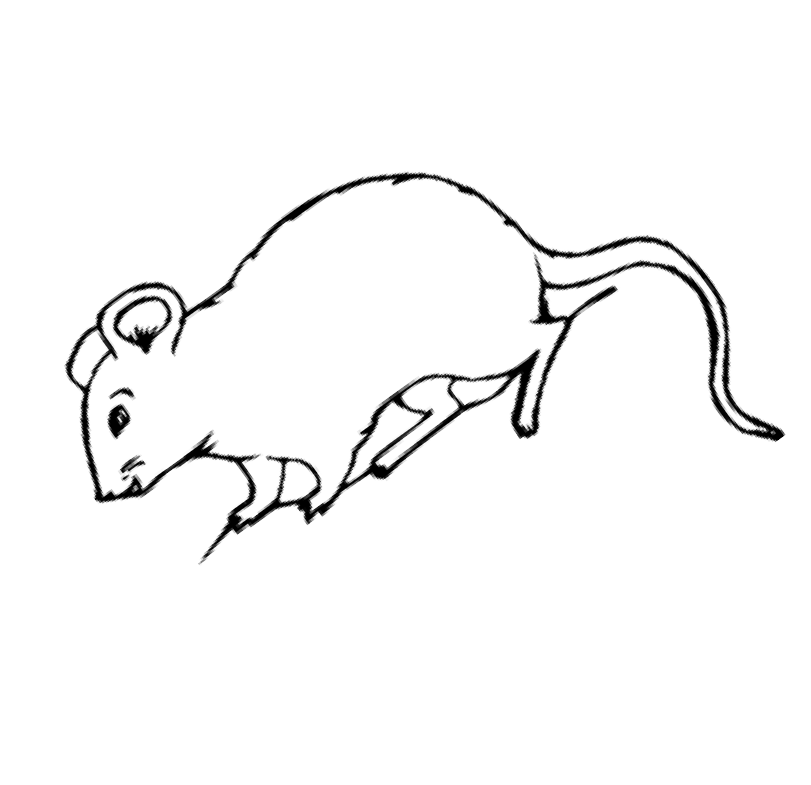 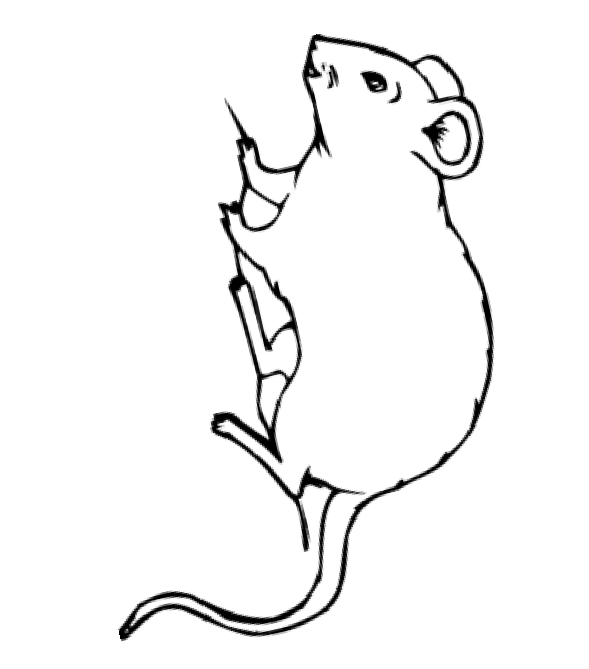 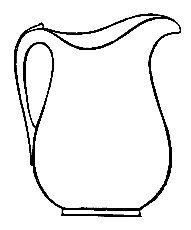 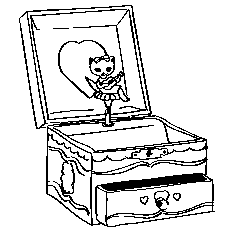 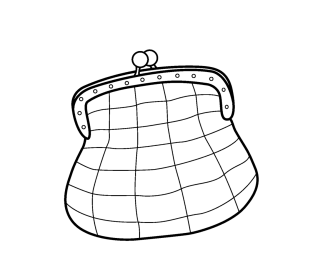 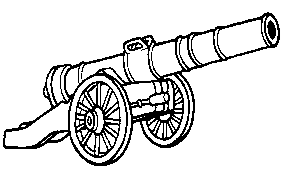 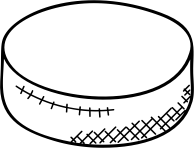 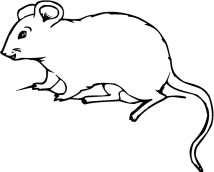 Червякова Жанна https://vk.com/logoped_igry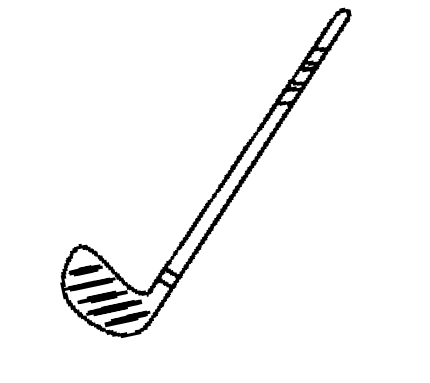 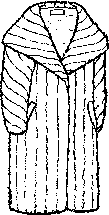 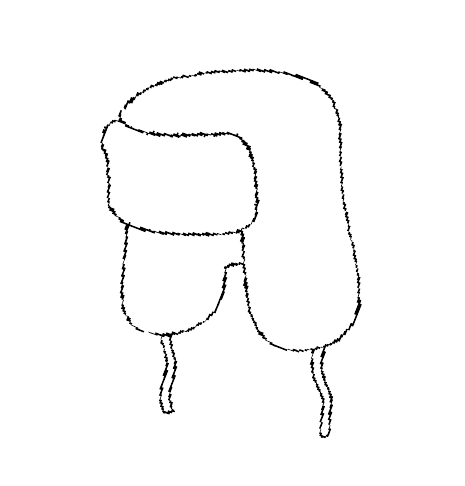 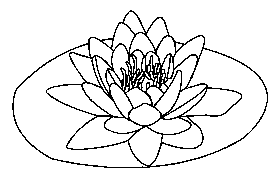 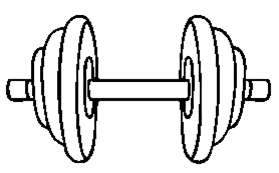 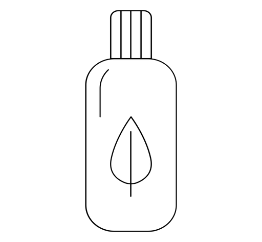 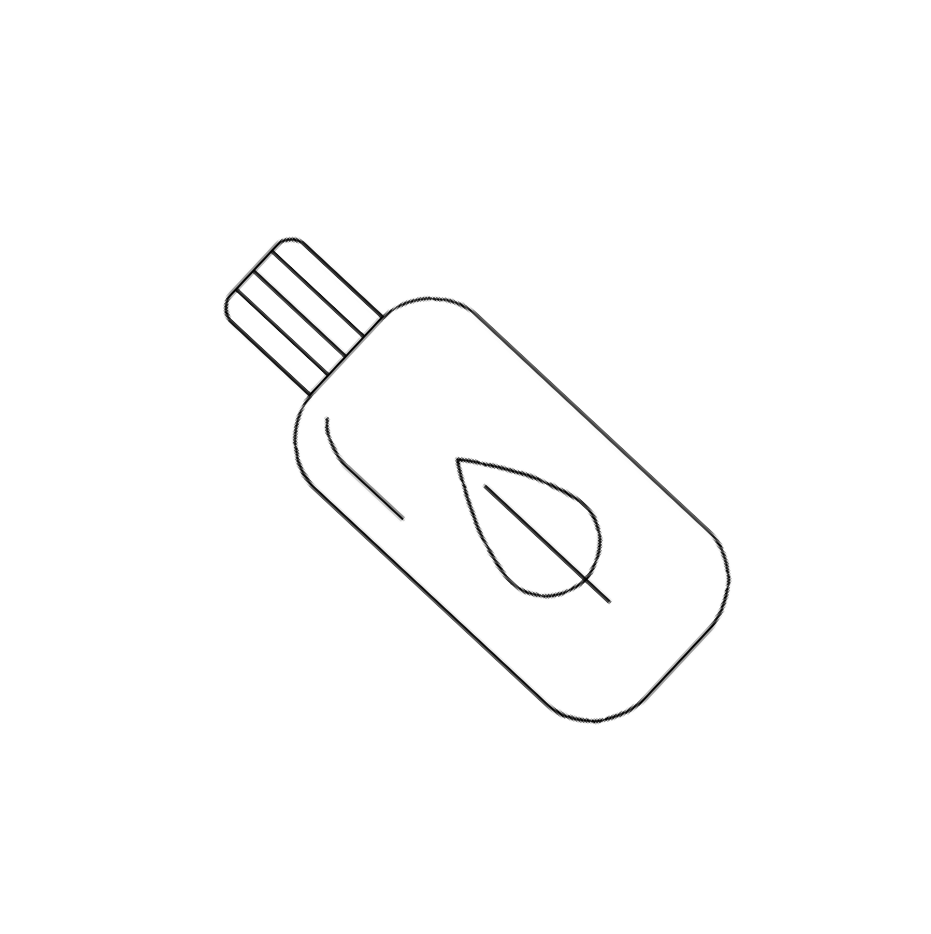 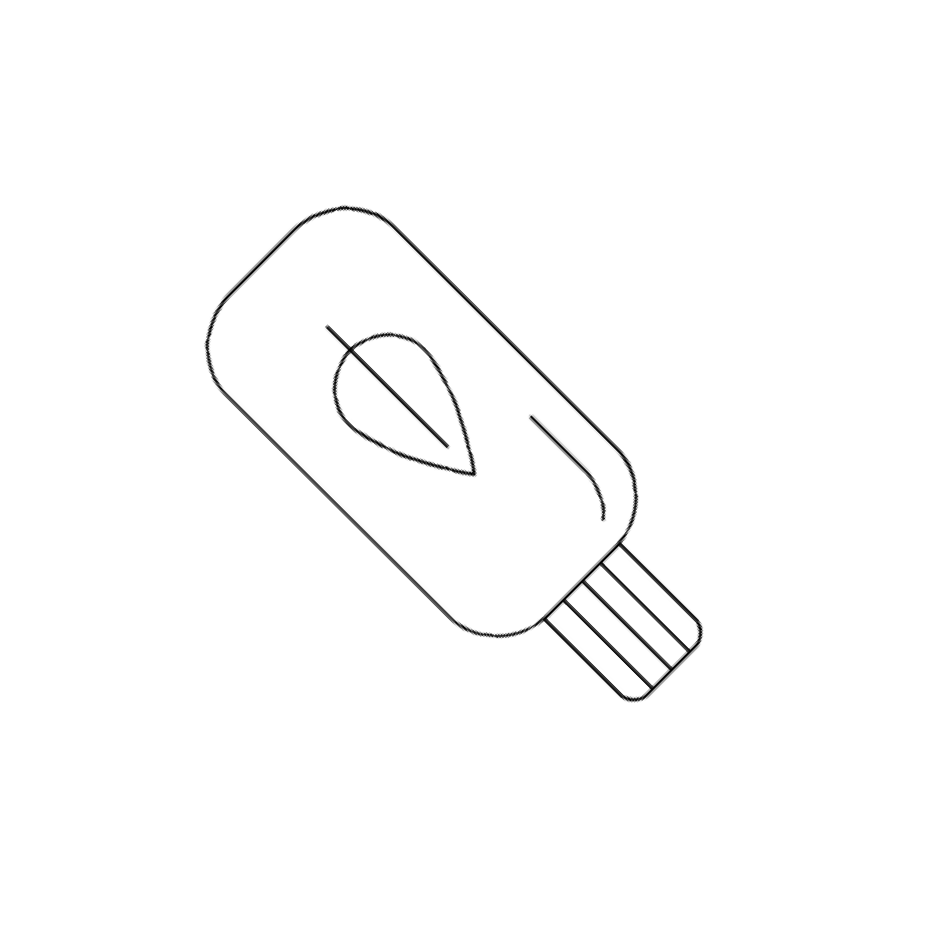 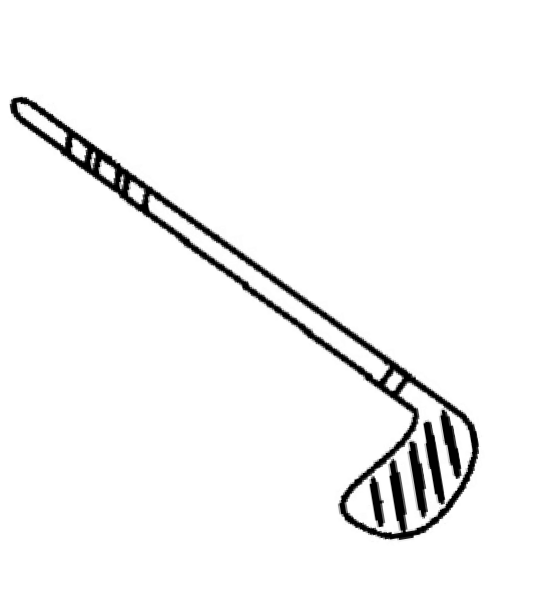 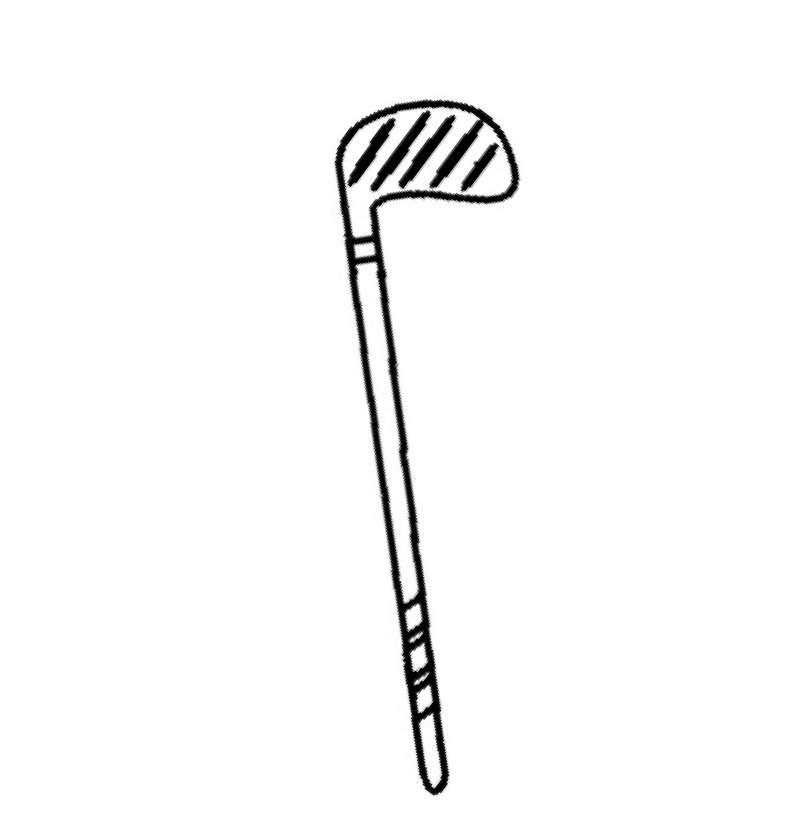 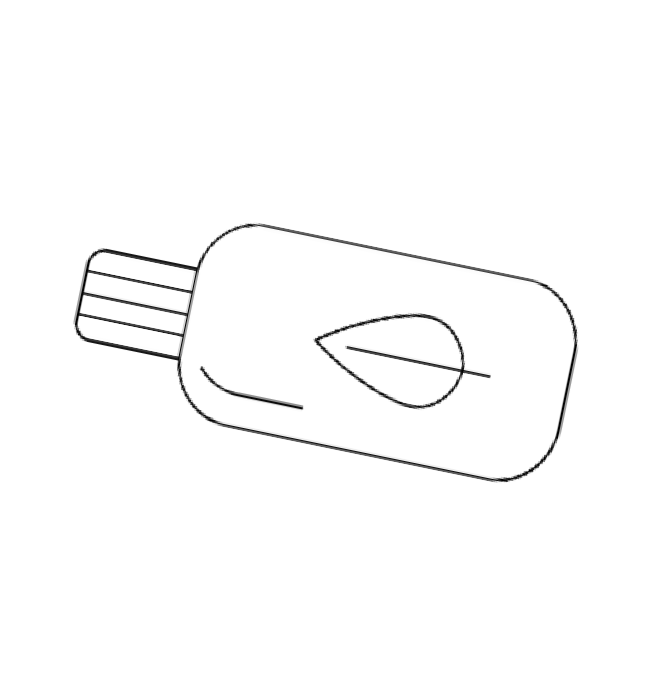 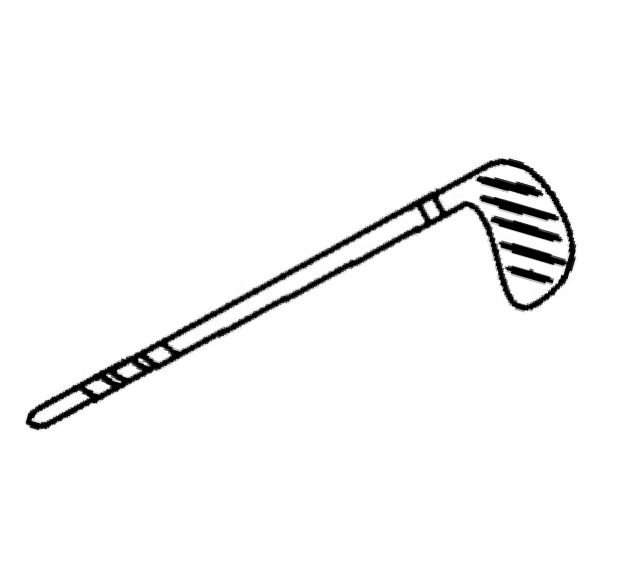 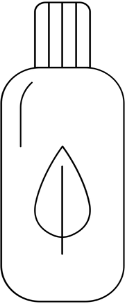 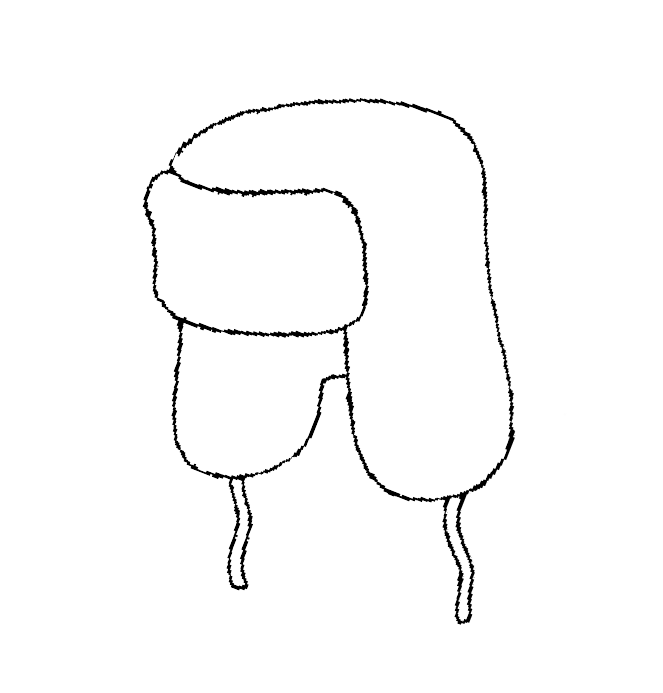 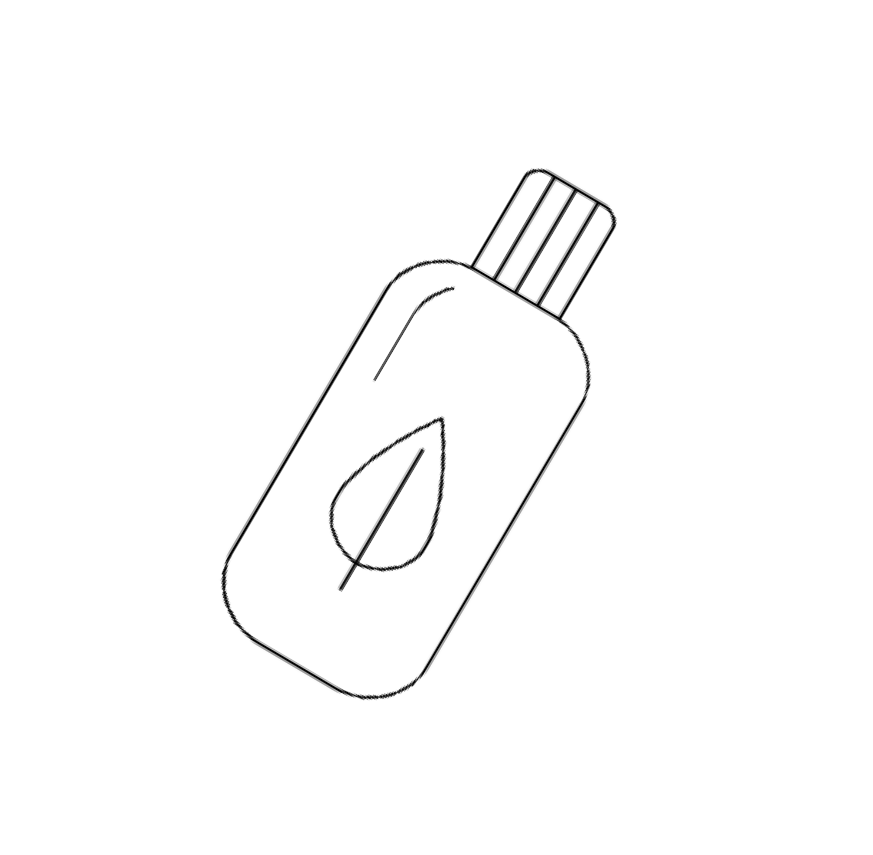 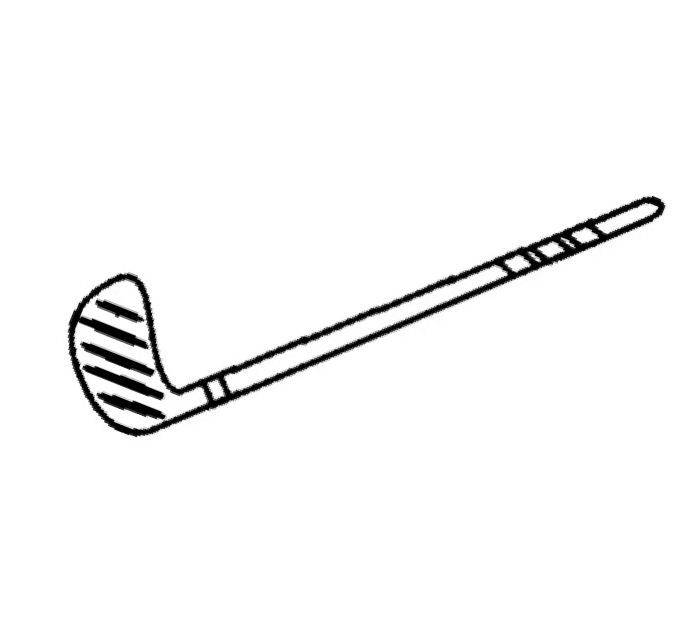 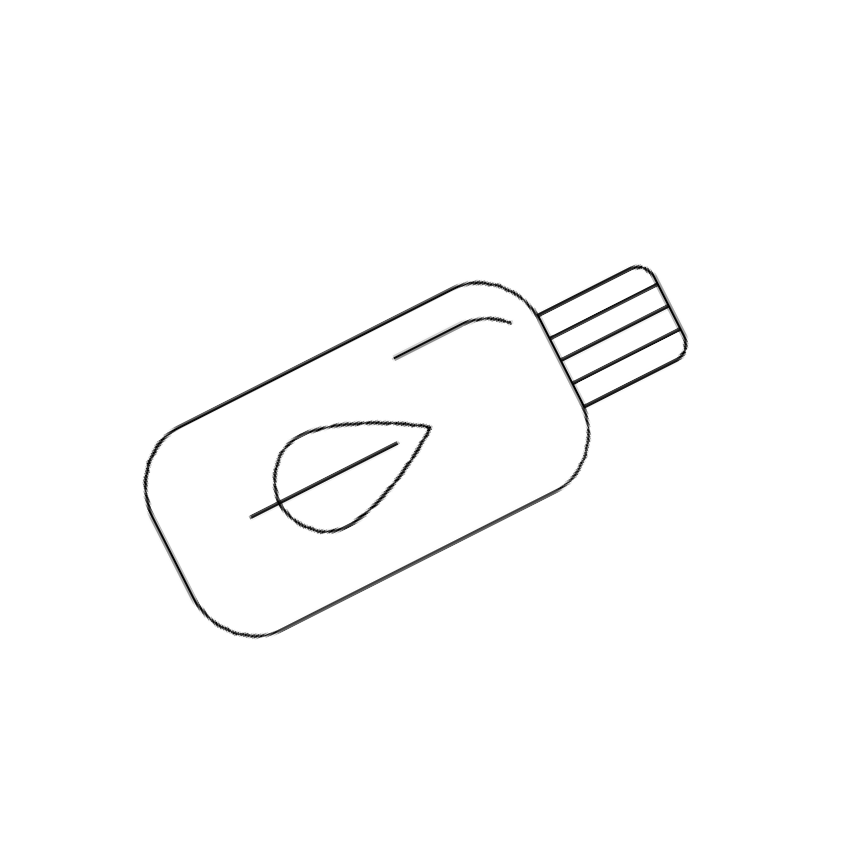 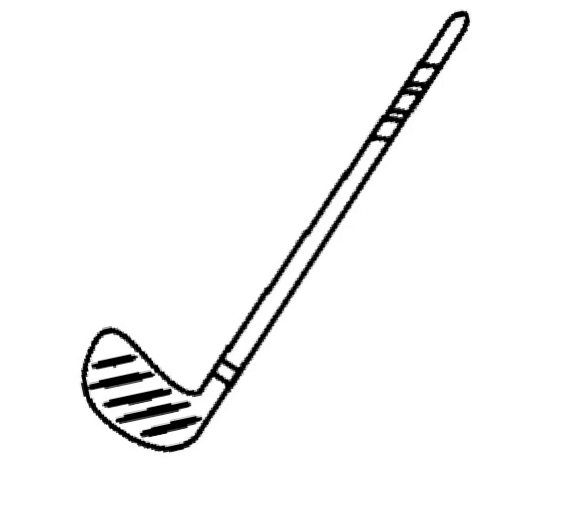 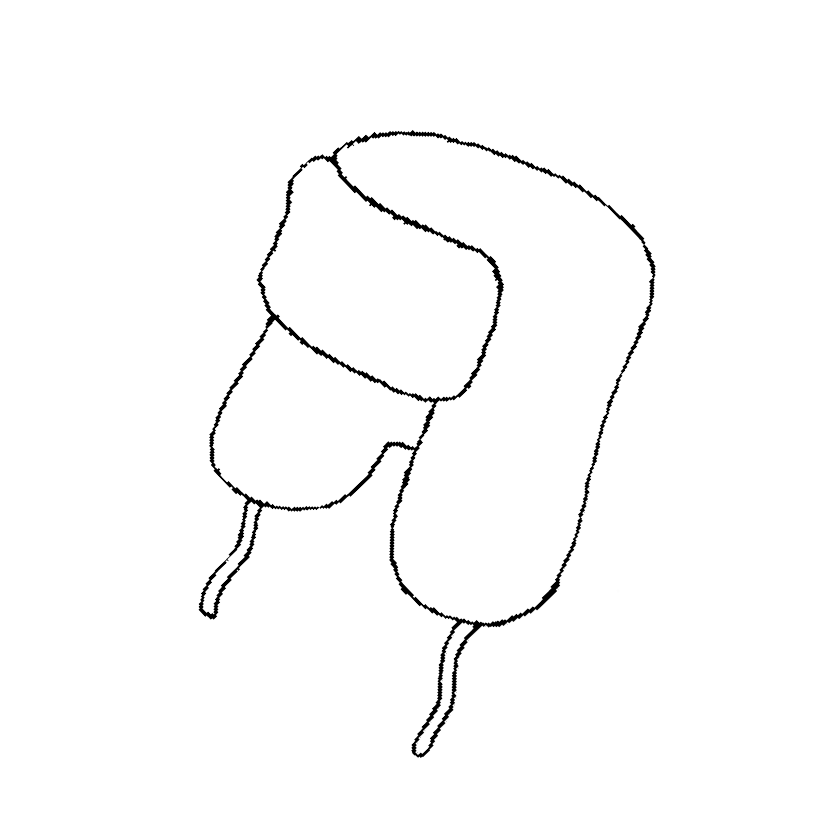 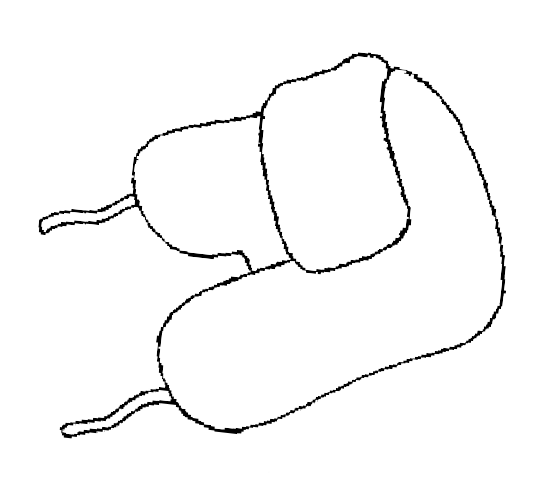 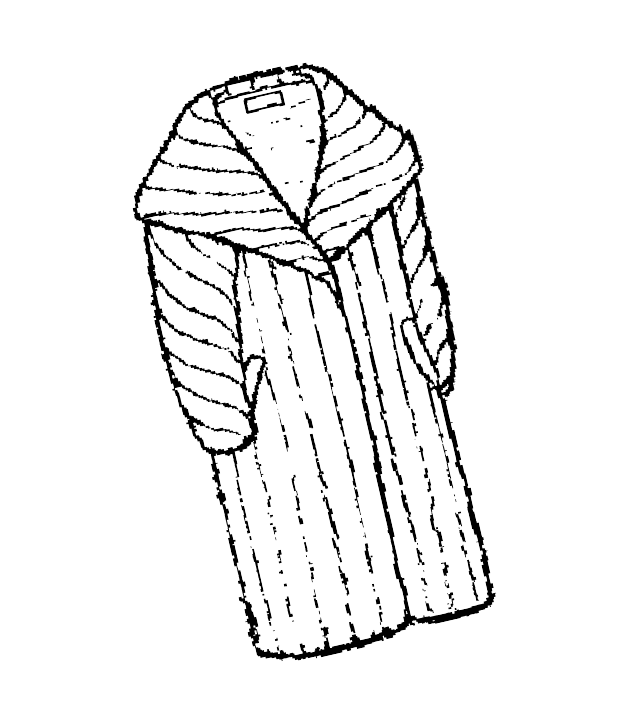 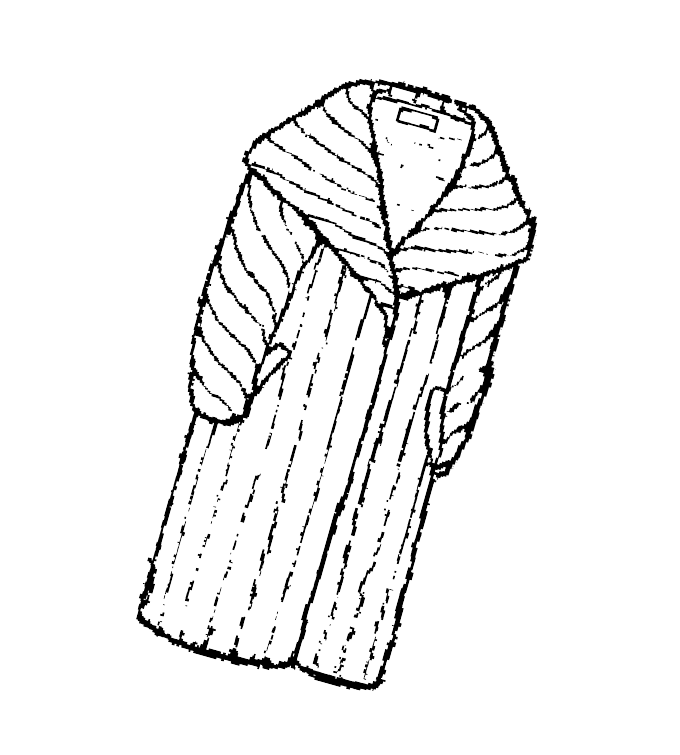 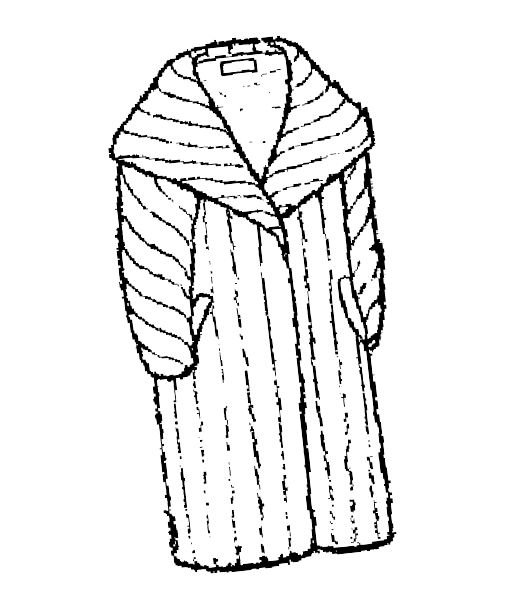 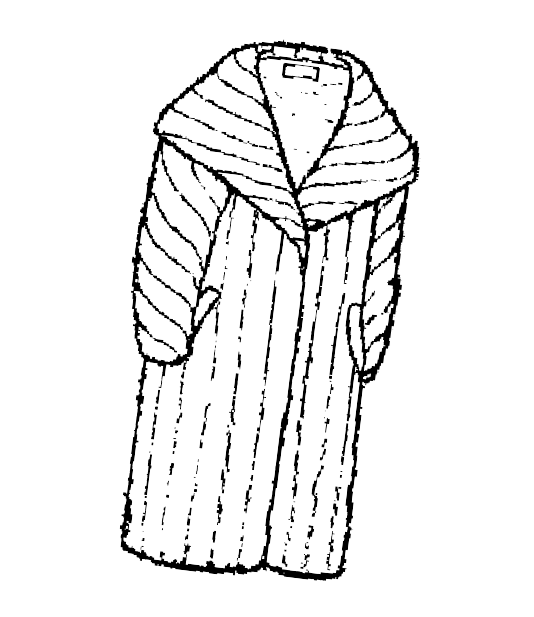 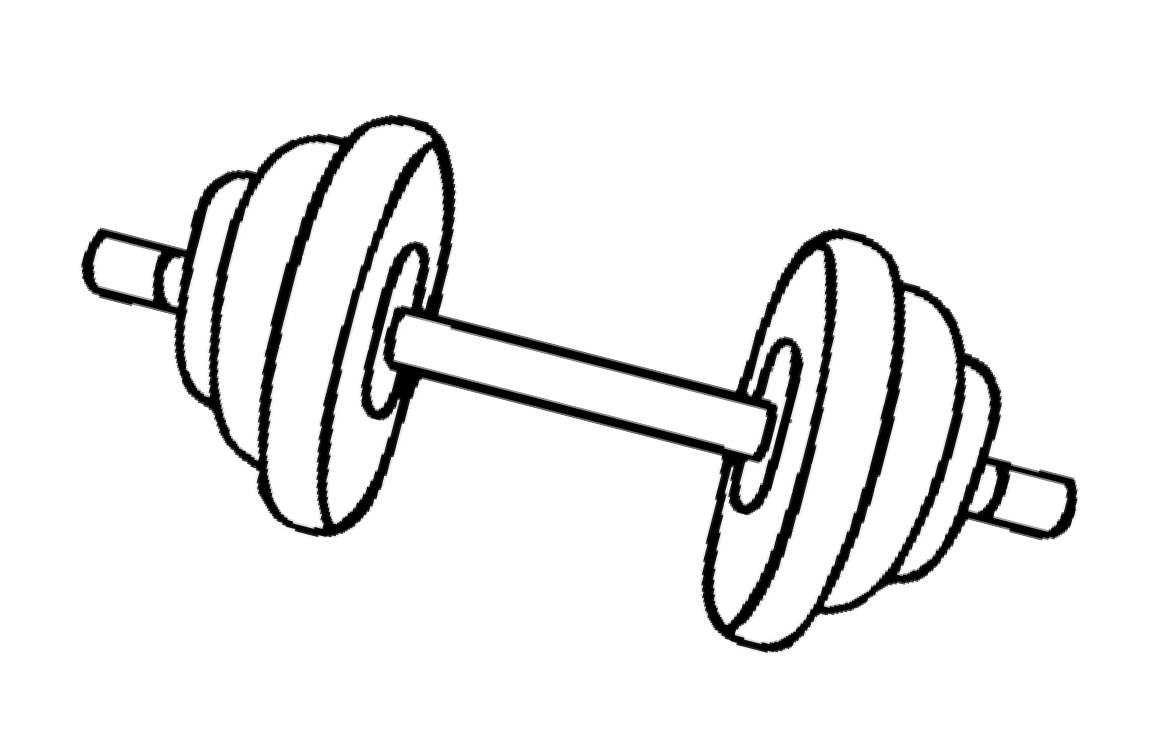 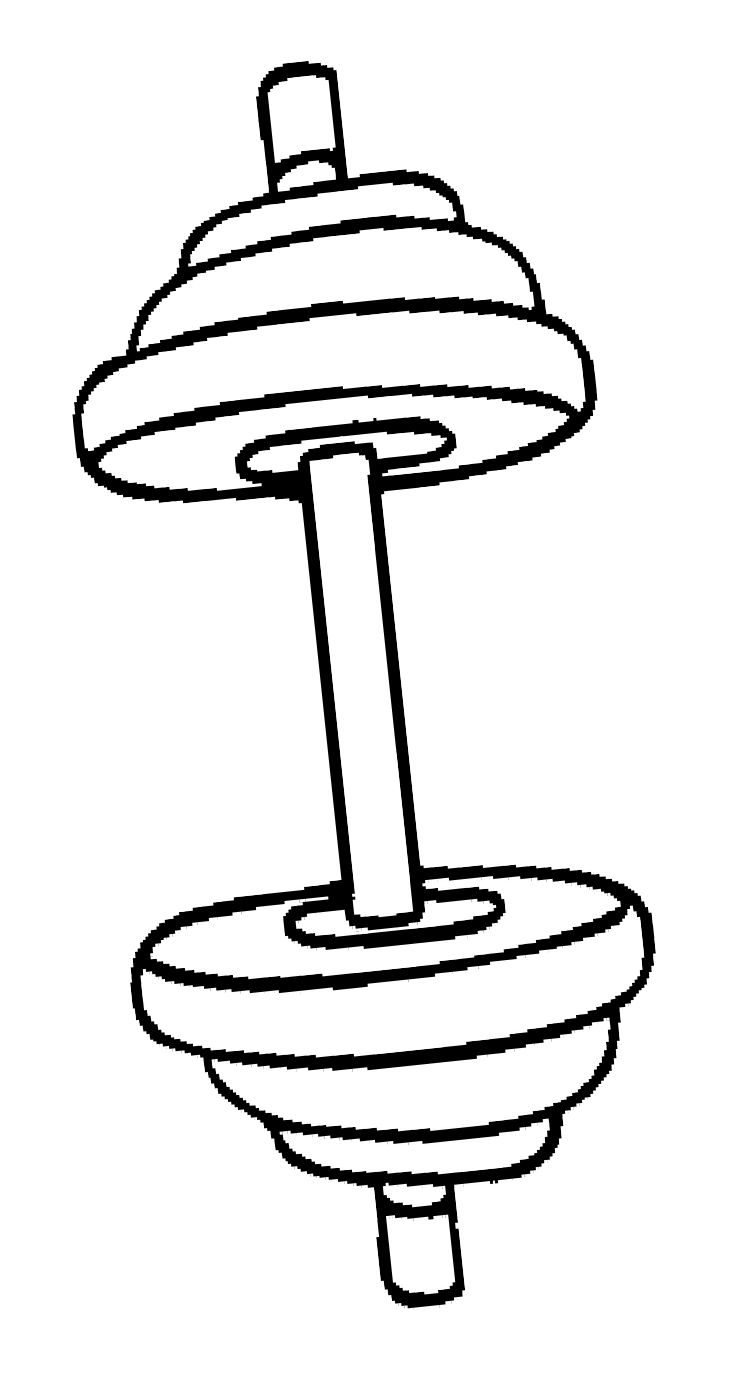 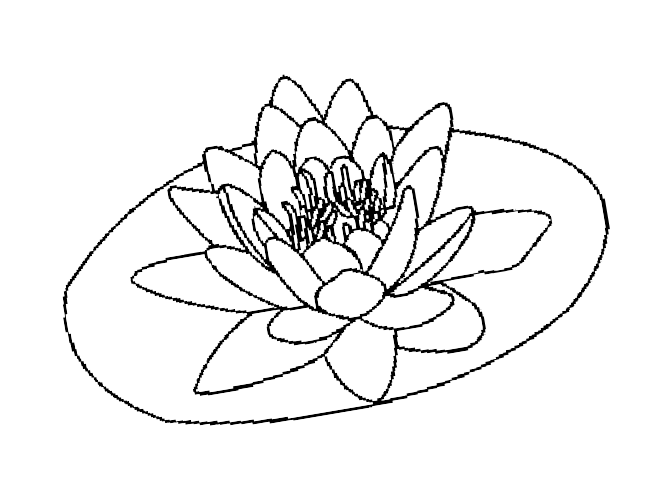 Червякова Жанна https://vk.com/logoped_igry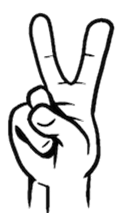 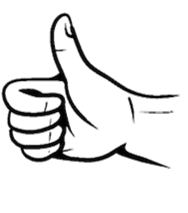 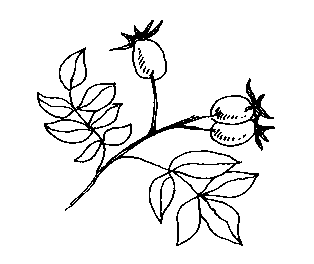 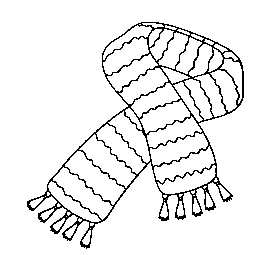 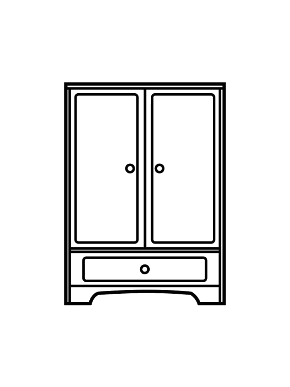 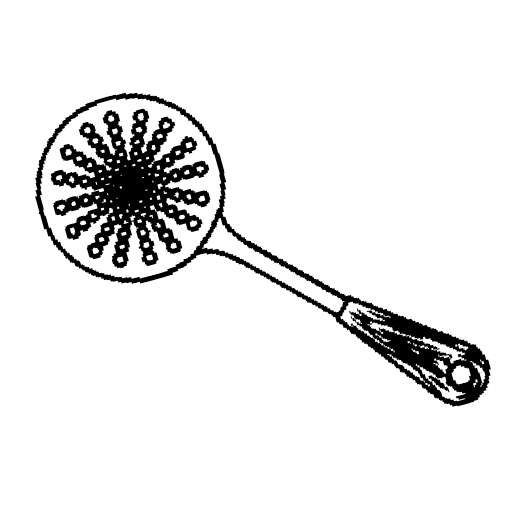 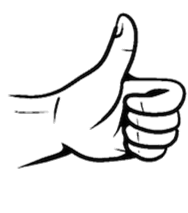 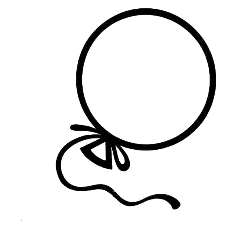 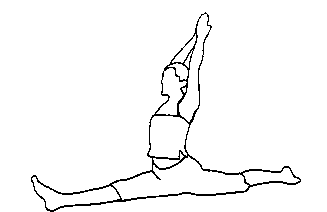 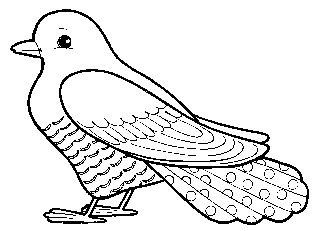 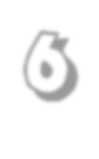 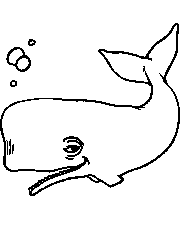 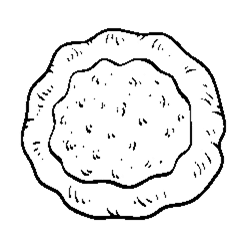 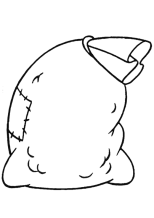 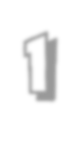 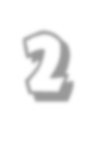 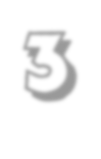 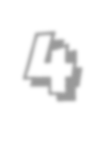 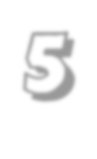 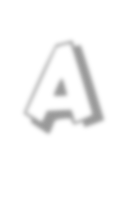 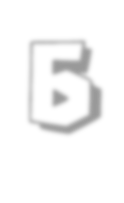 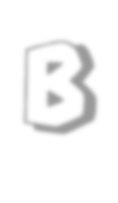 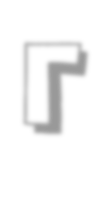 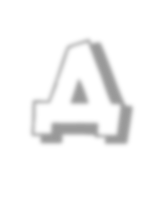 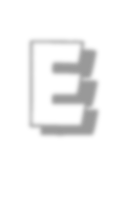 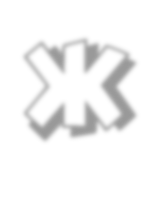 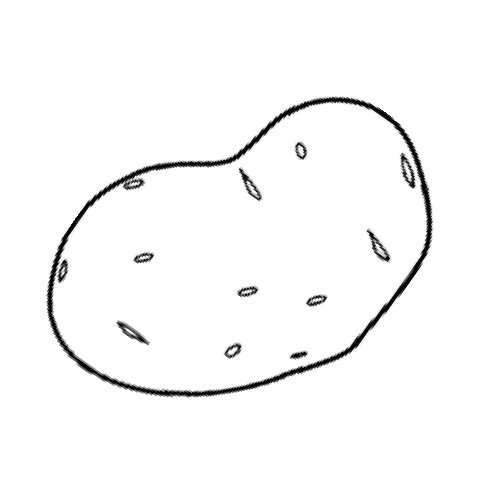 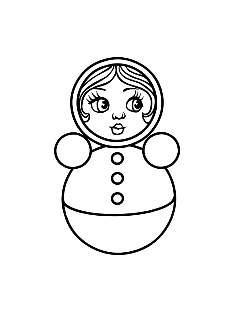 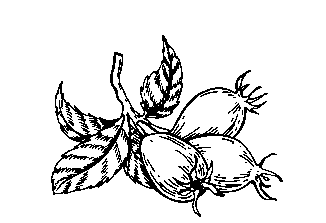 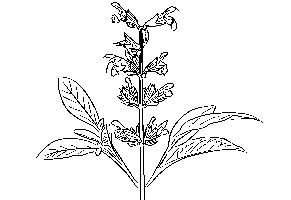 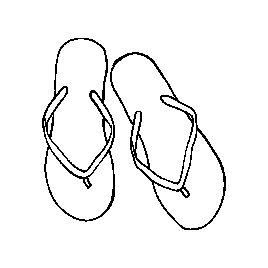 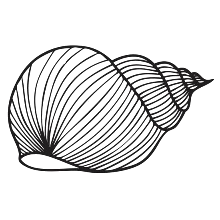 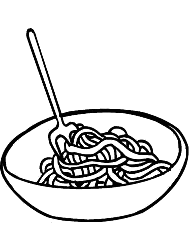 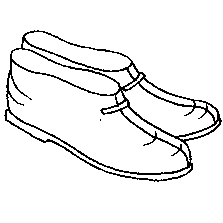 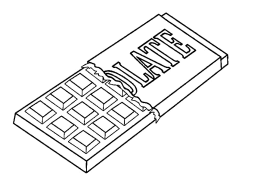 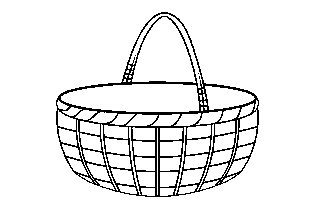 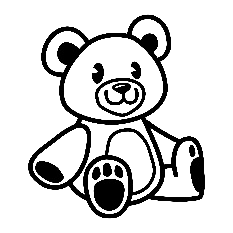 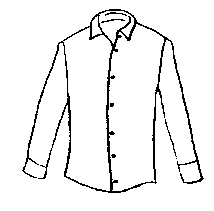 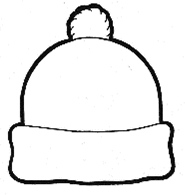 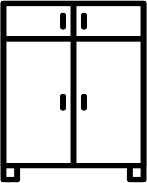 Пальчиковые классики.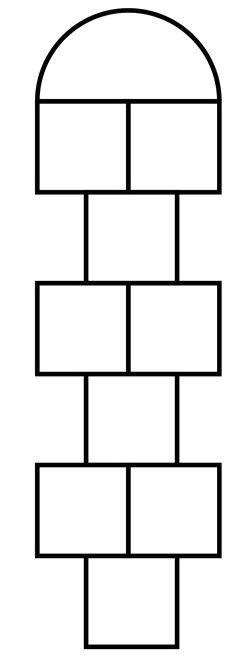 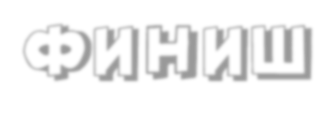 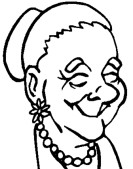 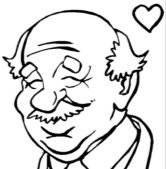 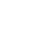 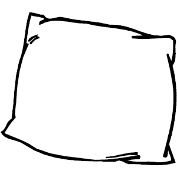 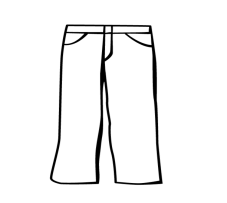 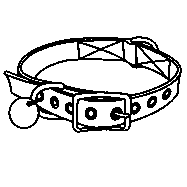 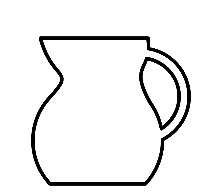 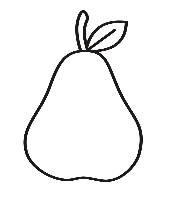 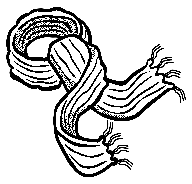 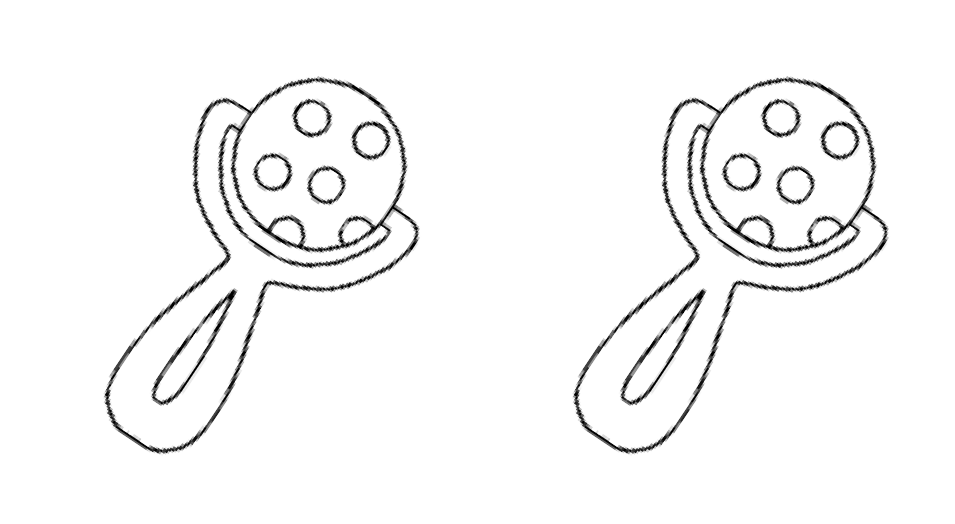 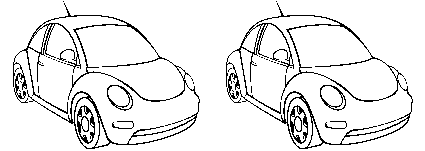 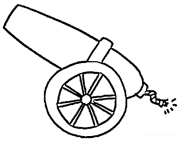 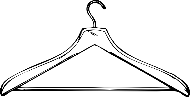 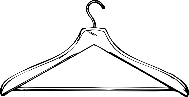 Ставь пальчики на квадраты и проговаривай слова.ФИНИШ	ФИНИШЧервякова Жанна https://vk.com/logoped_igryПальчиковые классики.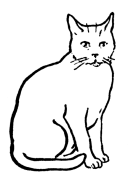 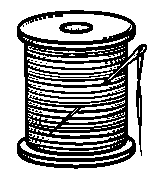 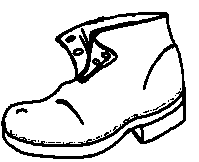 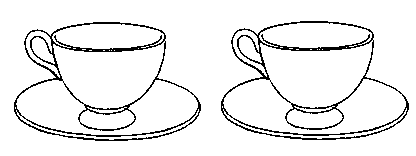 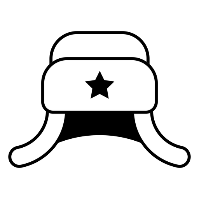 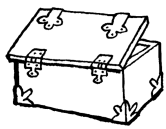 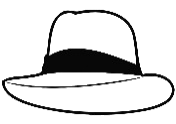 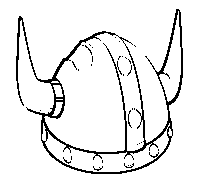 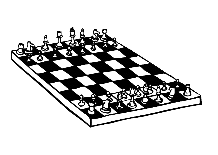 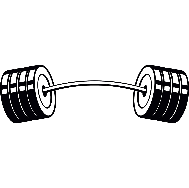 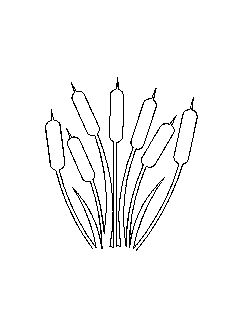 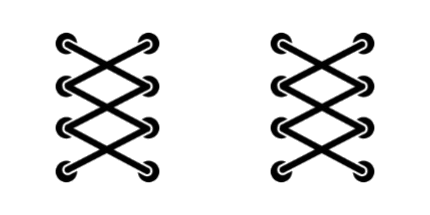 Ставь пальчики на квадраты и проговаривай слова.ФИНИШ	ФИНИШЧервякова Жанна https://vk.com/logoped_igryИгра «Один-много».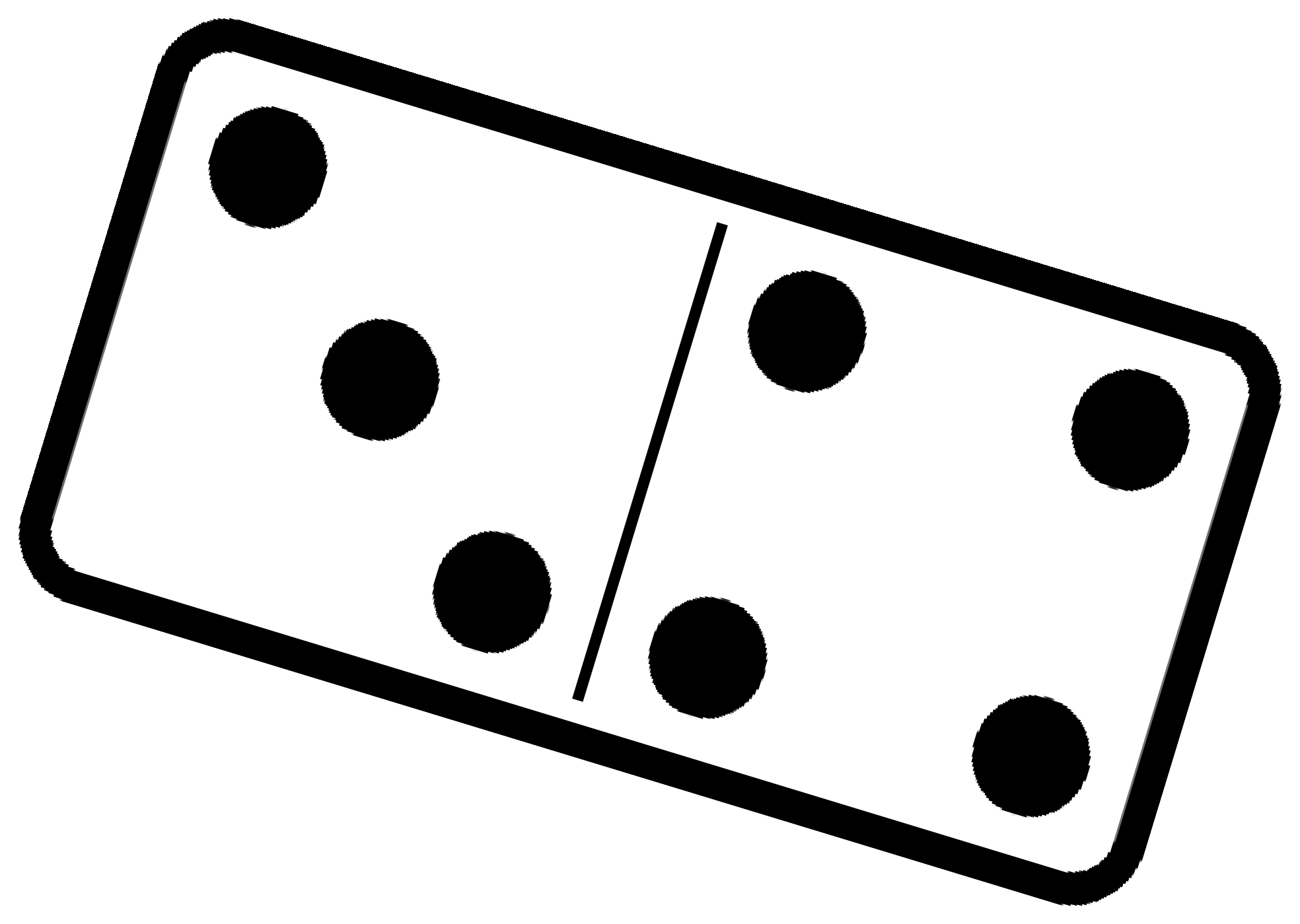 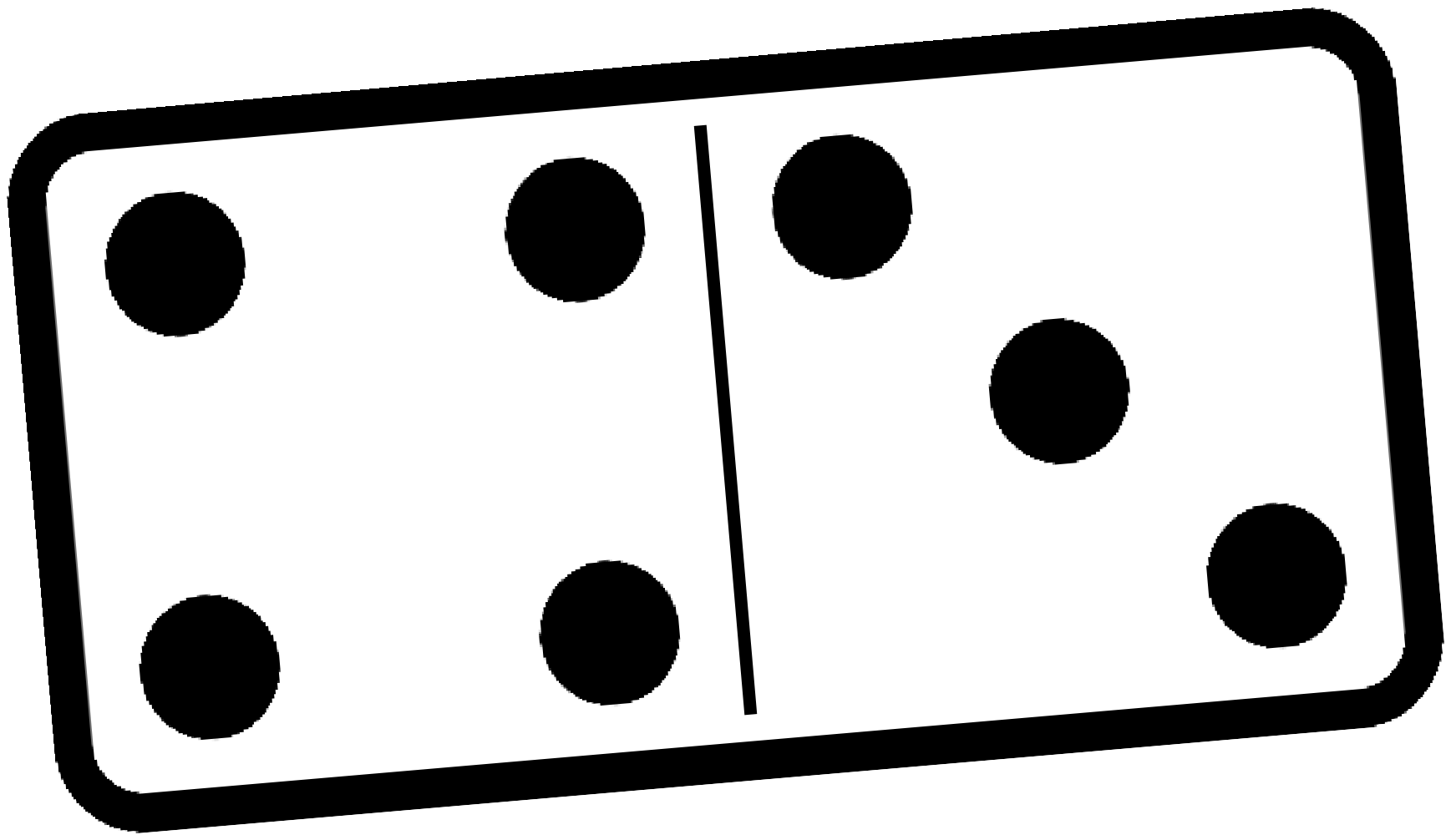 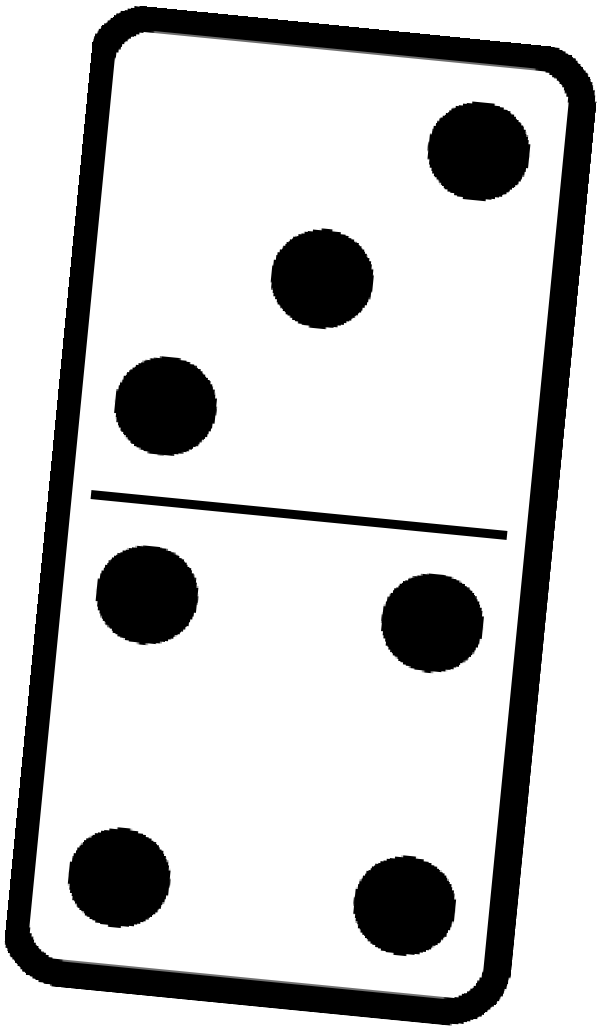 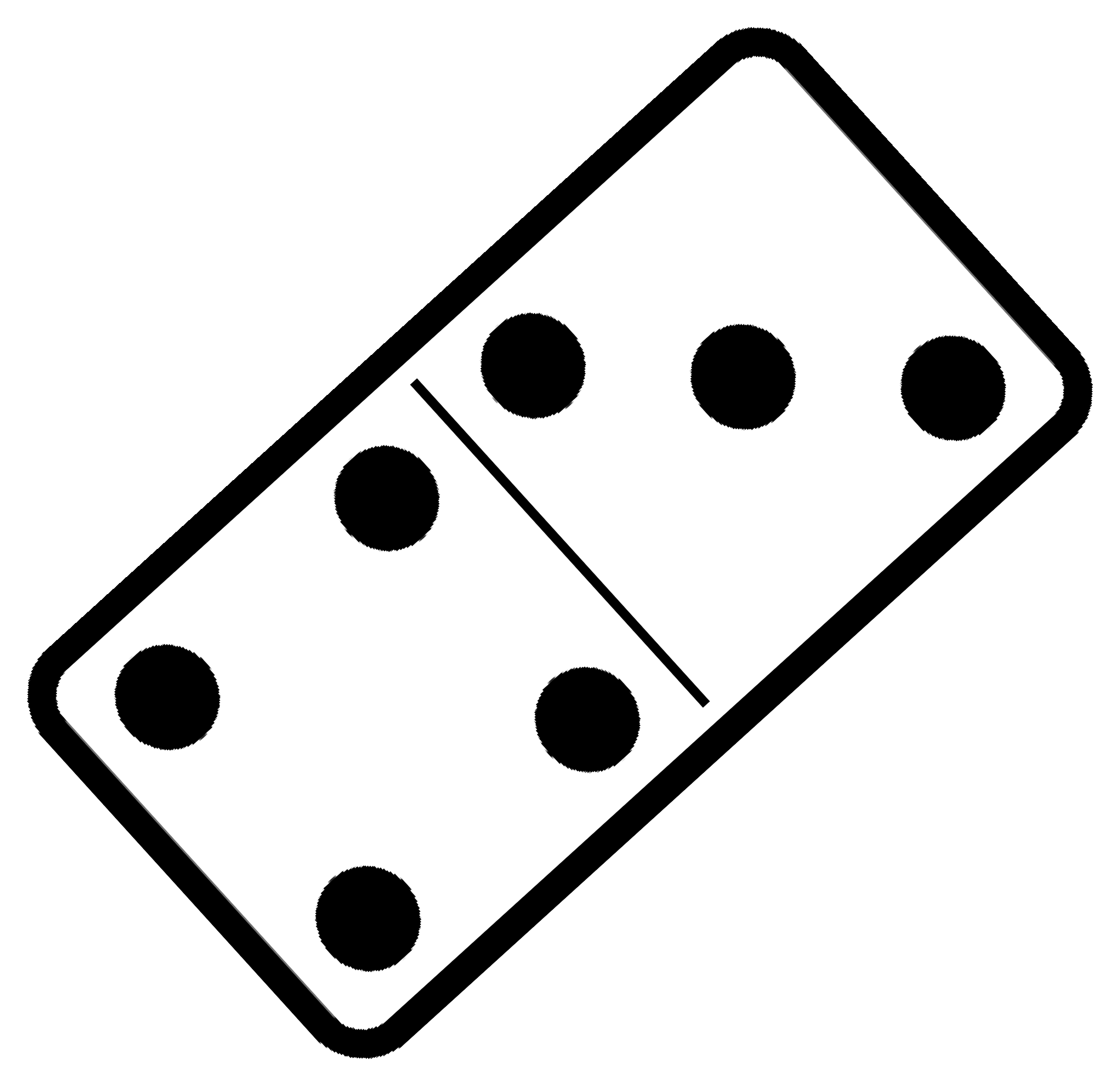 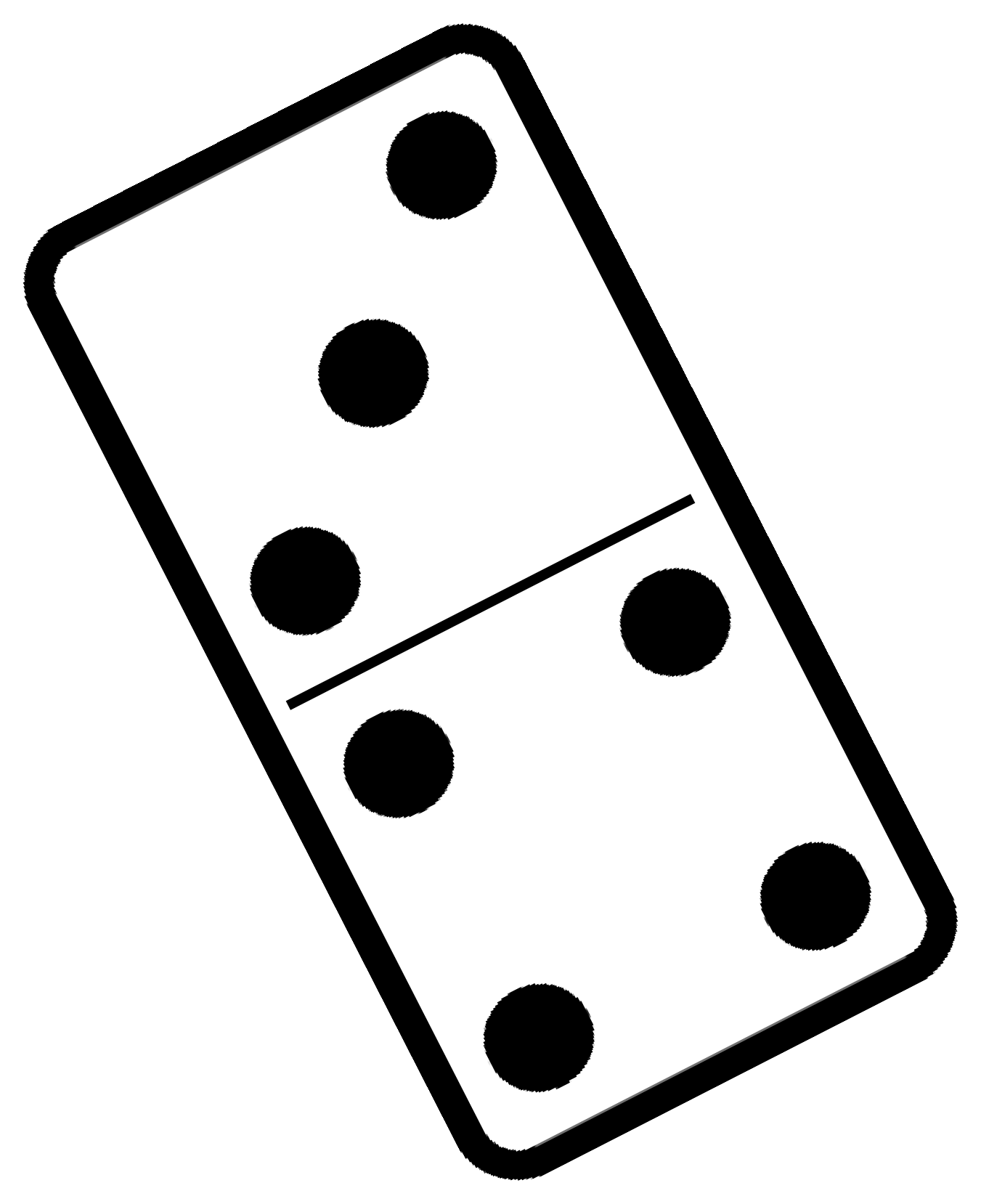 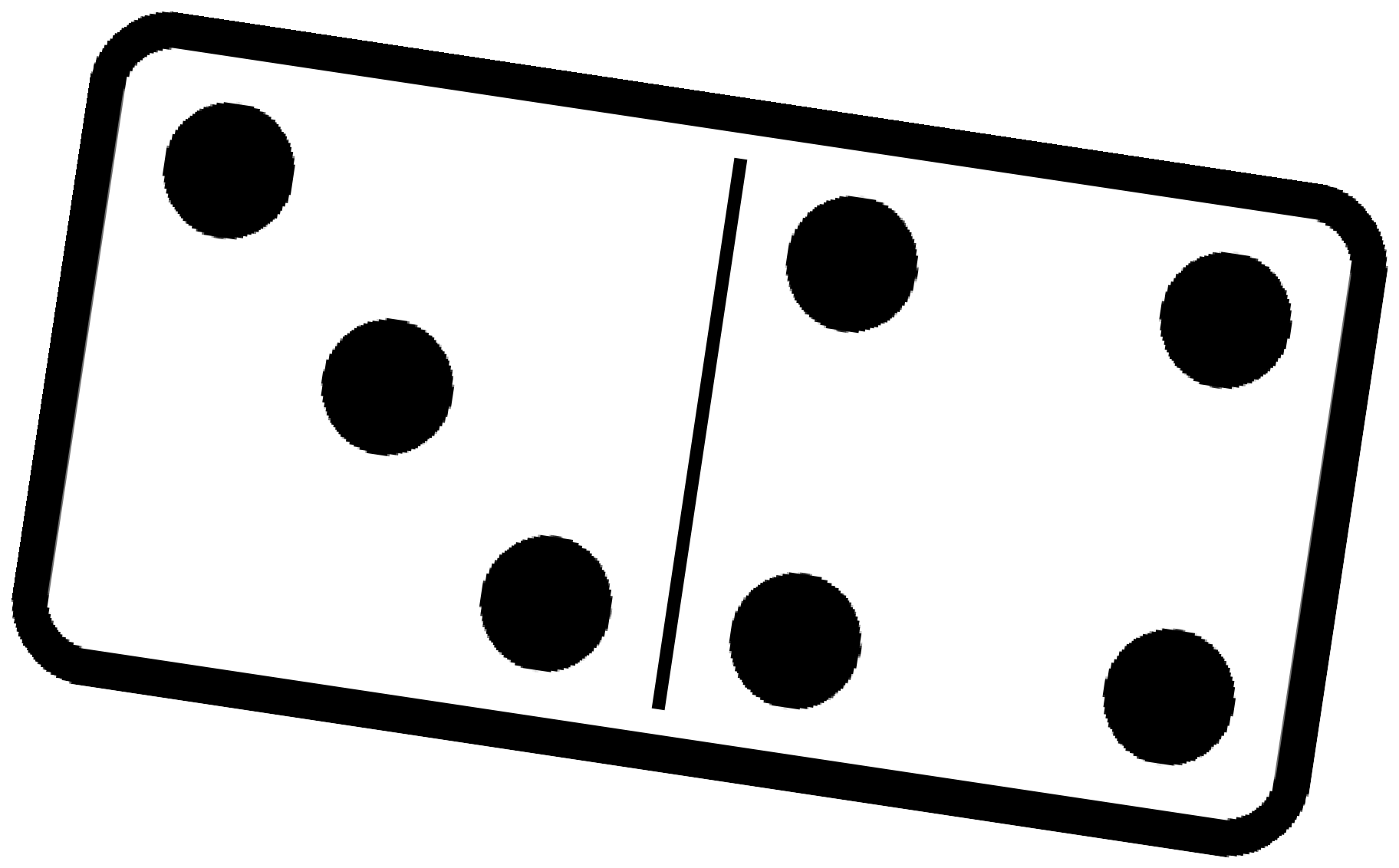 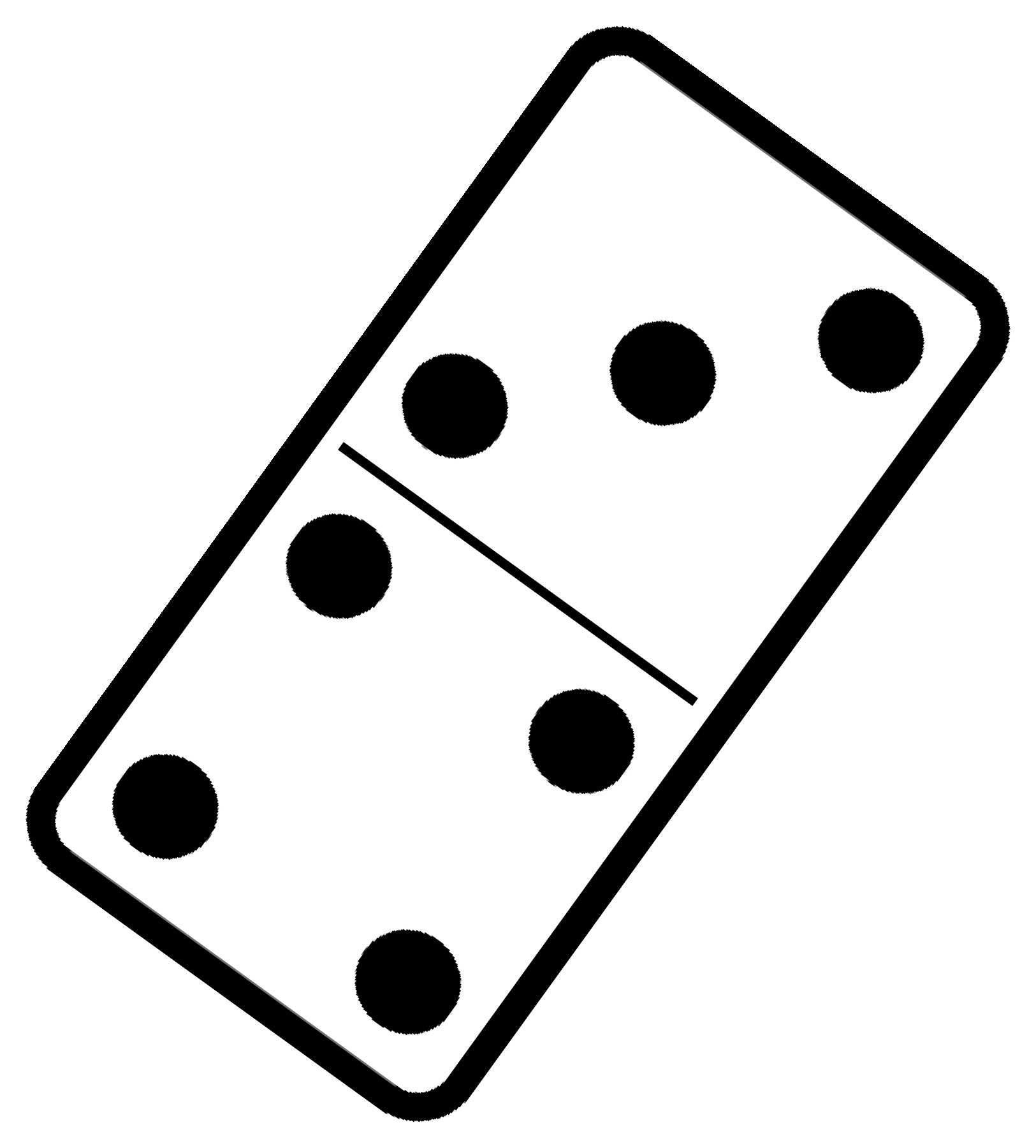 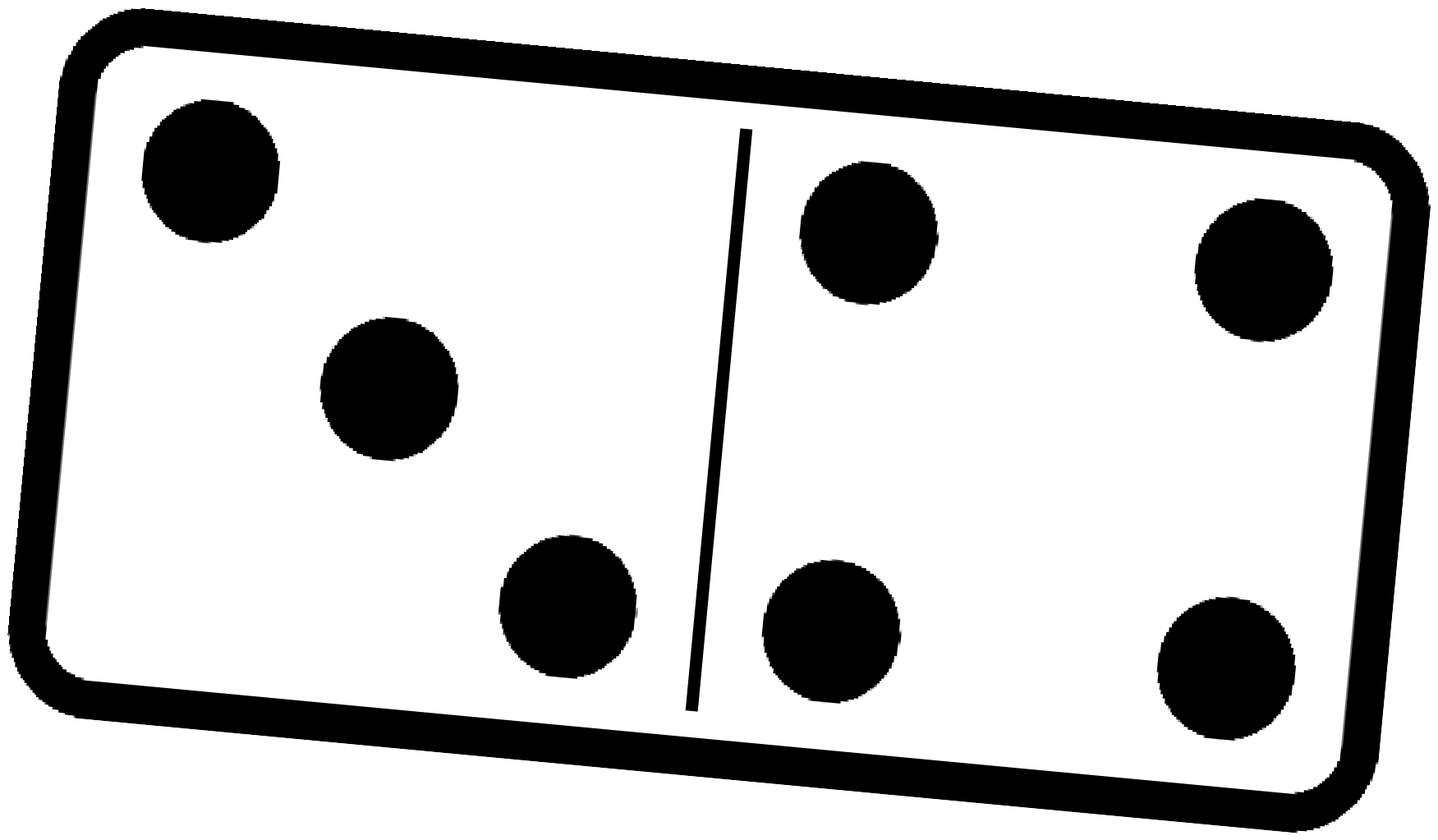 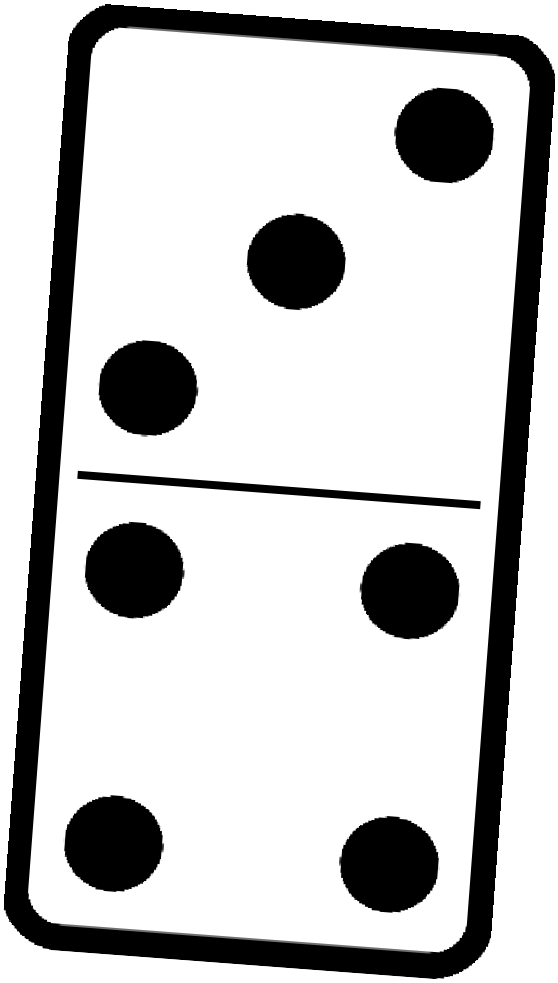 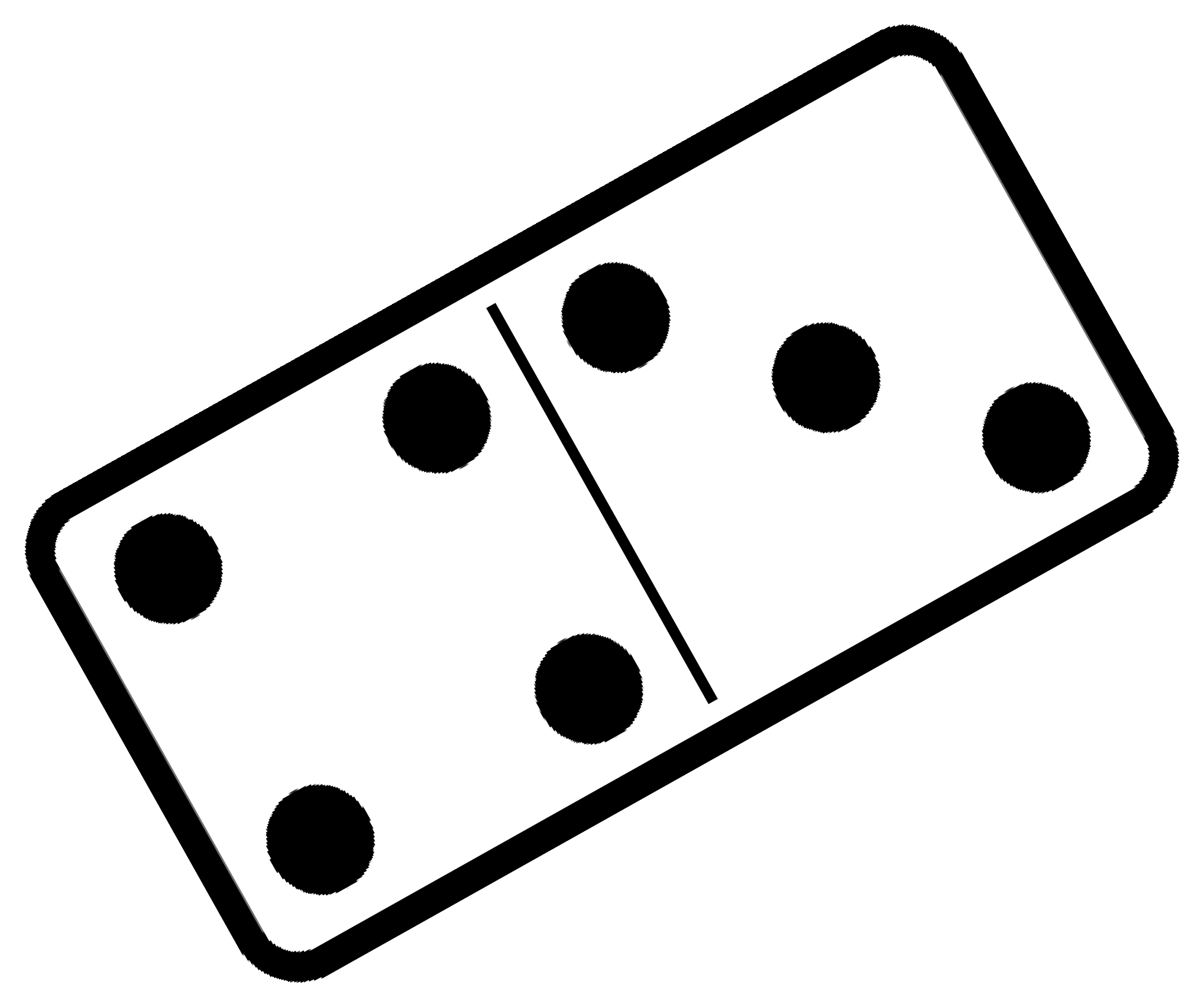 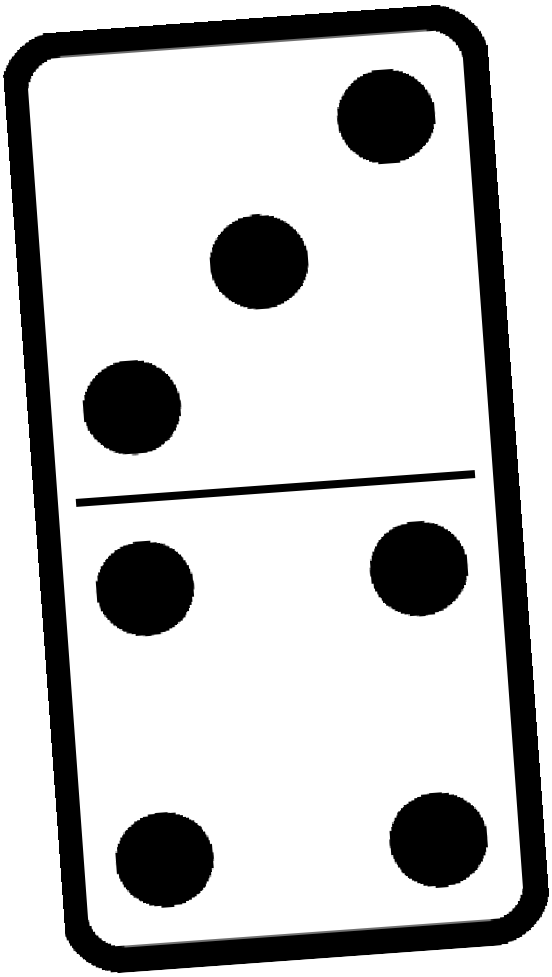 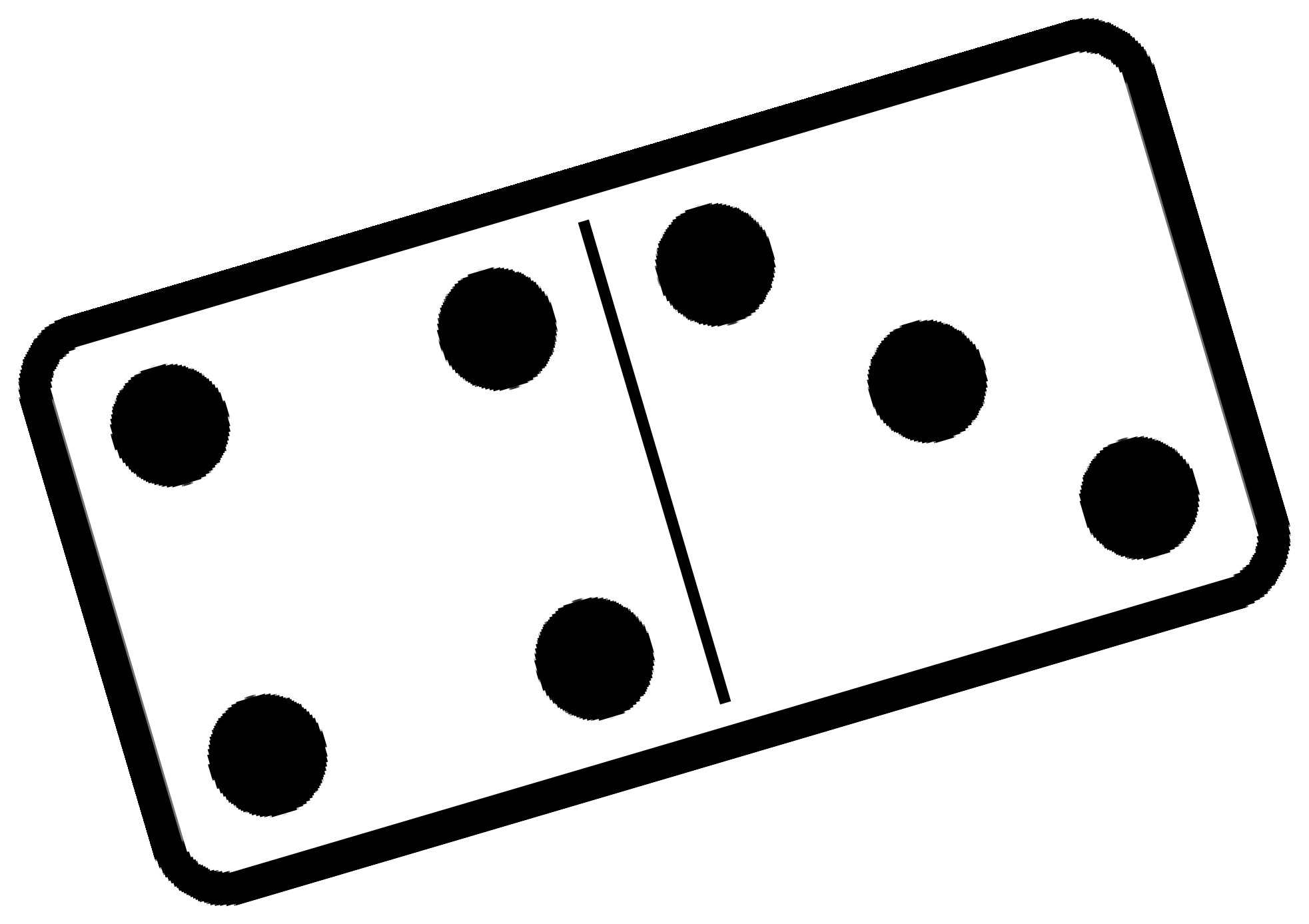 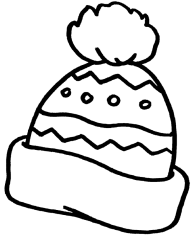 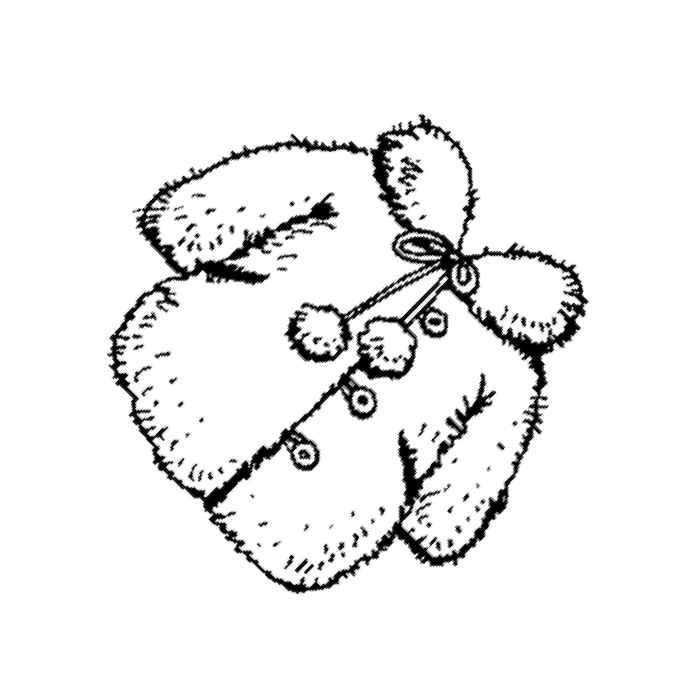 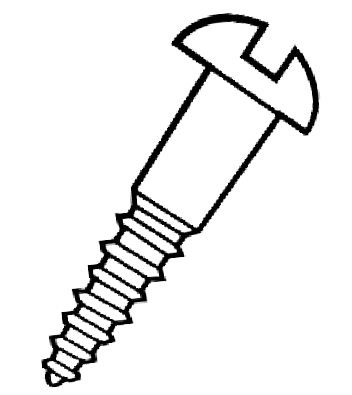 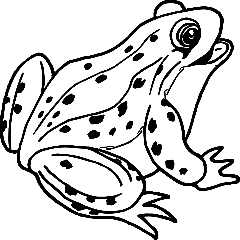 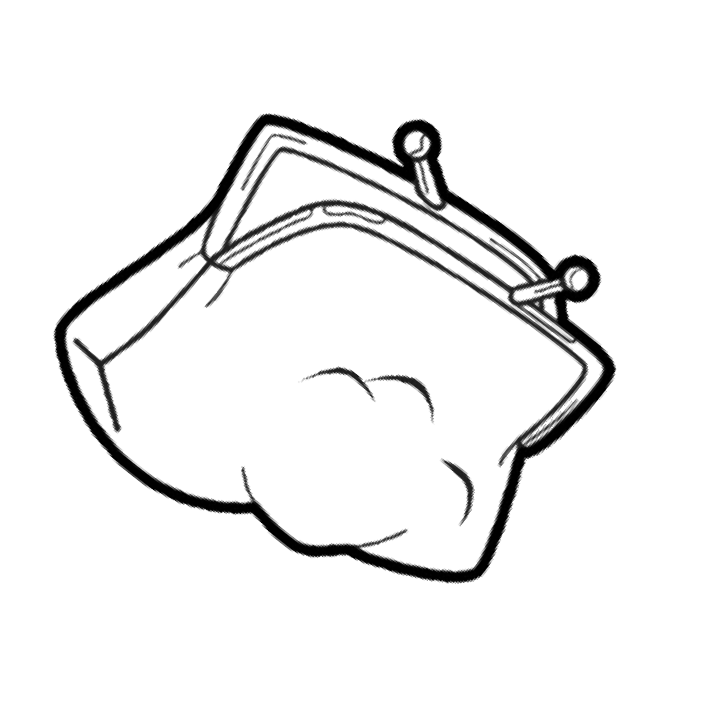 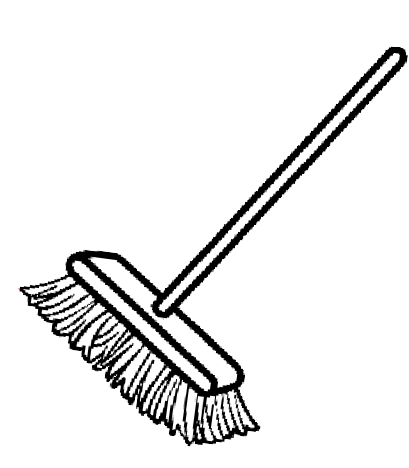 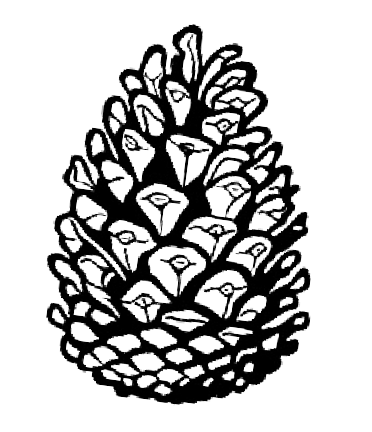 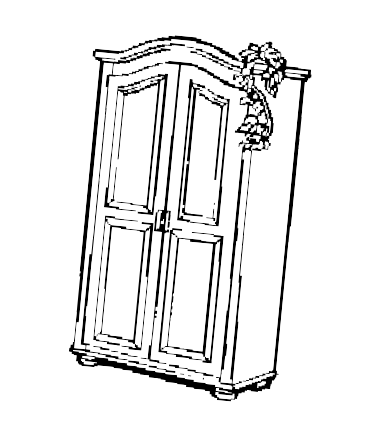 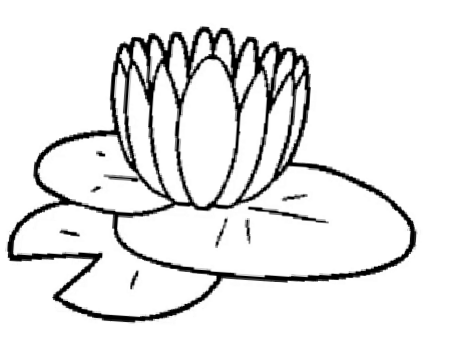 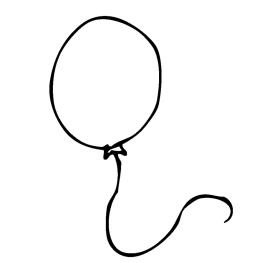 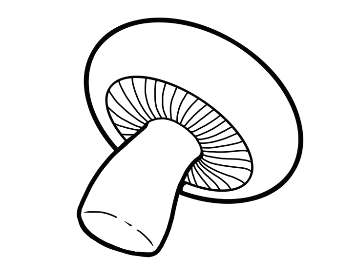 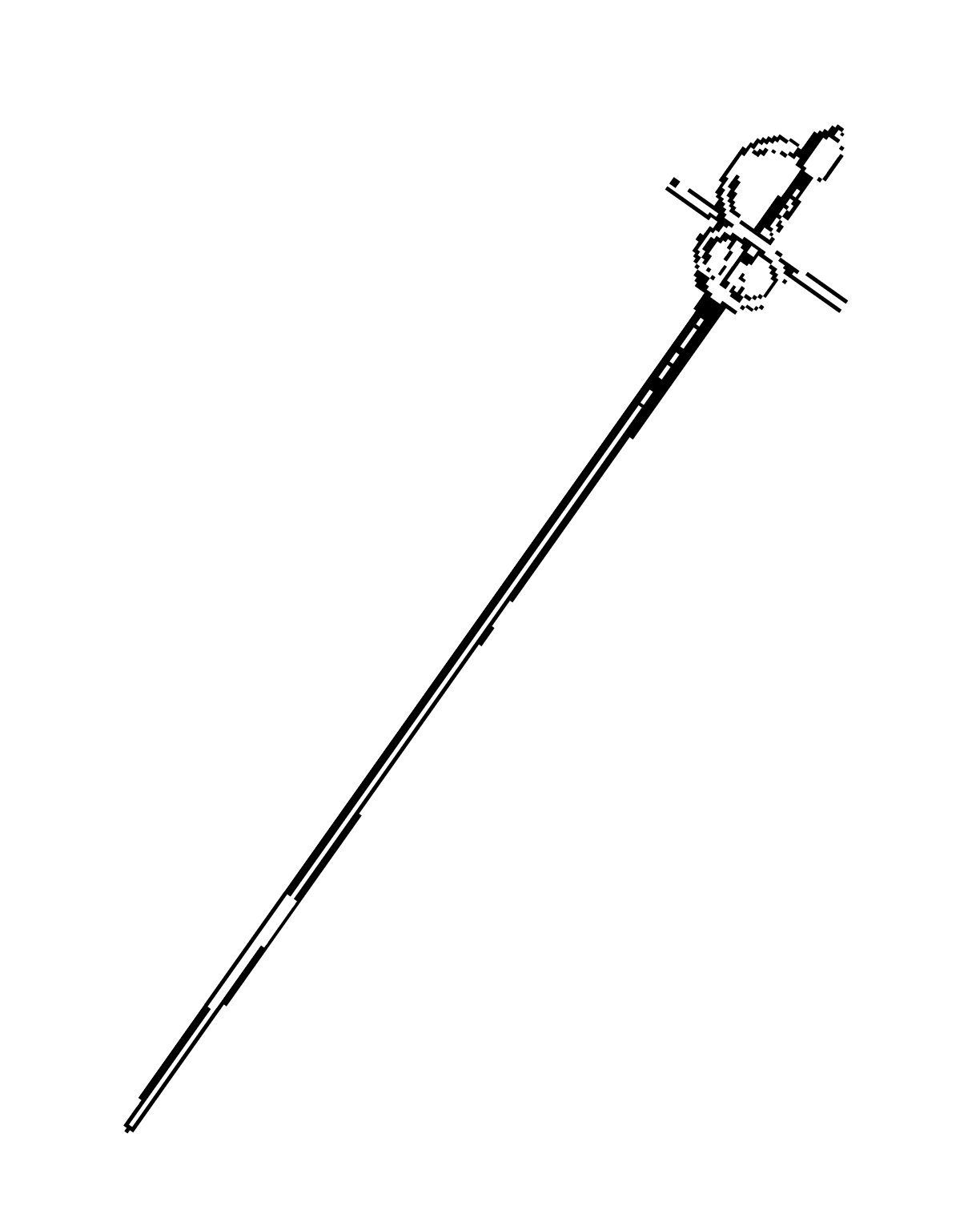 Образуй множественное число существительных и приклей соответствующую часть домино.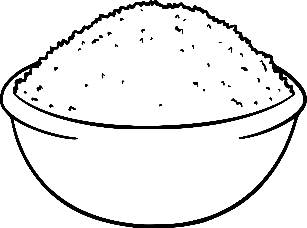 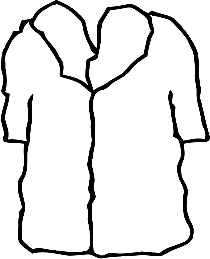 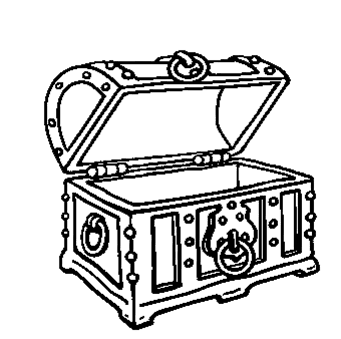 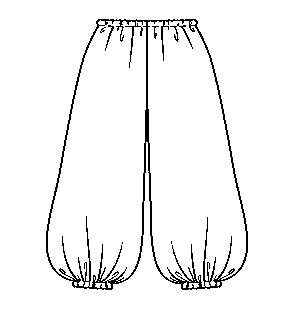 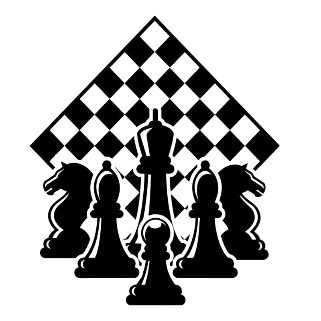 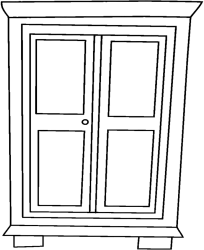 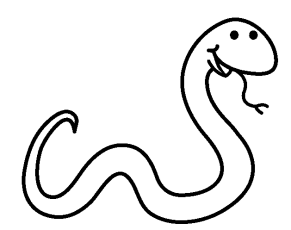 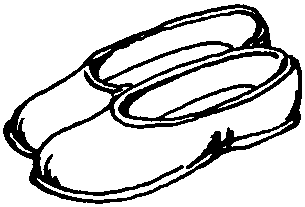 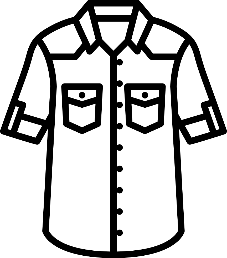 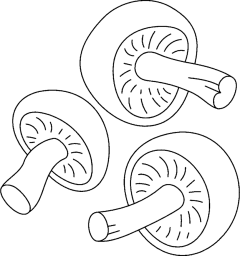 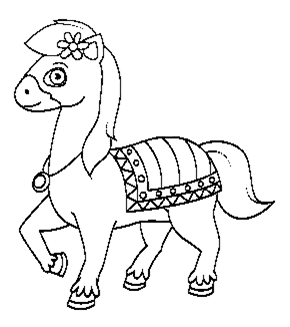 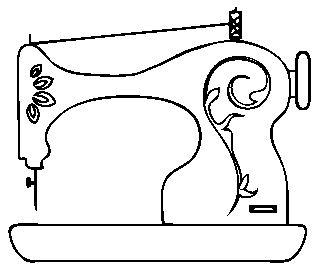 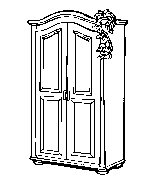 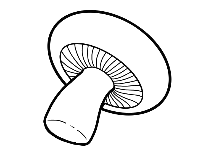 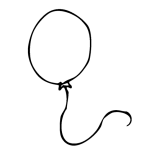 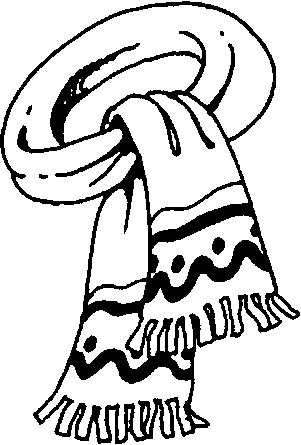 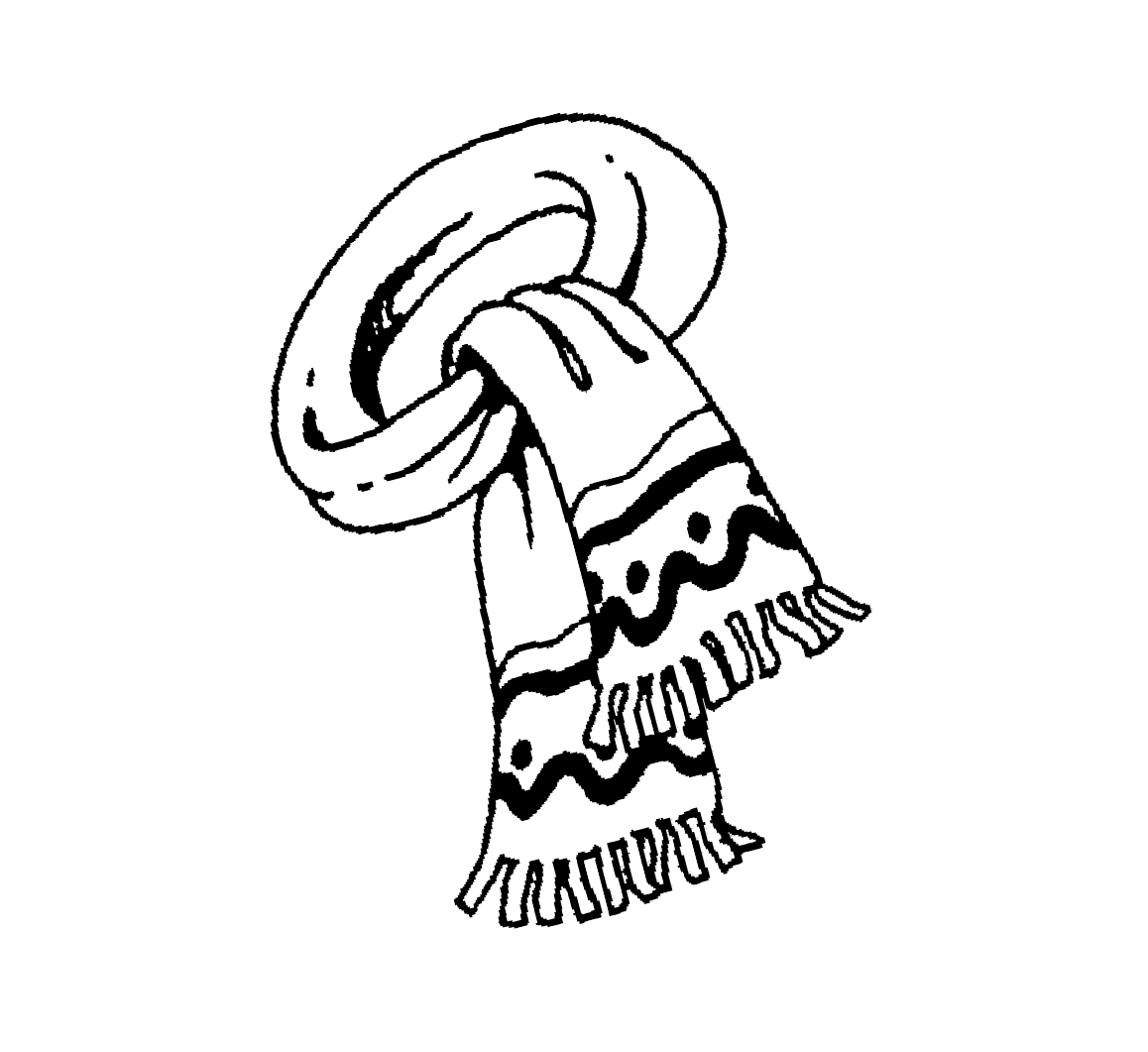 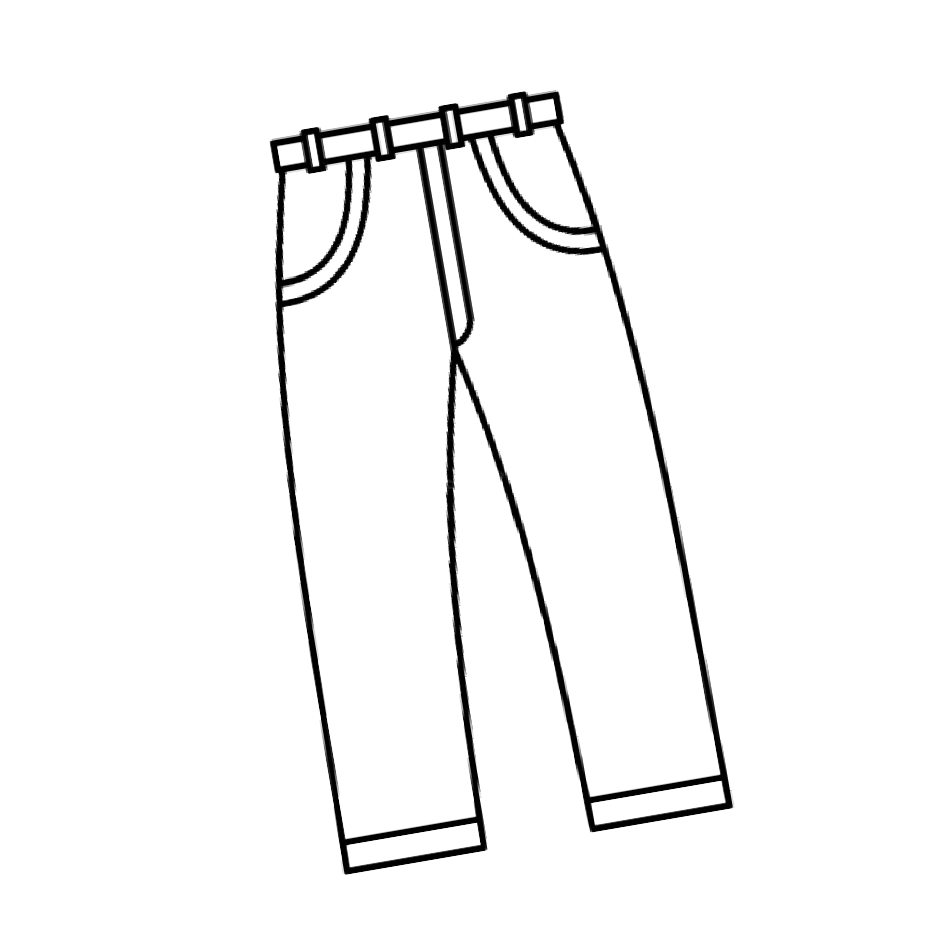 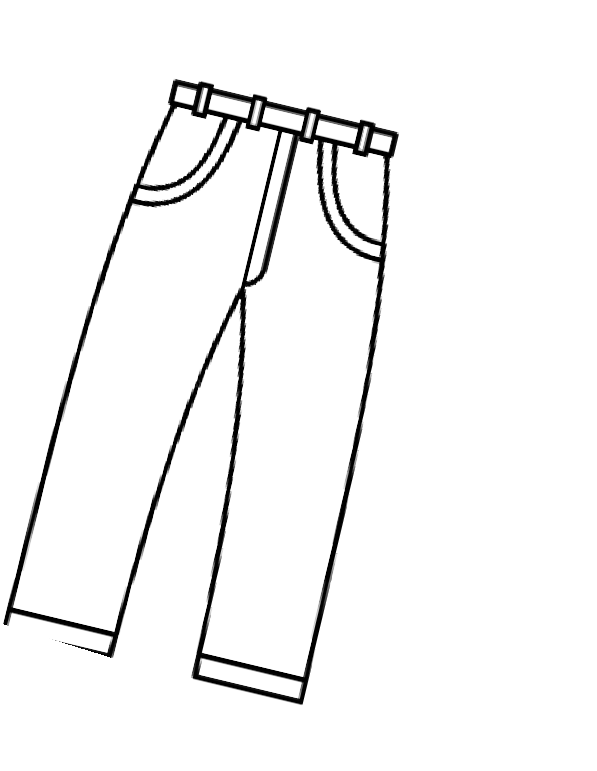 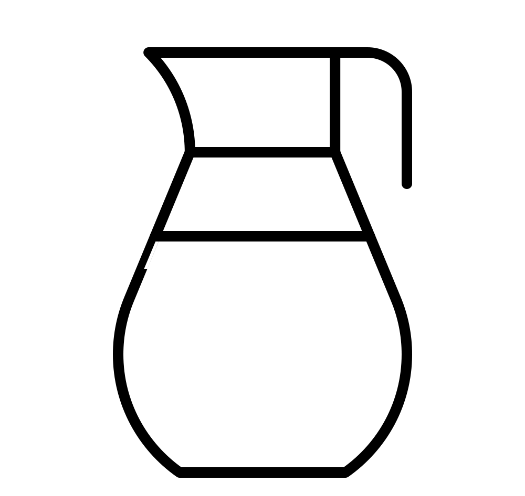 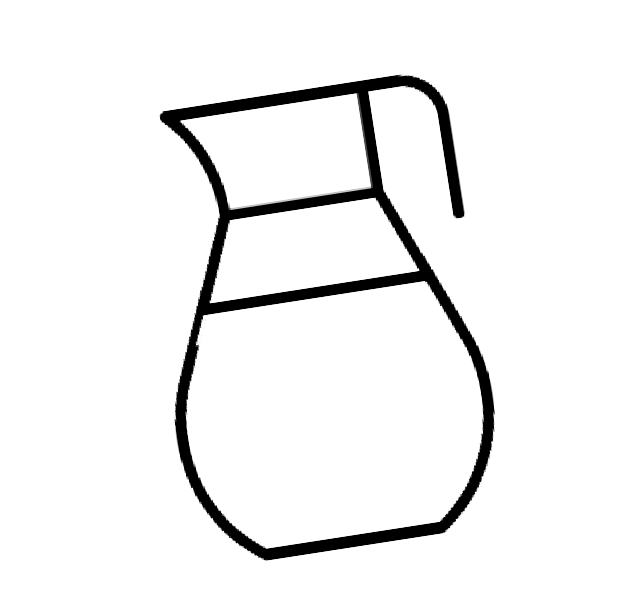 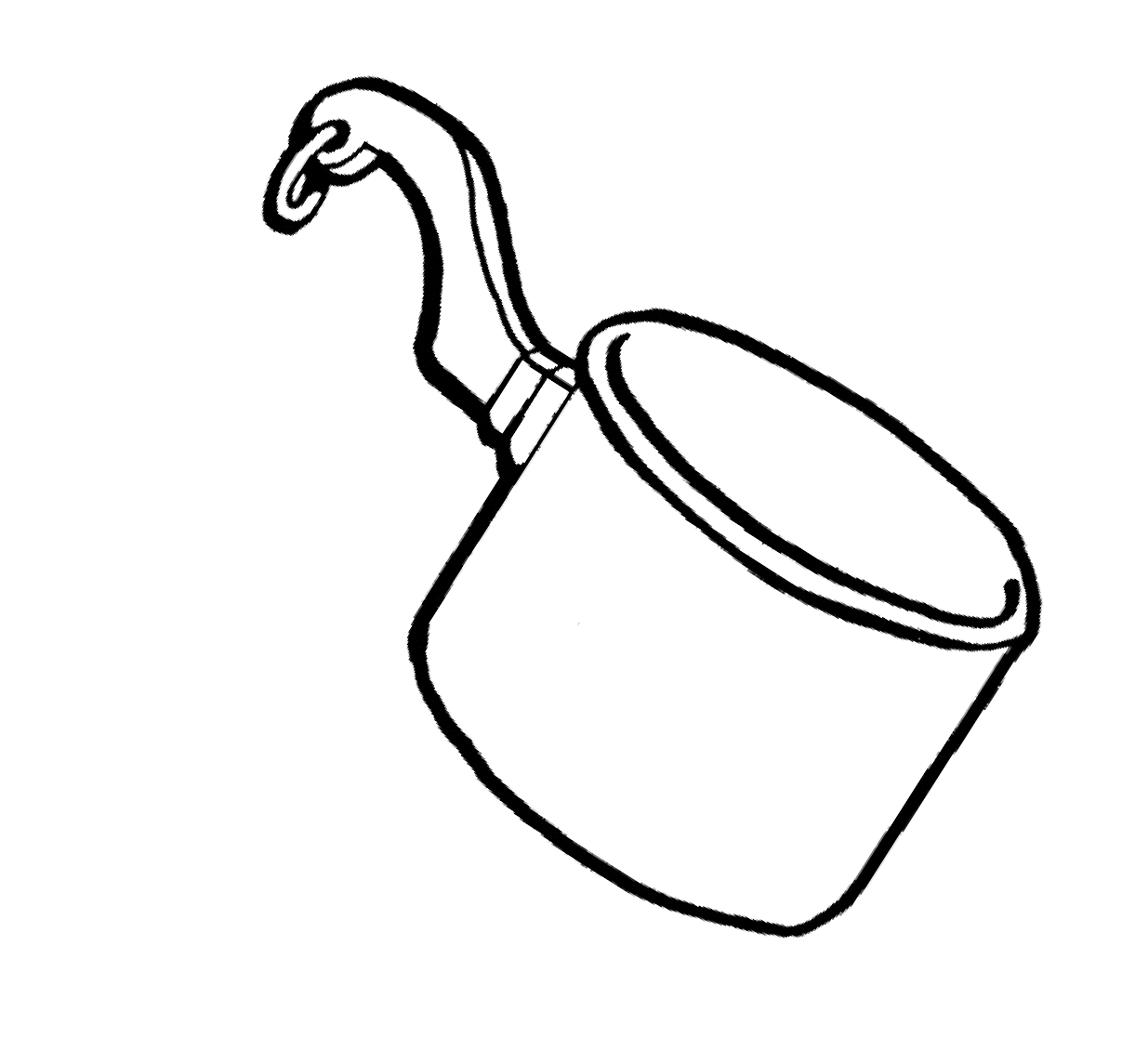 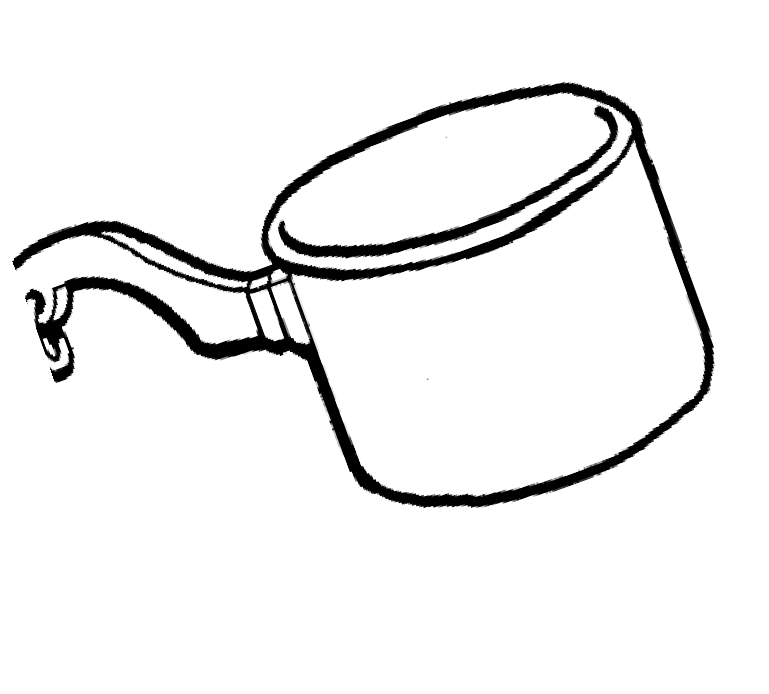 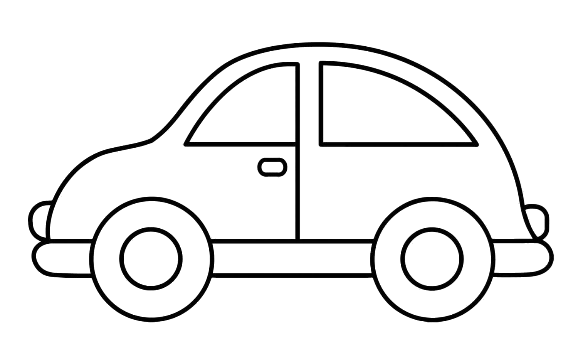 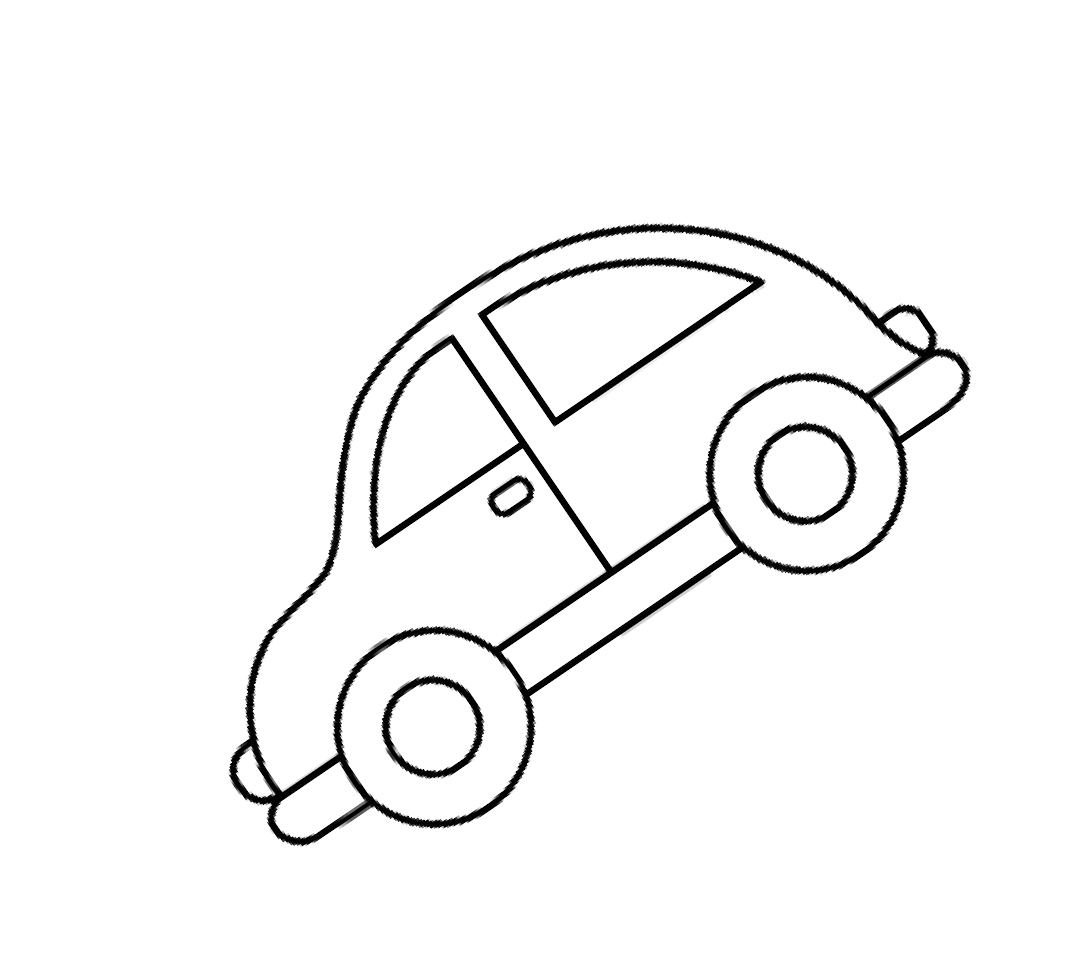 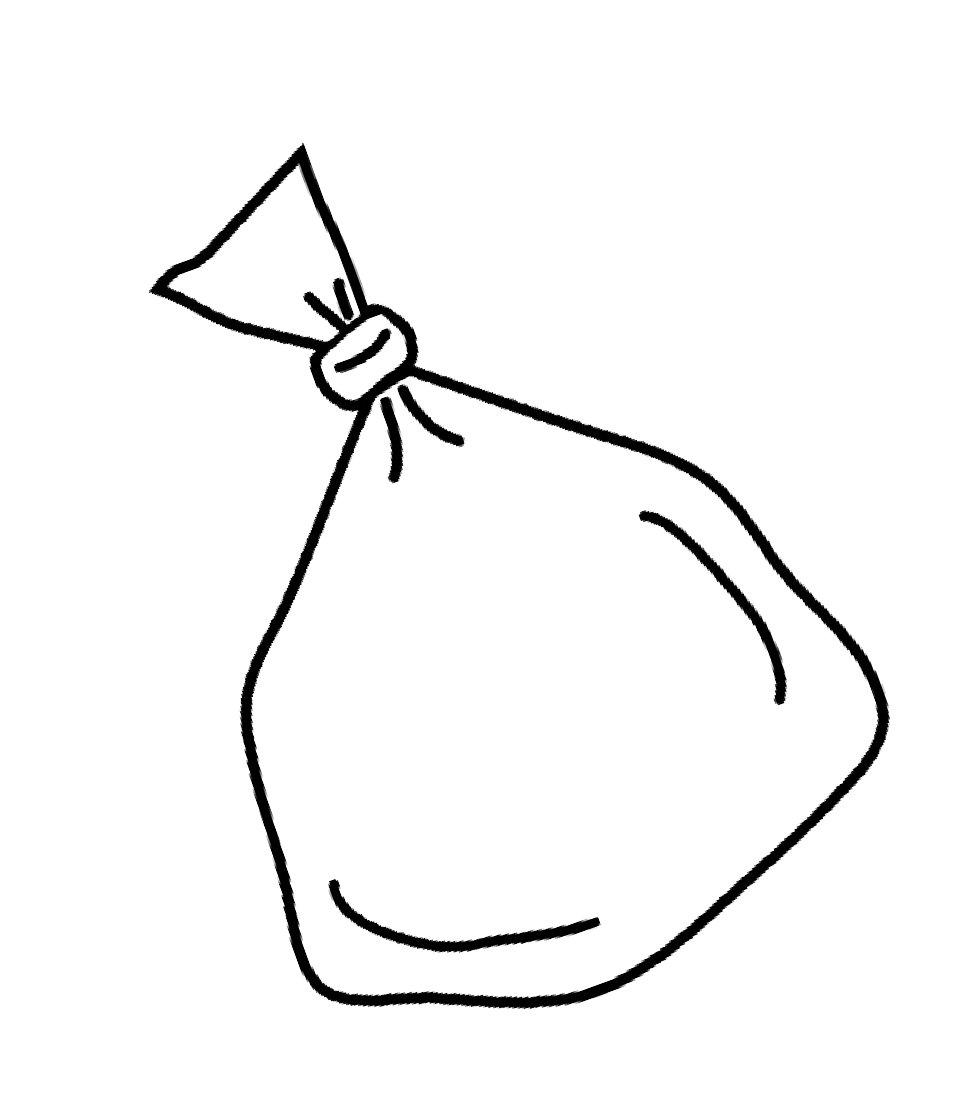 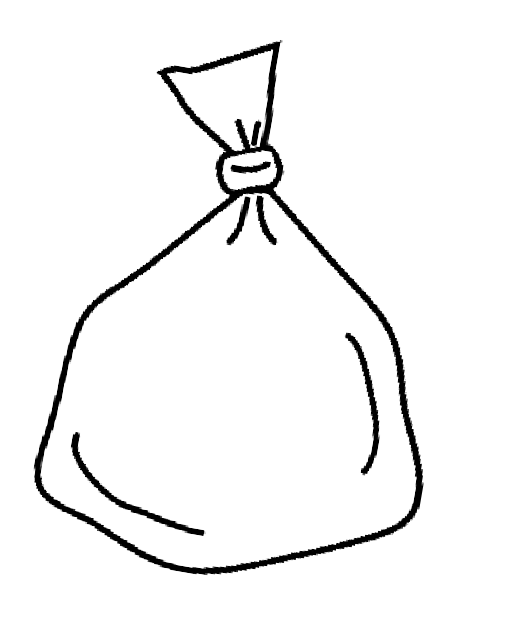 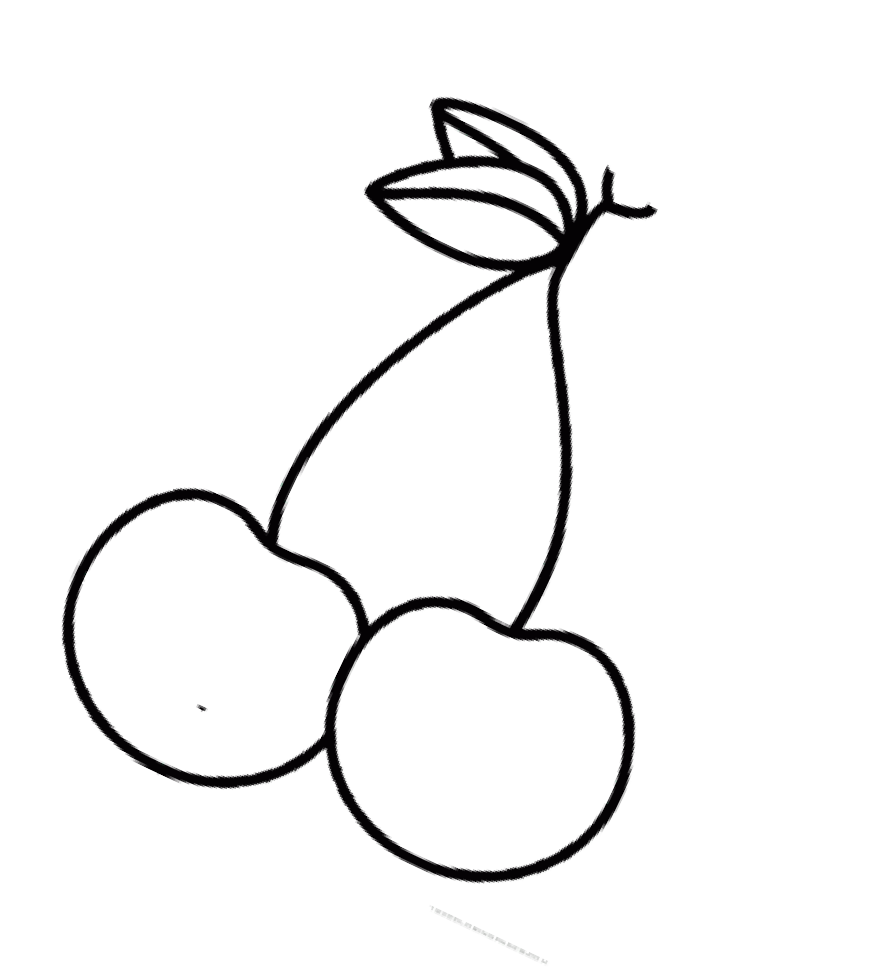 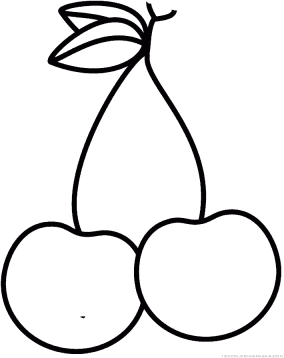 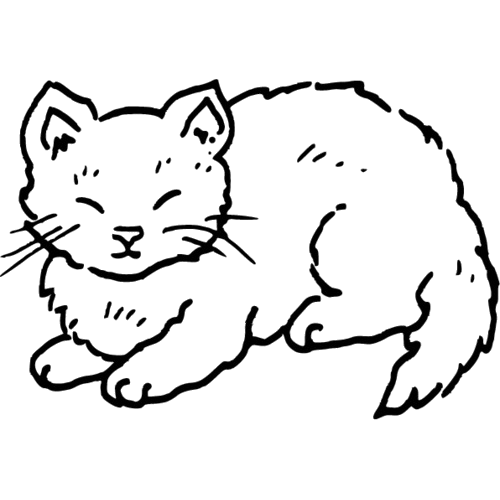 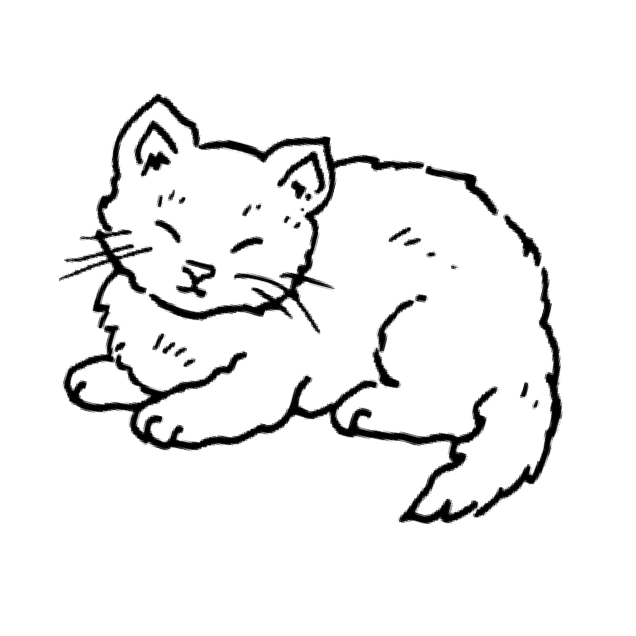 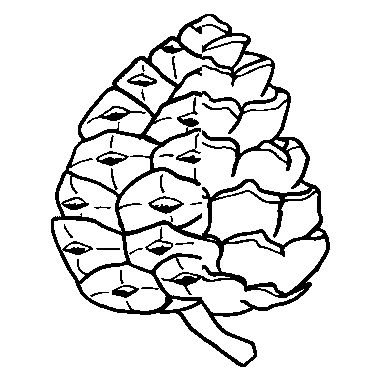 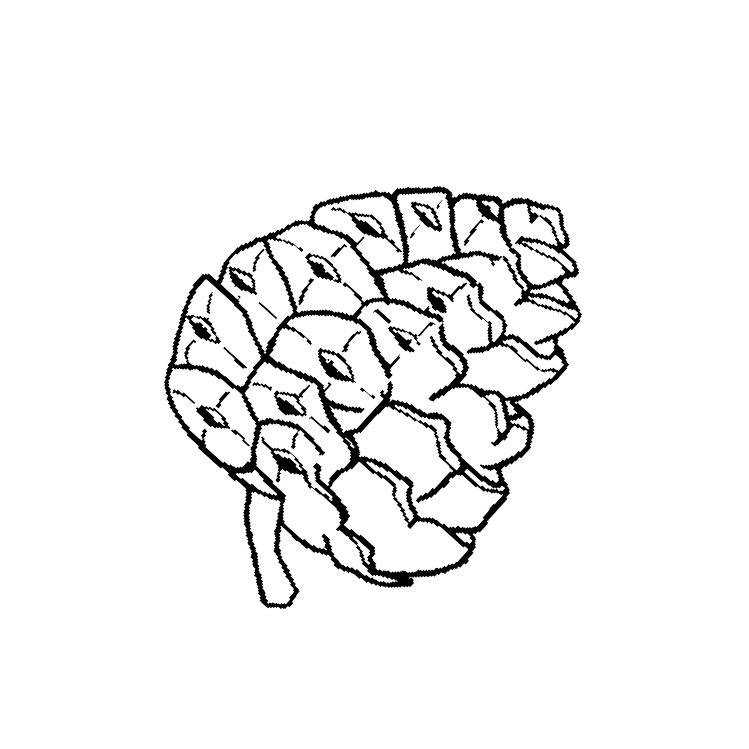 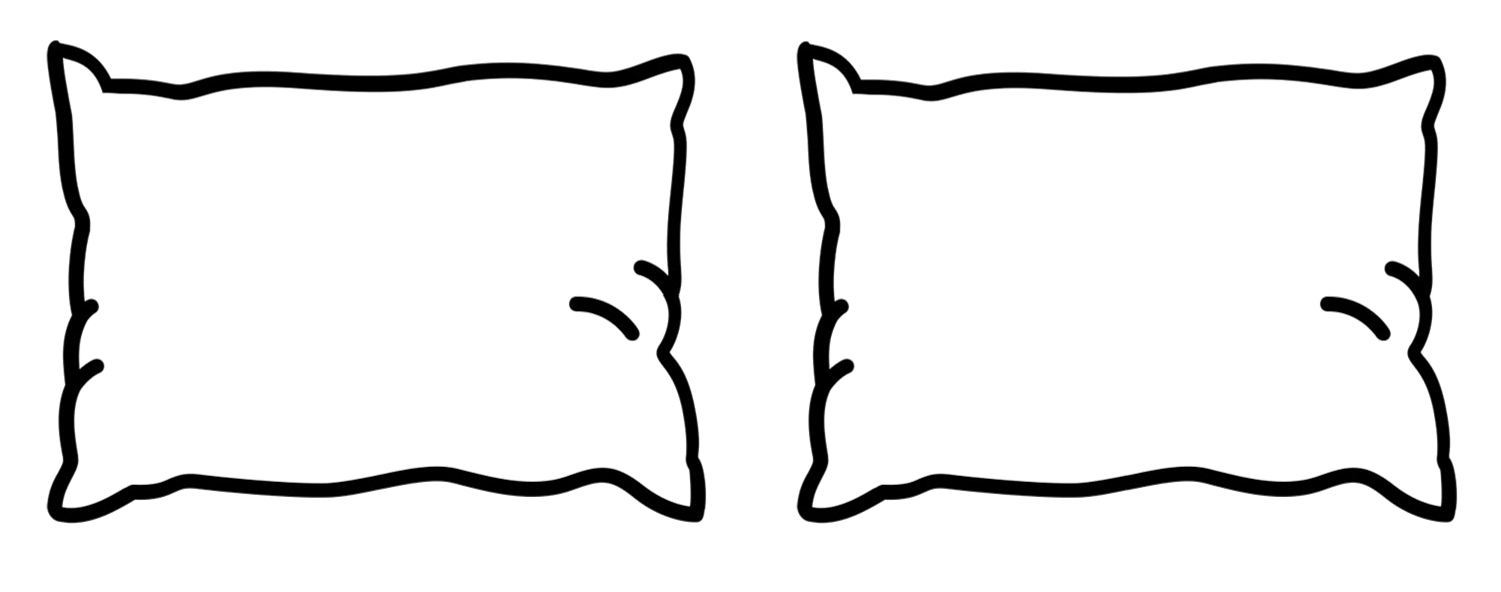 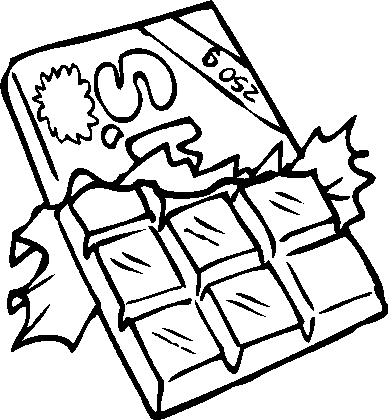 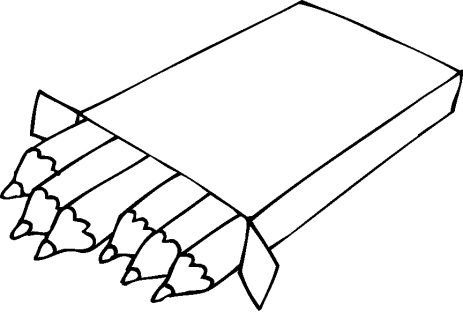 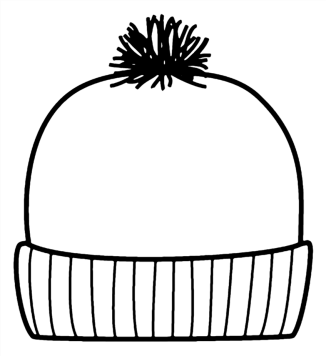 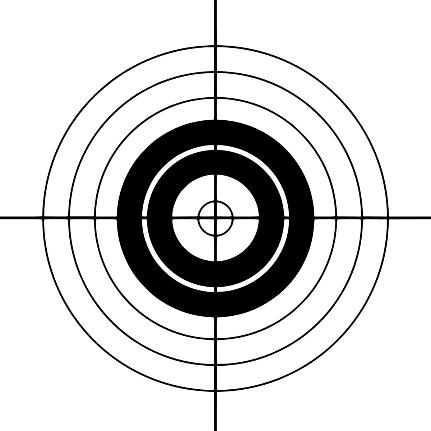 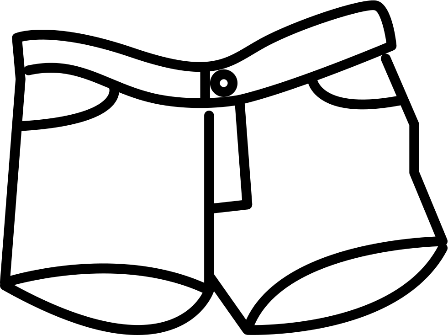 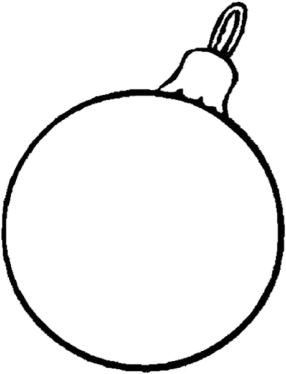 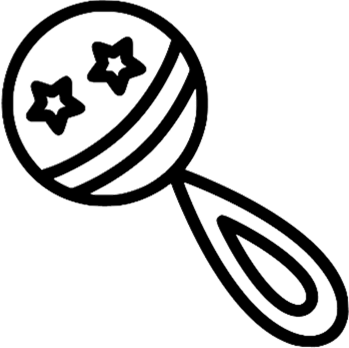 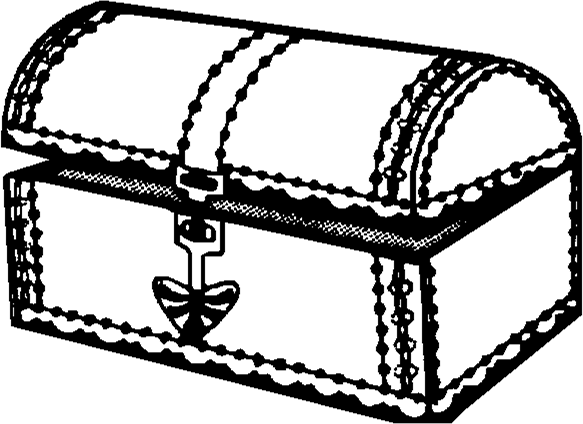 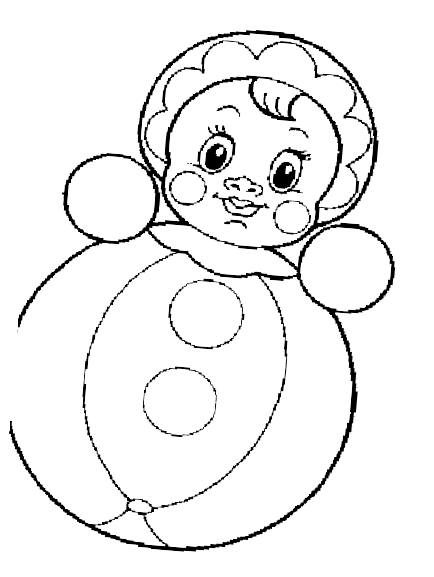 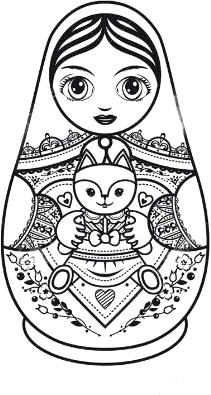 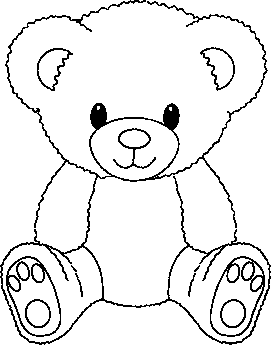 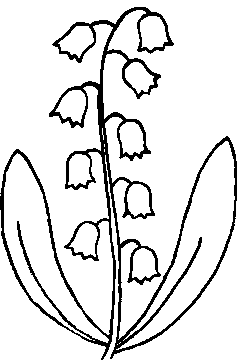 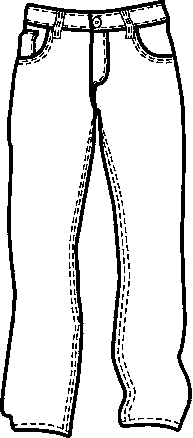 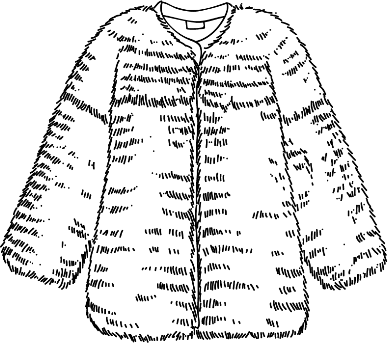 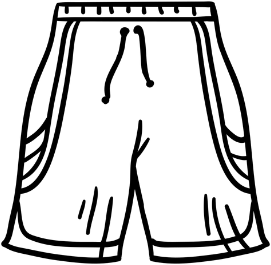 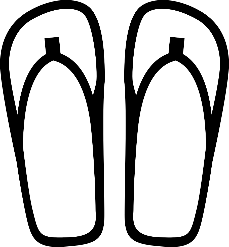 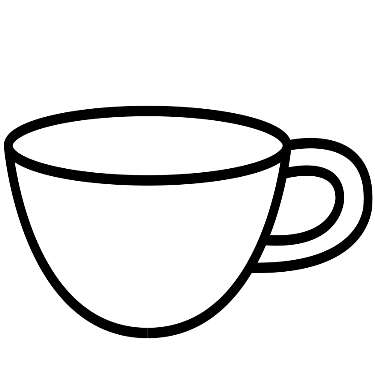 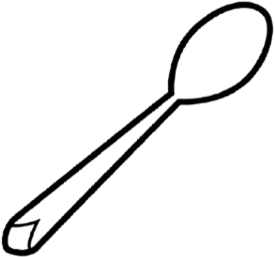 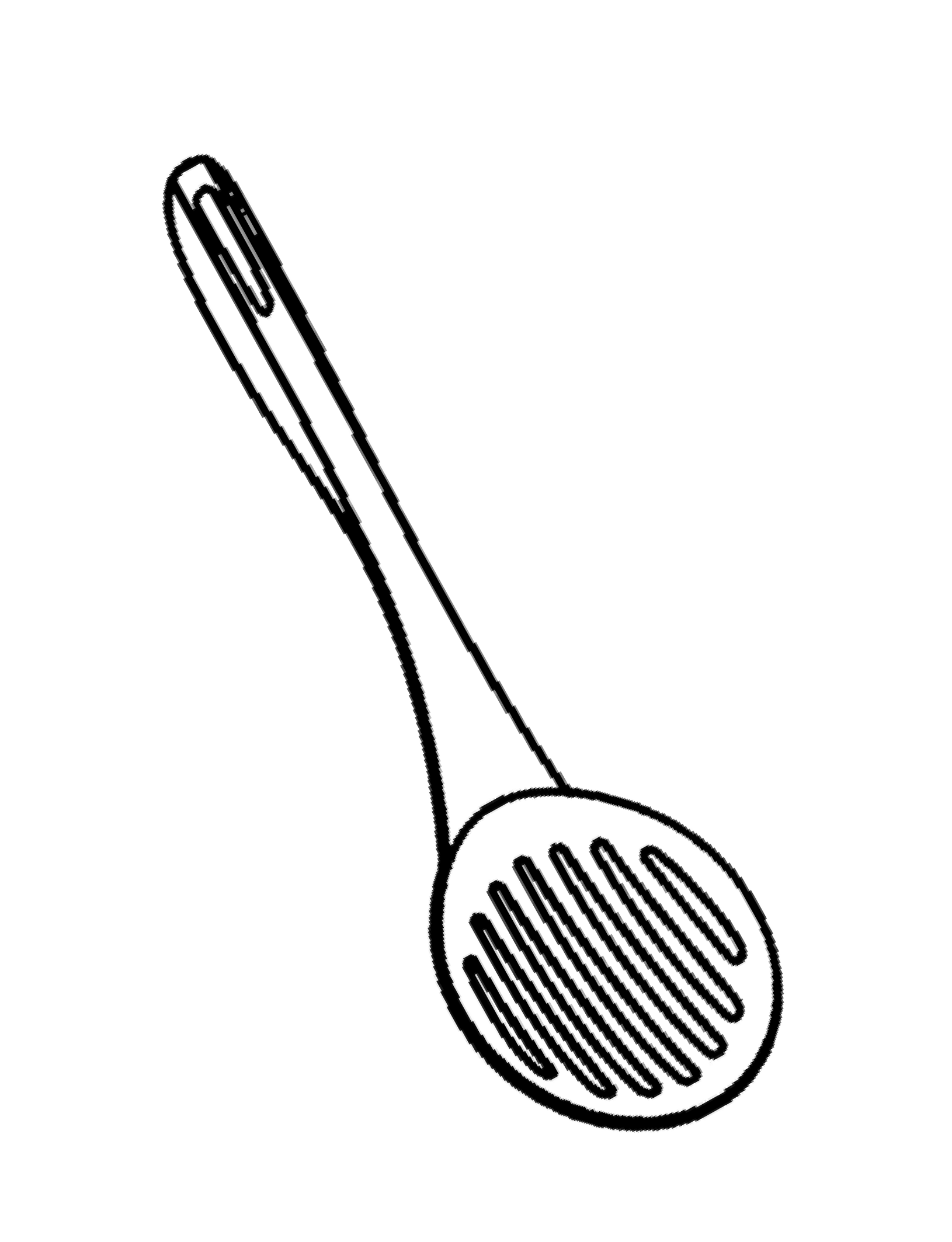 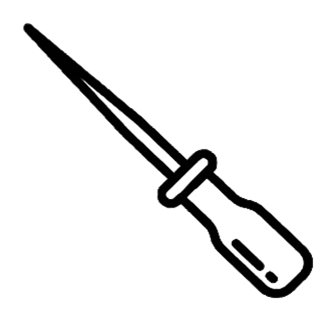 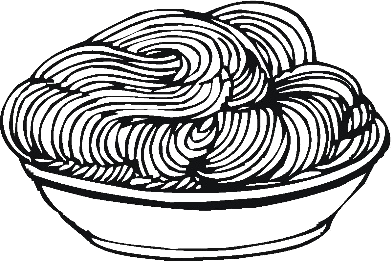 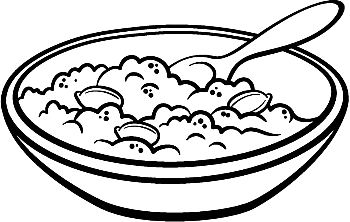 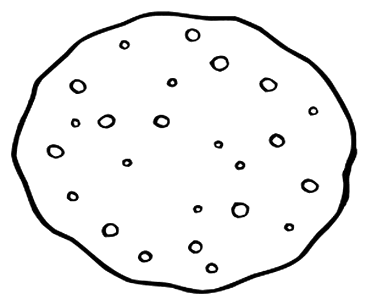 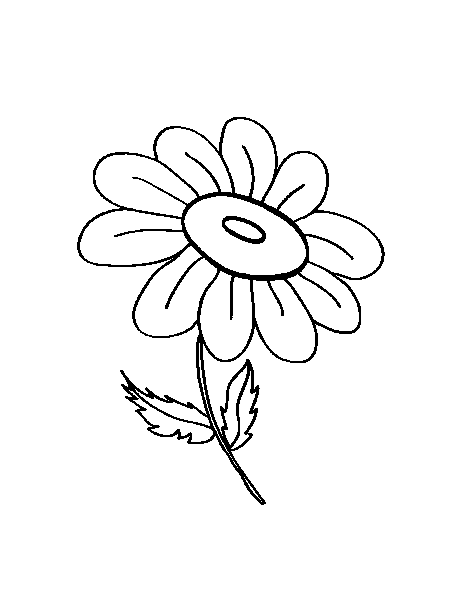 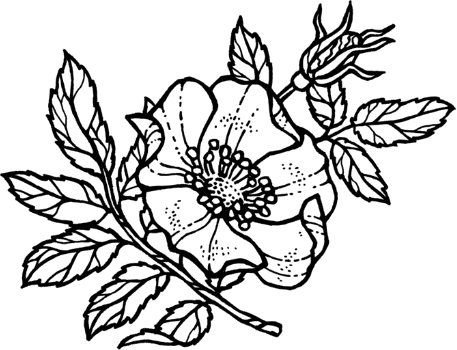 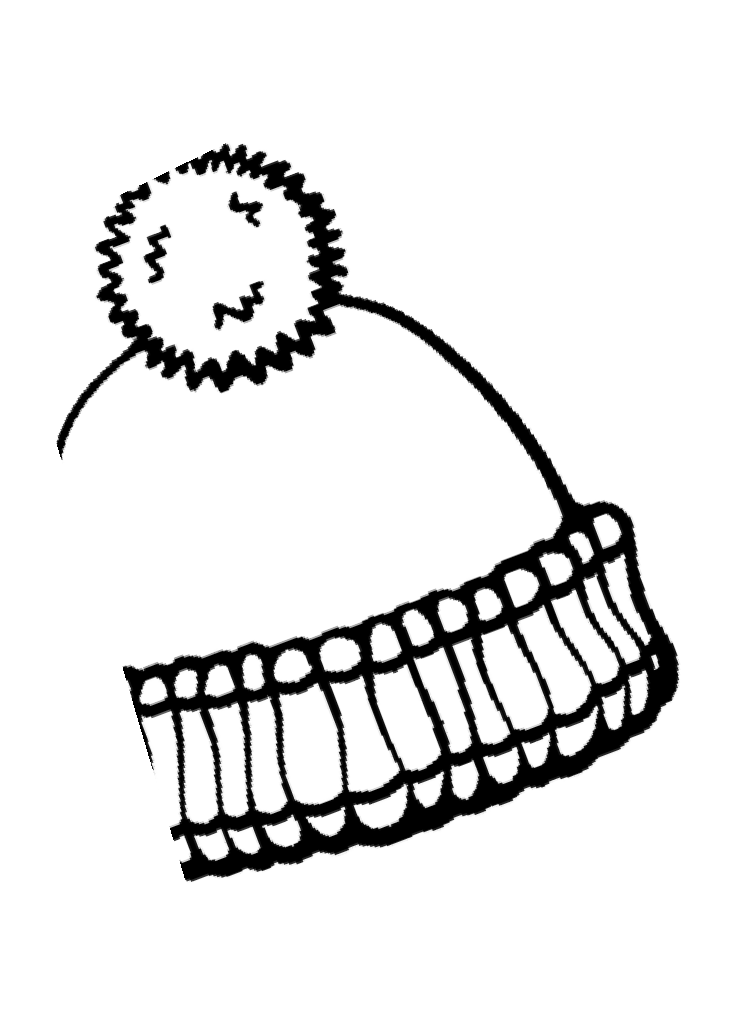 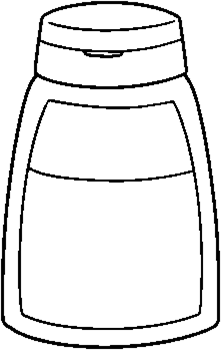 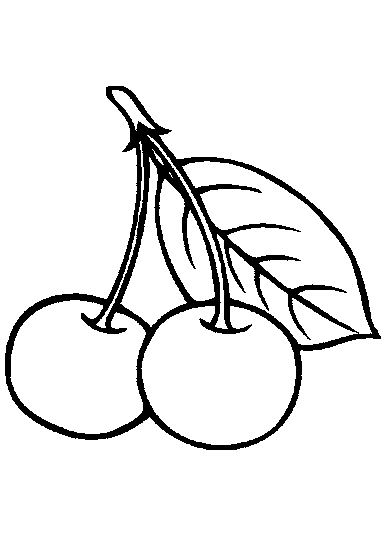 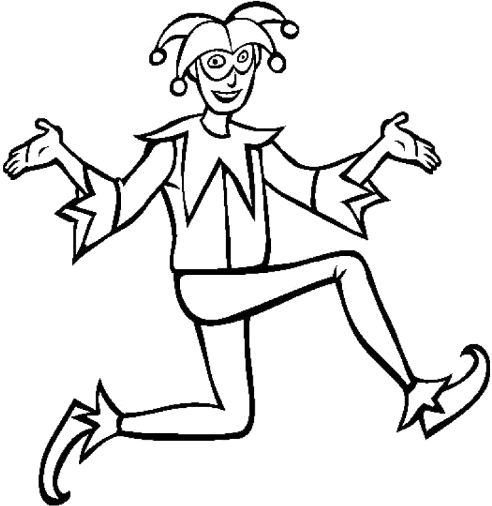 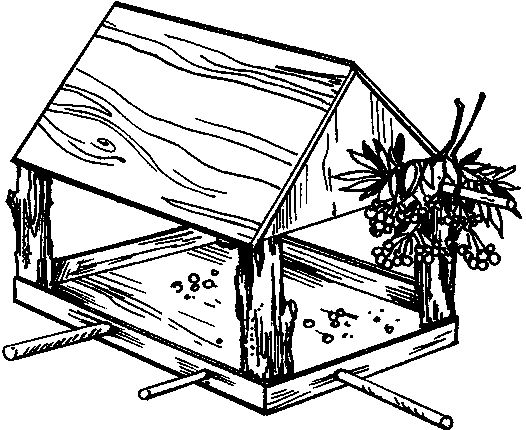 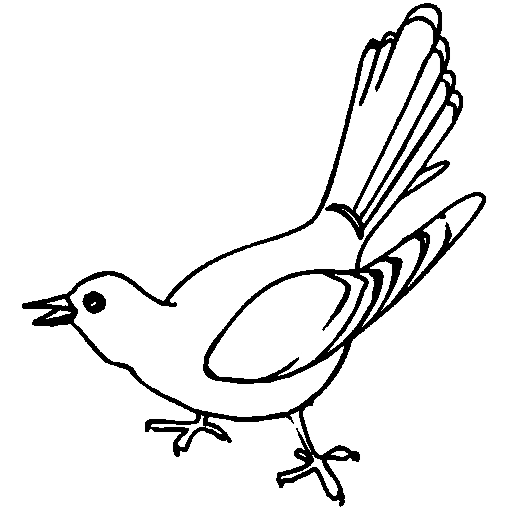 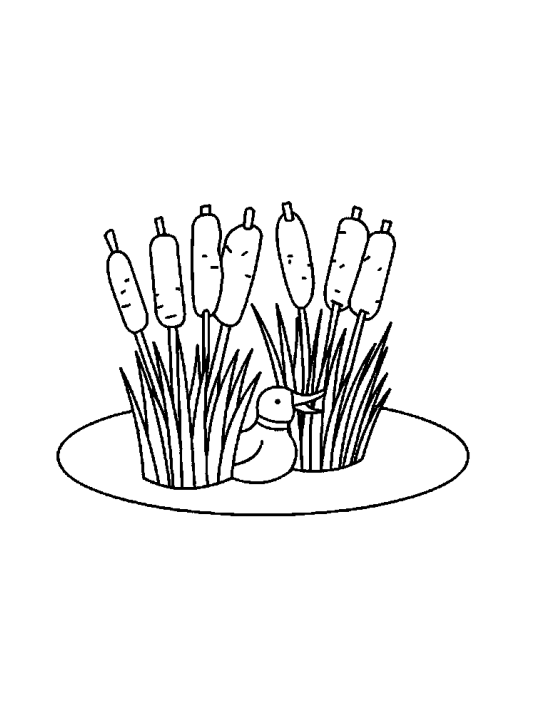 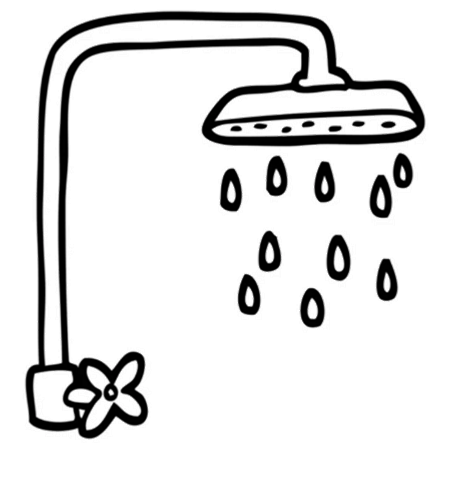 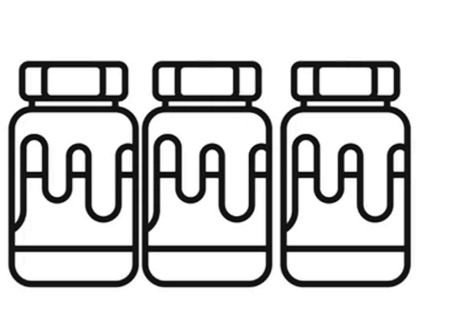 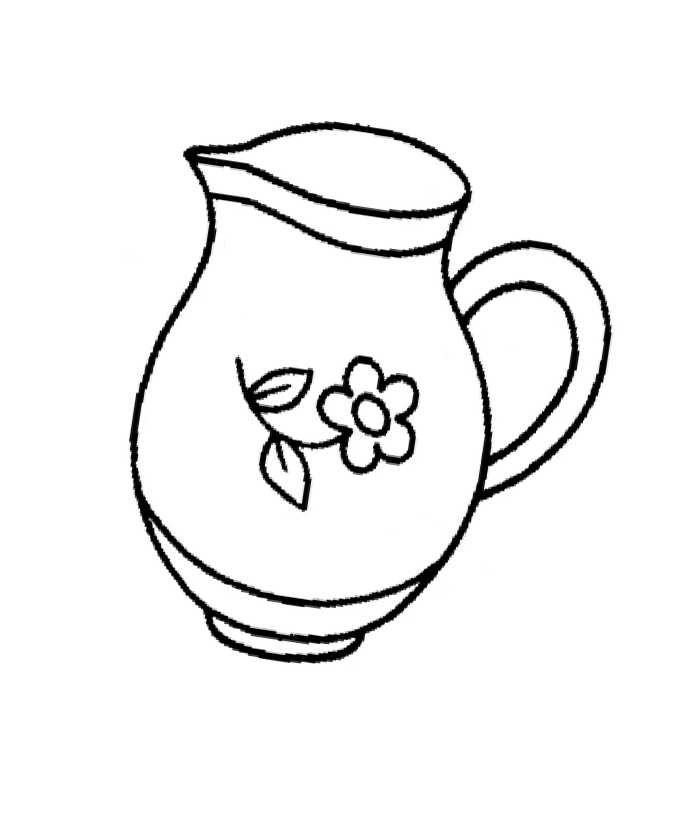 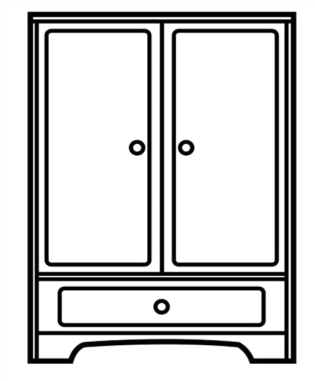 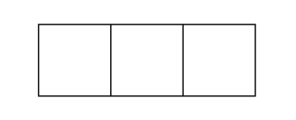 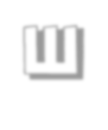 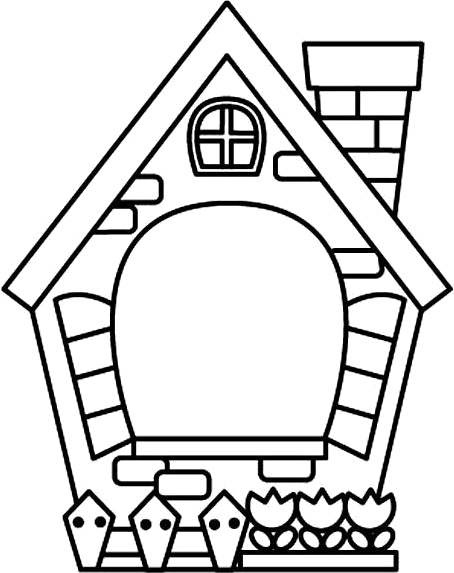 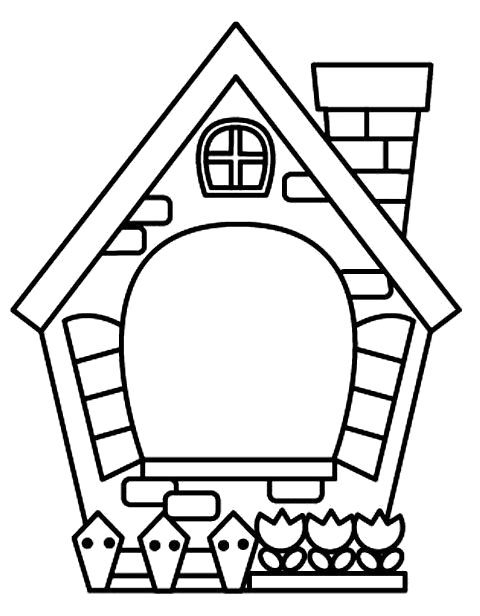 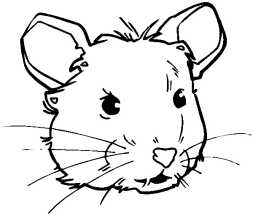 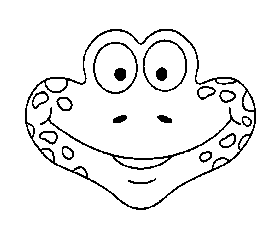 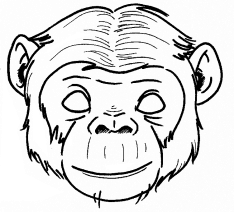 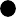 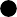 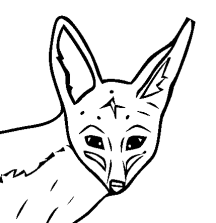 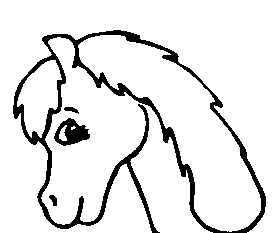 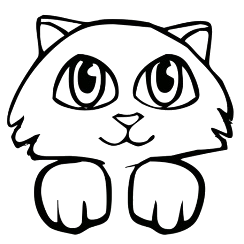 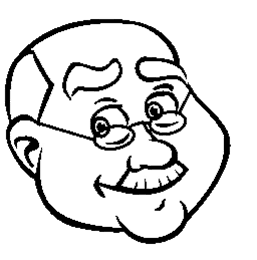 Червякова Жанна https://vk.com/logoped_igry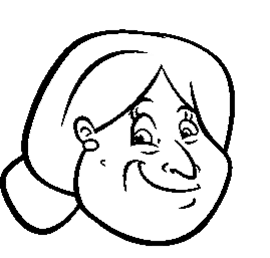 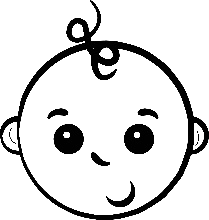 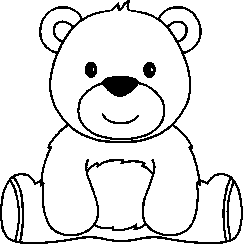 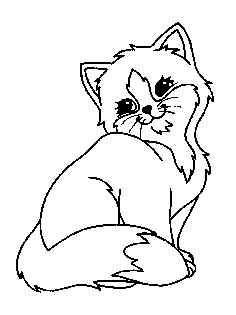 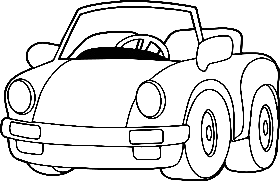 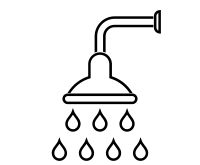 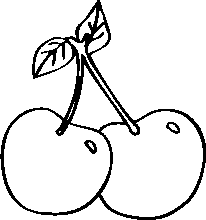 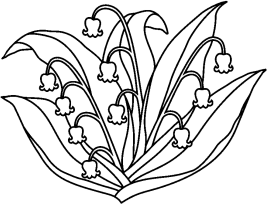 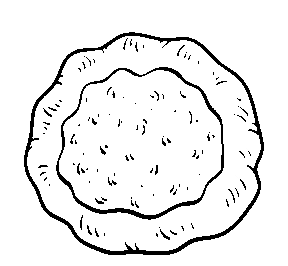 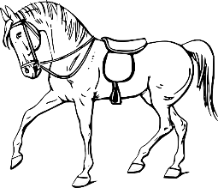 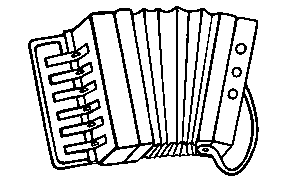 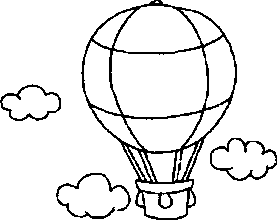 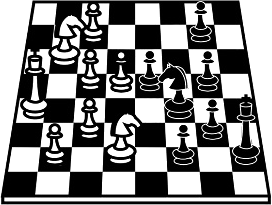 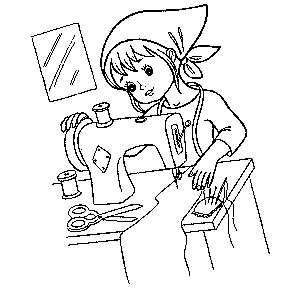 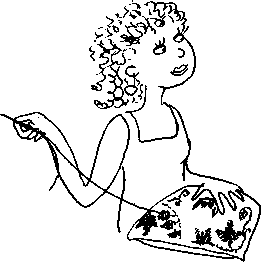 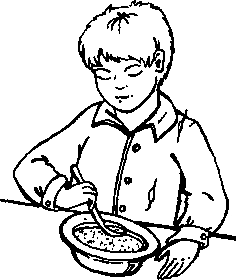 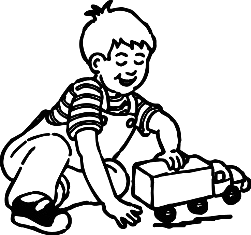 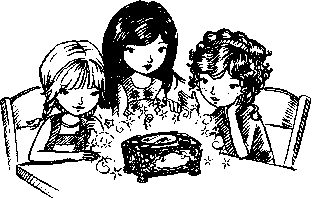 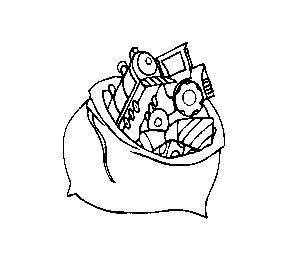 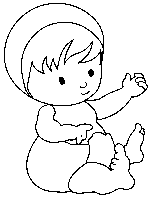 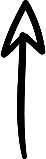 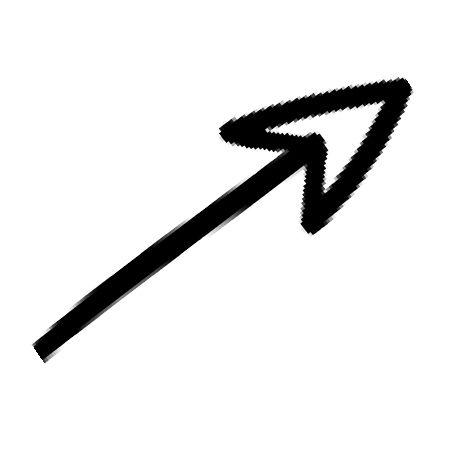 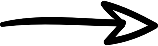 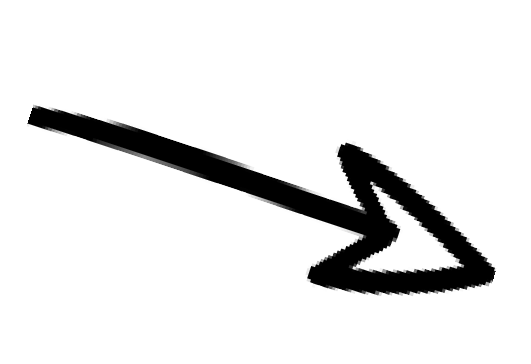 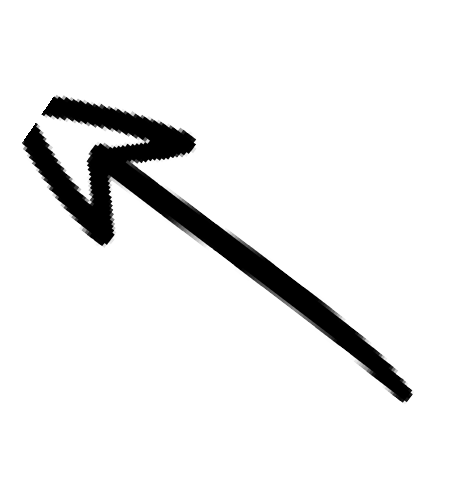 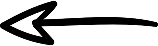 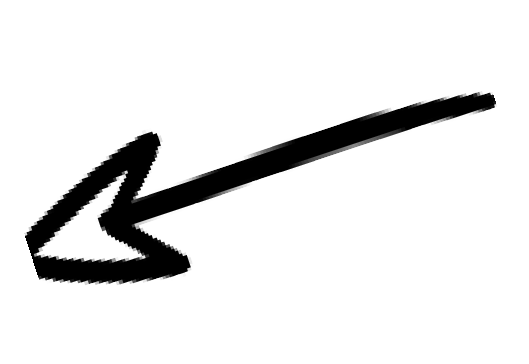 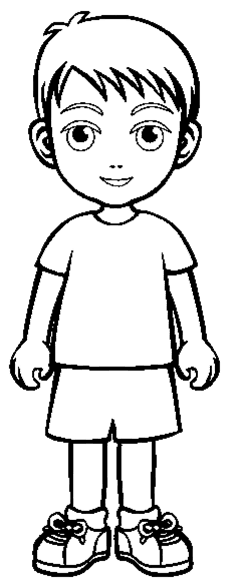 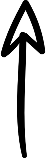 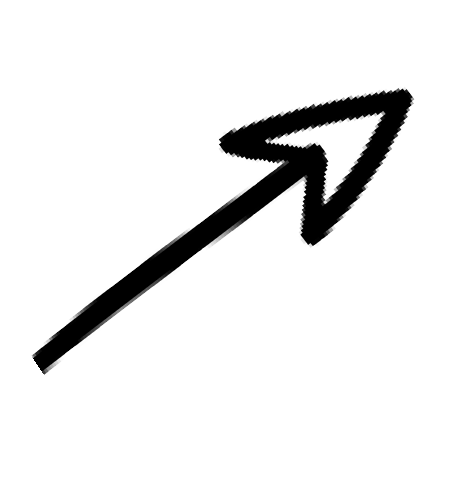 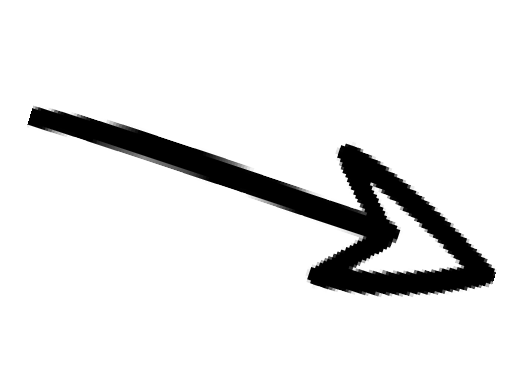 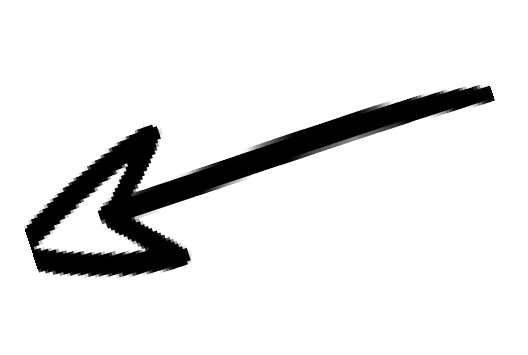 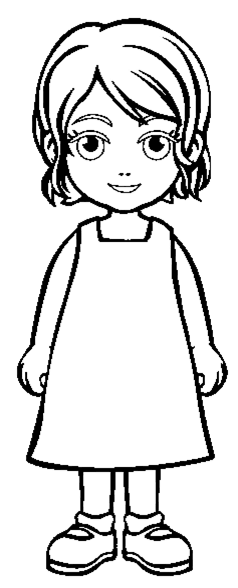 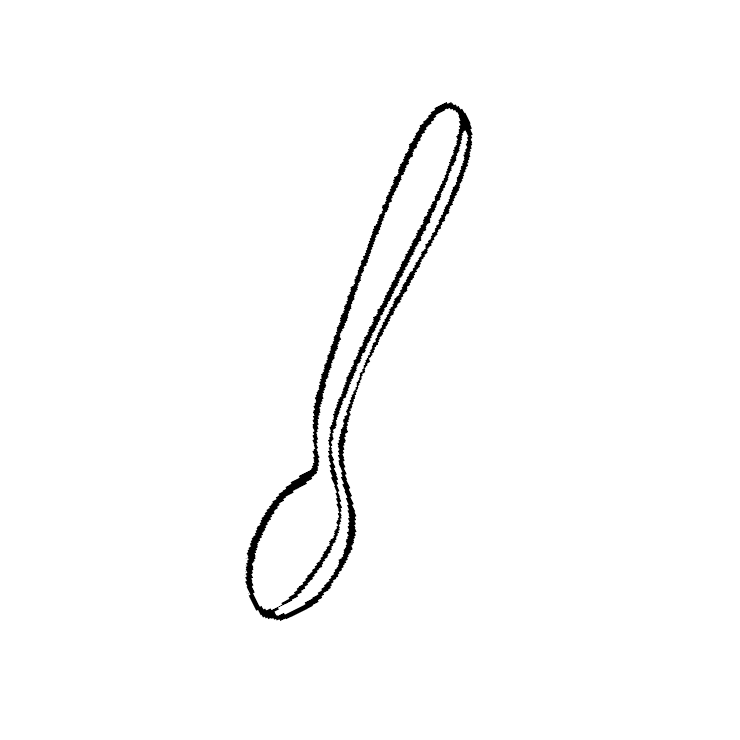 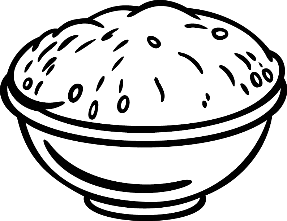 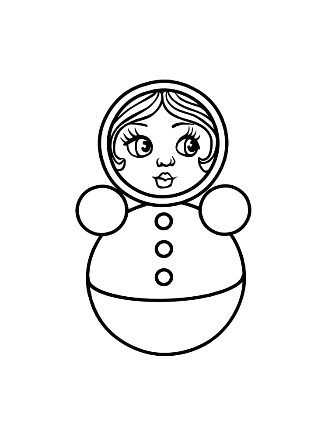 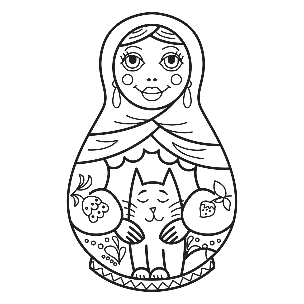 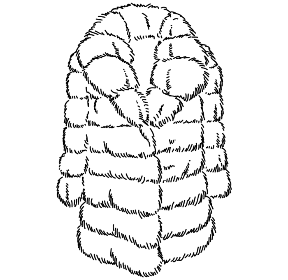 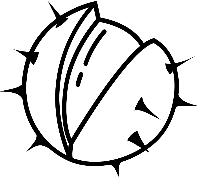 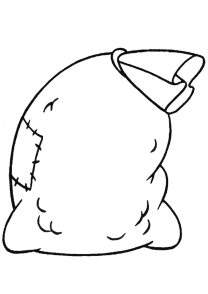 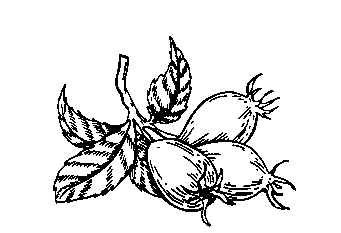 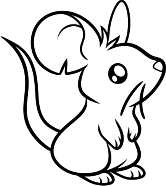 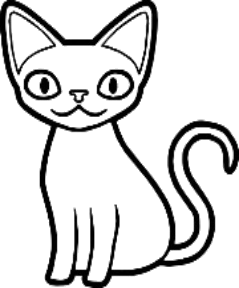 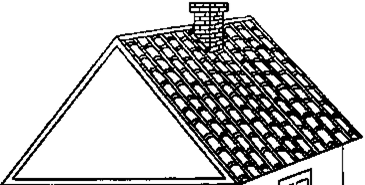 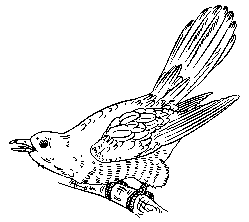 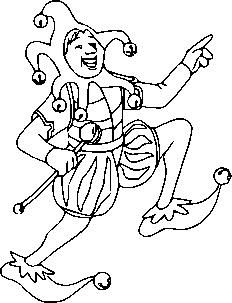 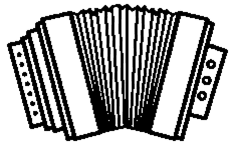 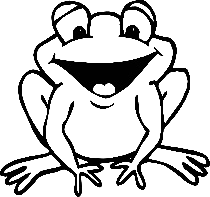 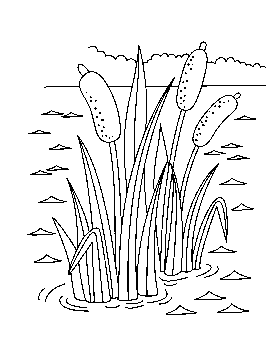 Пора в школу.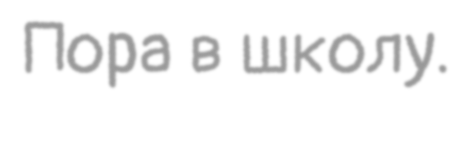 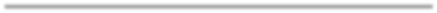 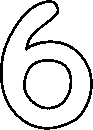 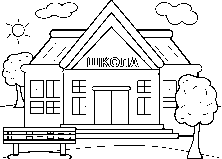 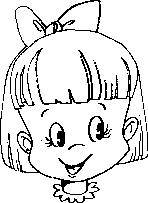 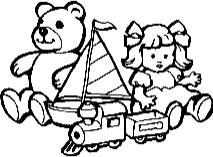 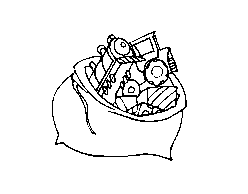 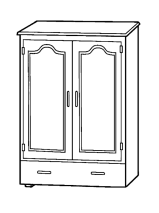 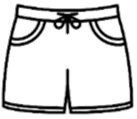 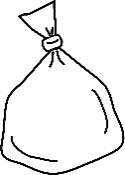 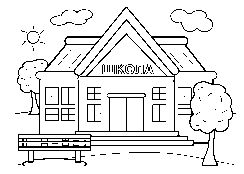 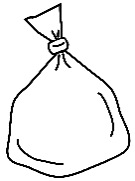 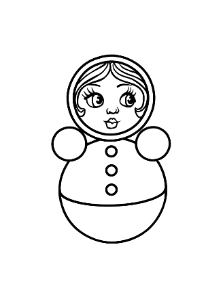 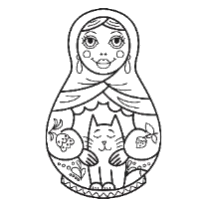 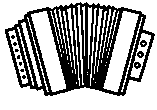 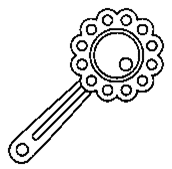 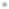 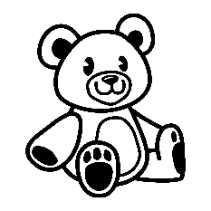 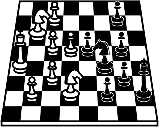 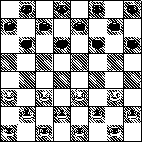 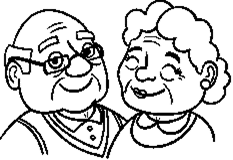 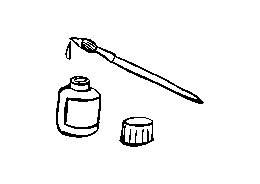 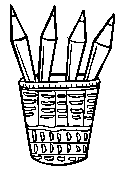 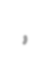 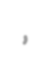 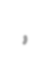 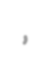 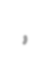 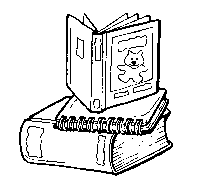 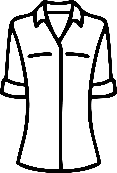 Девочке Маше уже	лет, скоро она пойдет в	.решила собрать все свои	в	и приготовится к.	,	,	,она спрятала в	.А большого плюшевого	поставила на полку в комнате.и	подарила дедушке. А	подарили ей,	,	для	.	поставила в	,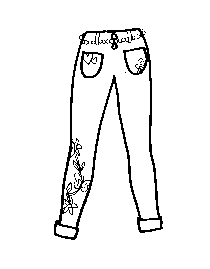 где висела	, а на полке лежали«Вот теперь я готова учиться!» - сказала	.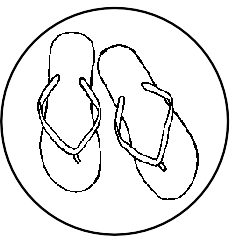 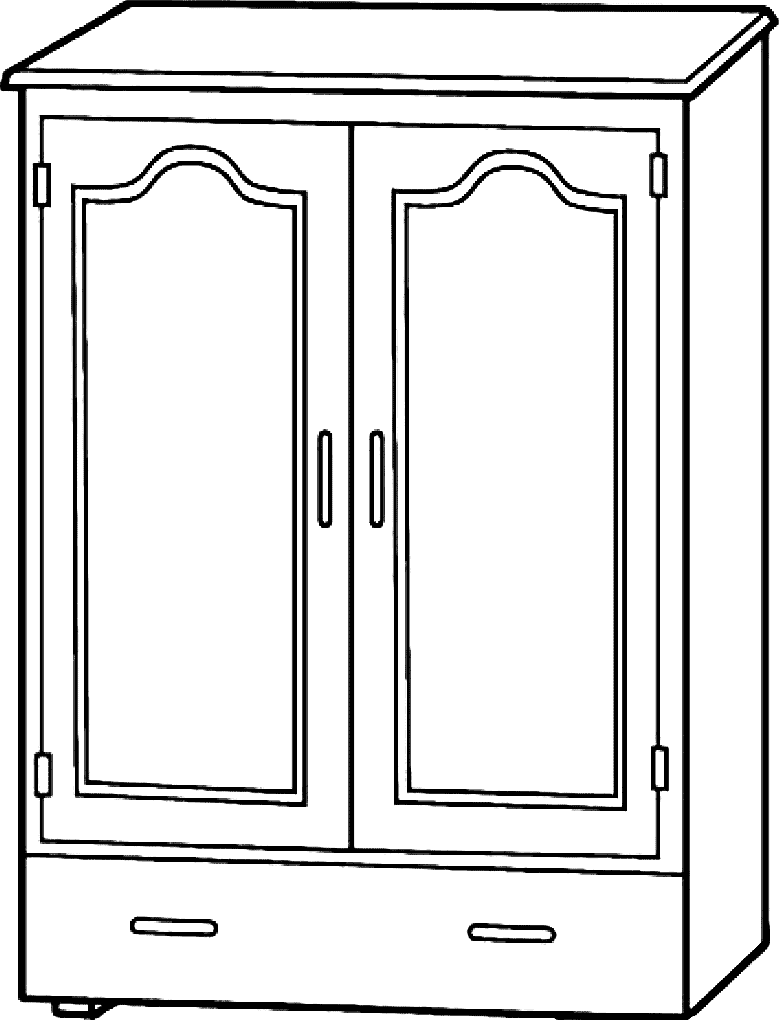 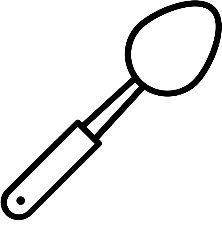 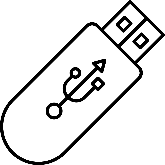 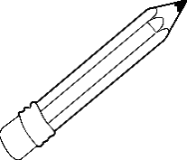 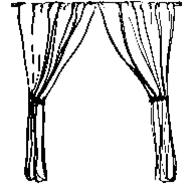 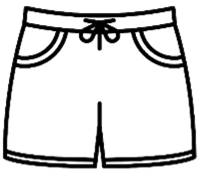 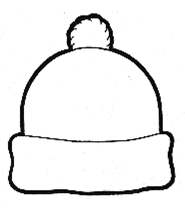 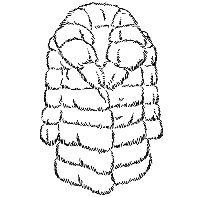 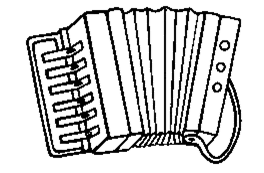 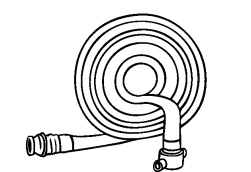 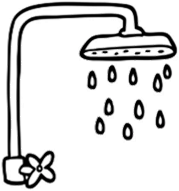 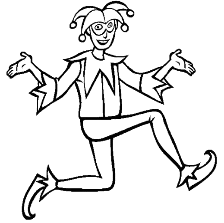 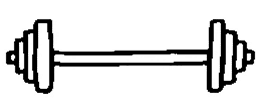 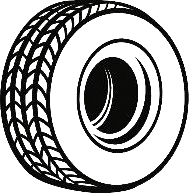 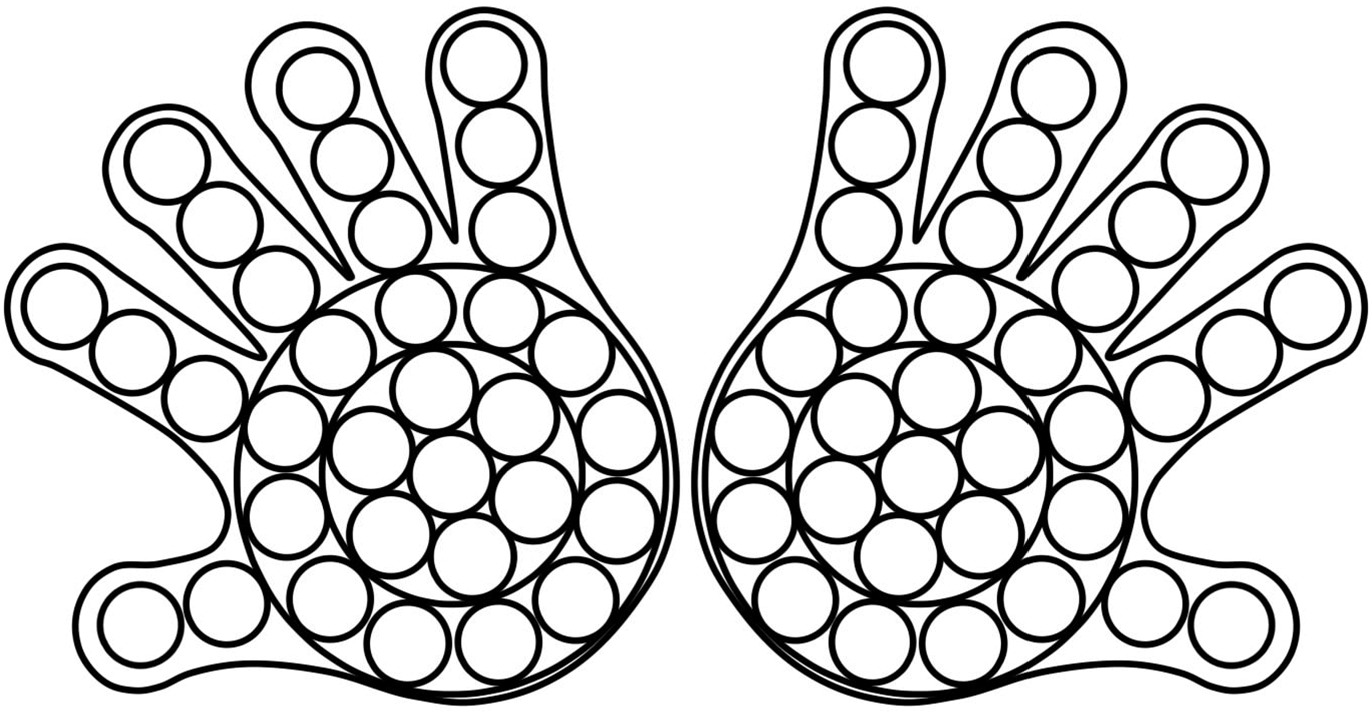 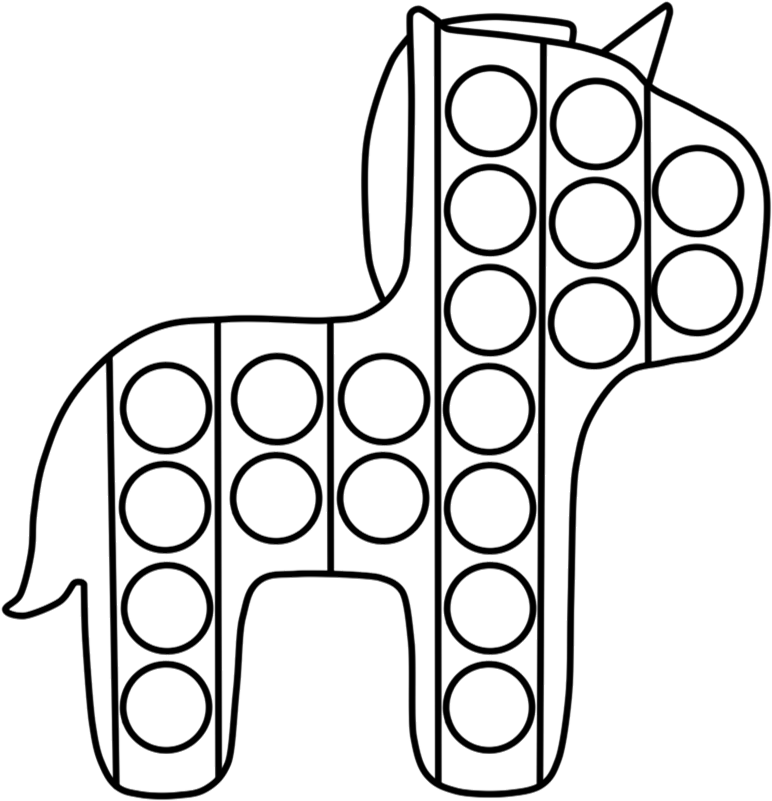 Червякова Жанна https://vk.com/logoped_igry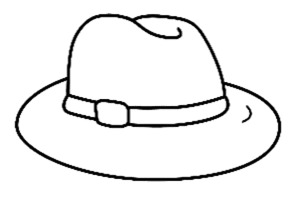 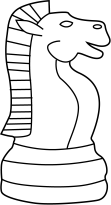 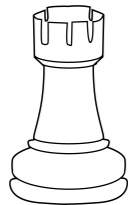 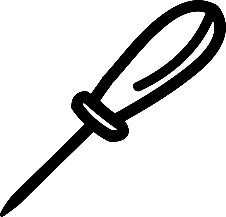 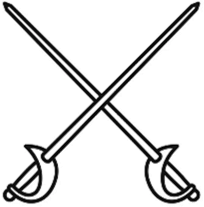 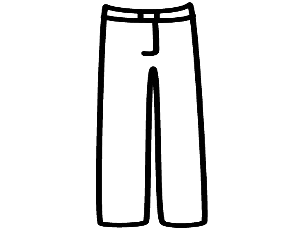 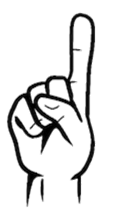 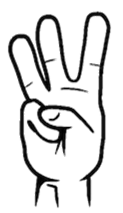 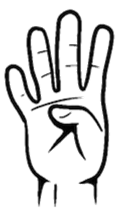 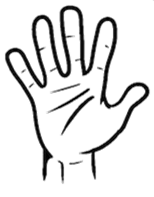 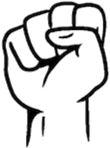 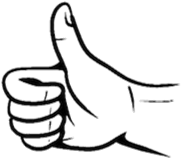 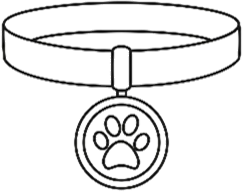 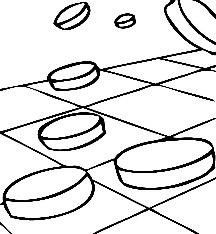 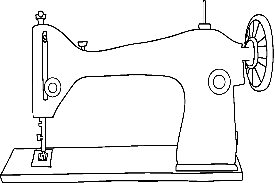 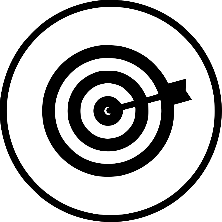 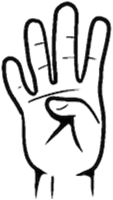 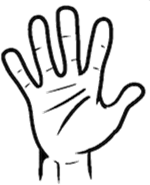 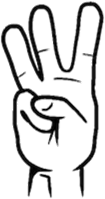 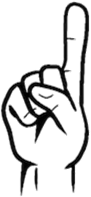 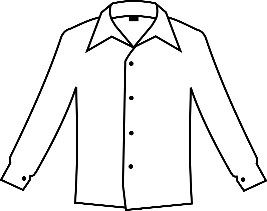 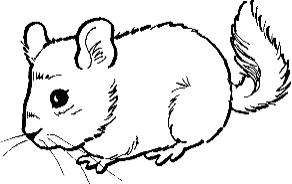 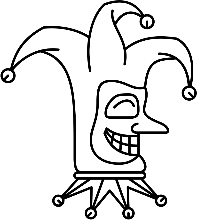 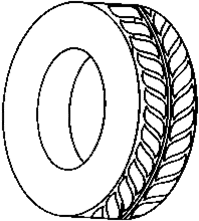 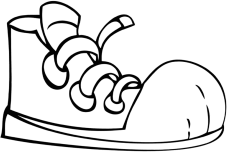 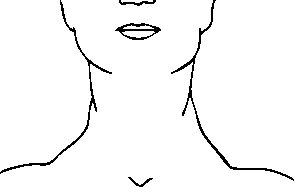 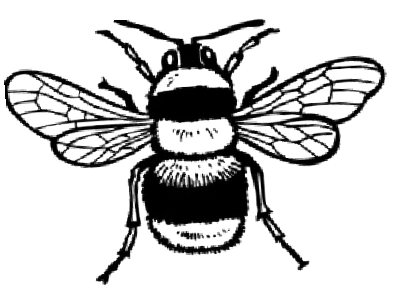 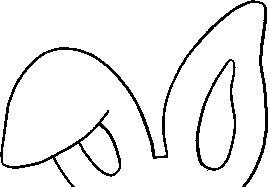 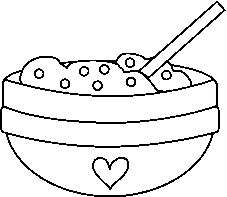 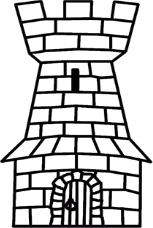 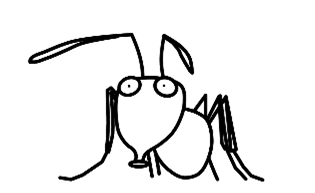 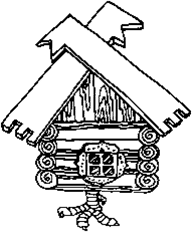 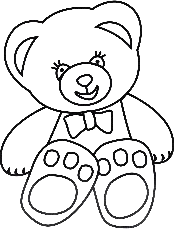 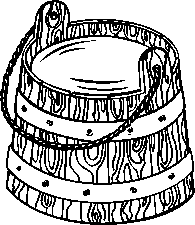 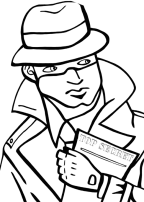 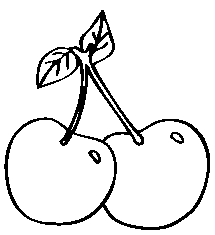 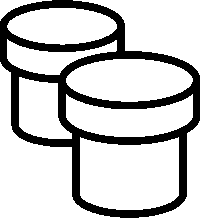 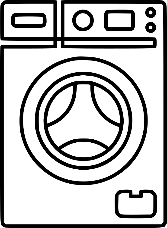 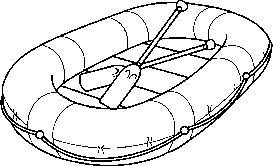 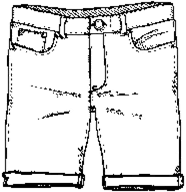 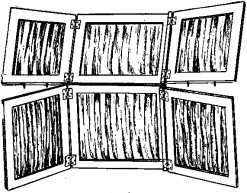 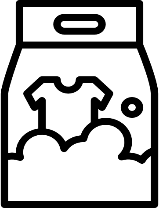 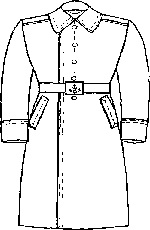 123456А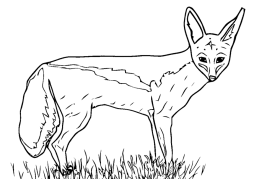 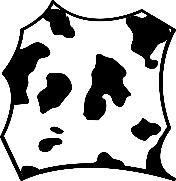 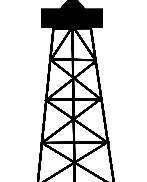 Б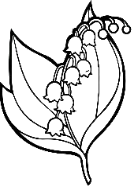 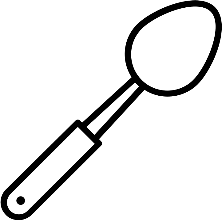 В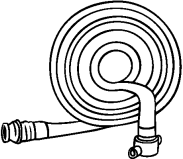 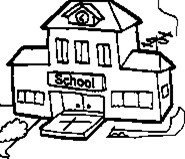 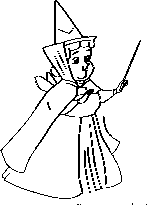 Г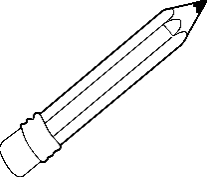 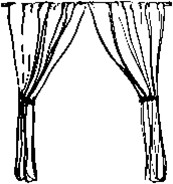 Д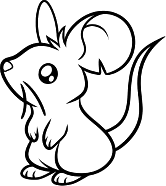 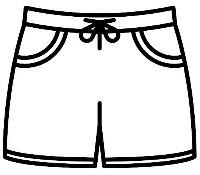 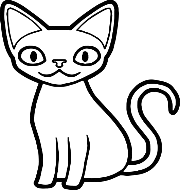 Е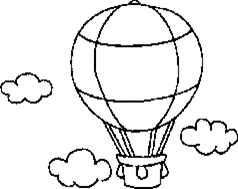 Ж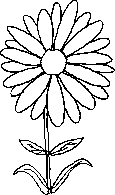 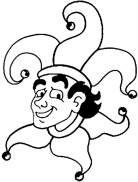 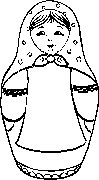 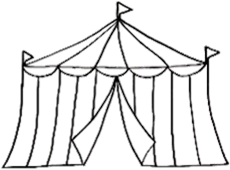 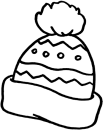 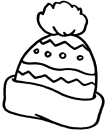 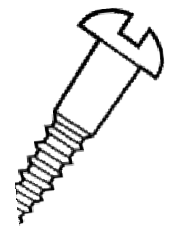 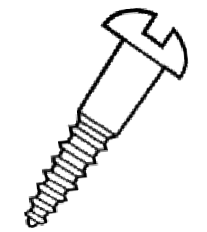 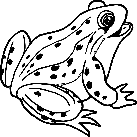 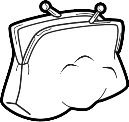 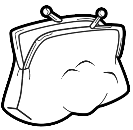 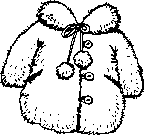 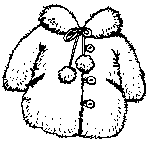 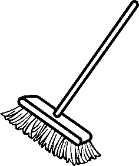 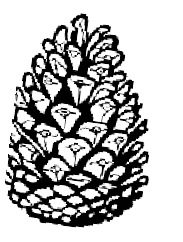 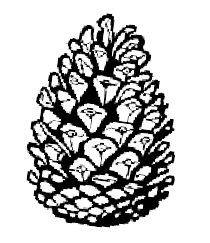 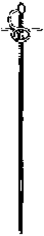 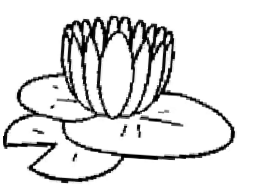 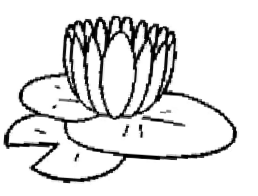 